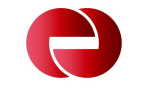 江苏华西村股份有限公司2022年半年度报告2022年8月第一节 重要提示、目录和释义公司董事会、监事会及董事、监事、高级管理人员保证半年度报告内容的真实、准确、完整，不存在虚假记载、误导性陈述或者重大遗漏，并承担个别和连带的法律责任。公司负责人吴协恩、主管会计工作负责人李满良及会计机构负责人(会计主管人员)徐建蓉声明：保证本半年度报告中财务报告的真实、准确、完整。所有董事均已出席了审议本报告的董事会会议。公司半年度报告涉及的未来计划、发展战略等前瞻性陈述不构成公司对投资者的实质承诺，投资者及相关人士均应当对此保持足够的风险认识，并且应当理解计划、预测与承诺之间的差异。本报告中描述了公司可能面临的风险，敬请投资者阅读本报告第三节“管理层讨论与分析”中相应的内容。公司计划不派发现金红利，不送红股，不以公积金转增股本。目   录第一节 重要提示、目录和释义	2第二节 公司简介和主要财务指标	6第三节 管理层讨论与分析	9第四节 公司治理	22第五节 环境和社会责任	23第六节 重要事项	26第七节 股份变动及股东情况	32第八节 优先股相关情况	36第九节 债券相关情况	37第十节 财务报告	38备查文件目录（一）载有公司法定代表人签名并盖章的半年度报告文本；（二）载有公司负责人、主管会计工作负责人、会计主管人员签名并盖章的财务报表；（三）报告期内在中国证监会指定网站上公开披露过的所有公司文件的正本及公告的原稿。释  义第二节 公司简介和主要财务指标一、公司简介二、联系人和联系方式三、其他情况1、公司联系方式公司注册地址，公司办公地址及其邮政编码，公司网址、电子信箱在报告期是否变化□适用 不适用公司注册地址，公司办公地址及其邮政编码，公司网址、电子信箱报告期无变化，具体可参见2021年年报。2、信息披露及备置地点信息披露及备置地点在报告期是否变化□适用 不适用公司选定的信息披露报纸的名称，登载半年度报告的中国证监会指定网站的网址，公司半年度报告备置地报告期无变化，具体可参见2021年年报。3、其他有关资料其他有关资料在报告期是否变更情况□适用 不适用四、主要会计数据和财务指标公司是否需追溯调整或重述以前年度会计数据□是 否五、境内外会计准则下会计数据差异1、同时按照国际会计准则与按照中国会计准则披露的财务报告中净利润和净资产差异情况□适用 不适用公司报告期不存在按照国际会计准则与按照中国会计准则披露的财务报告中净利润和净资产差异情况。2、同时按照境外会计准则与按照中国会计准则披露的财务报告中净利润和净资产差异情况□适用 不适用公司报告期不存在按照境外会计准则与按照中国会计准则披露的财务报告中净利润和净资产差异情况。六、非经常性损益项目及金额适用 □不适用单位：元其他符合非经常性损益定义的损益项目的具体情况：□适用 不适用公司不存在其他符合非经常性损益定义的损益项目的具体情况。将《公开发行证券的公司信息披露解释性公告第1号——非经常性损益》中列举的非经常性损益项目界定为经常性损益项目的情况说明适用 □不适用第三节 管理层讨论与分析一、报告期内公司从事的主要业务（一）公司主要业务情况公司主要从事涤纶化纤的研发、生产和销售，石化物流仓储服务。1、涤纶化纤业务公司化纤产品主要为涤纶短纤维，主要产品包括水刺专用涤纶短纤维、半消光涤纶短纤维、有光涤纶短纤维、荧光增白涤纶短纤维等。其中，水刺专用涤纶短纤维主要应用于水刺、针刺等设备，最终产品被广泛应用到卫材、医疗和擦拭，汽车、过滤、皮革和工程基建等领域。半消光涤纶短纤维、有光涤纶短纤维、荧光增白涤纶短纤维主要用于纺织行业，单独纺纱或与棉、粘胶纤维、麻、毛、维纶等混纺，所得纱线用于服饰纺织、家装面料等。（1）采购模式公司涤纶化纤业务的主要大宗原材料是精对苯二甲酸和乙二醇。精对苯二甲酸的市场属于垄断市场，供应商的选择范围相对较小，供应商来源相对稳定。公司对原材料的采购通常是和生产厂家直接协商，选择有竞争力的供应商建立长期稳定的合作关系，在长期合作的基础上，选择签订年度合约价格方式。在现货市场采购中，通过现货点价模式作为补充。（2）生产模式化纤厂生产车间主要有6个，其中聚酯车间2个，纺丝车间4个。目前已形成年产各类涤纶短纤维产品40万吨的生产能力，引进德国吉玛公司的聚酯生产装置以及德国纽玛格公司的涤纶短纤维工艺流程，采用国际先进的纺线联合机，后牵伸联合机。聚酯生产中心采用JCS集散型控制系统，使聚酯生产实现了由计算机控制的自动化生产。短丝生产中心采用了DCS集散型电脑控制，可生产各种规格纺织类、非纺织类涤纶短纤维。涤纶短纤维的生产流程如下：备料（PTA+MEG）→打浆→酯化→缩聚→熔体输送→熔体过滤器→纺丝→卷绕→横动→原丝检验（化验室）→集束→牵伸→叠丝→蒸汽预热箱→卷曲→定型→切断机→检验（自检）→打包→成品检验→成品入库。（3）销售模式化纤厂的销售市场主要分为两大类，一类是针对传统纺织行业的客户市场，另一类是针对非织造行业。化纤厂的销售经营以市场为导向，同时兼顾出口政策和汇率变化，适时调整销售策略，追求可持续效益。在两大类市场的基础上，结合现有市场客户群及潜在客户群进行市场细分，对不同类别的客户采取不同的营销策略，化纤厂现有10条生产线，可以根据客户需求生产不同规格的产品。化纤厂的销售模式主要分为现货销售和长期合作销售。现货销售一单一结，长期合作销售是和稳定的客户以月初报价、按平均价月结的方式。化纤厂以直销为主，直销客户占比90%，经销商占比10%。化纤厂销售部主要分为内销、外贸和后台。内销负责国内市场的销售，外贸负责外国市场的开拓和销售，后台负责订单接收和内勤管理。化纤厂注重销售人员的培养，销售队伍稳定。公司销售部每年综合统计客户满意度并分析，提出相应的改进措施，以持续提高客户满意度。2020年10月，短纤期货在郑商所挂牌上市，公司积极合理利用期货工具，对企业库存保值，更合理地调节产品库存，盘活资金，预防一些市场的突发情况，稳定企业经营起到了效果。公司同时兼顾国内外市场，根据市场变化和消费导向适时调整销售策略注重打造企业品牌，连续多年获得“江苏省重点培育和发展的国际知名品牌”。2、石化仓储业务公司的石化仓储业务主要由控股子公司华西码头开展。华西码头位于苏、锡、常化工企业中心区，紧邻长江、连京杭大运河，顺长江而上可直达长江中上游主要城市，地理位置优越，是长三角石化物流基地的重要国际港口口岸。华西码头仓储总容量达30万立方米，可接卸苯类、醇类、酸类等五十多种化工品。经过多年的稳健发展和客户积累，华西码头目前已经成为长江中下游最为成熟的物流仓储企业之一。公司石化物流仓储业务主要为客户提供液态化工品的码头装卸、仓储、驳运中转、管道运输等服务。客户将其采购的化工品存储在公司的储罐中，公司为其提供仓储物流服务并收取服务费。（1）码头情况及罐区情况①码头情况华西码头自有一座5万吨级液体化工品专用码头一座。码头配有2个2万吨级外轮泊位（兼靠5万吨级），外档可靠1条5万吨级外轮，或者同时停靠2个2万吨级外轮作业，另外拥有2个3,000吨级内轮泊位和2个500吨级内轮泊位。②罐区情况华西码头现有8个储罐区，共有储罐89个，其中保税区储罐有14个，总罐容30.48万立方米。报告期内，公司储罐数量和罐容未发生改变。目前储罐存储品种约30个，主要包括苯乙烯、正丁醇、丙酮、苯酚、甲苯、甲甲酯、油品等。（2）业务流程华西码头仓储业务分为装卸、仓储两部分，装卸业务指利用自有码头，为客户提供货物的装卸服务，收取装卸费；仓储业务指货物通过连接码头的专用管道输送至储罐，为客户提供货物仓储服务，收取仓储费。为使客户顺利办理通关手续，公司可为客户提供代办手续，同时收取一定的代理费。（3）定价模式和结算方式华西码头的定价模式：①向客户收取首期保底基本费用，该基本收费按照储存30天的标准计价；超过30天后的时间按日标准收取仓储费。②长期客户以年度为单位签订长期合同，每月收取固定仓储费用。华西码头根据对市场的敏锐把握，基于自身的行业优势地位，采取了对公司较为有利的定价模式。华西码头按月计算应收客户仓储服务费，客户最迟必须在提货前支付完毕所有的费用。华西码头回款情况良好，账期较短，盈利质量较高，确保了公司的稳健经营。（4）营销模式建立多渠道的市场信息网络，全面了解重点区域市场和客户情况、竞争对手的信息，采取多种手段推介公司信息，提高公司知名度和影响力。完善客户信息管理制度和售后服务，华西码头精耕市场，对客户群和市场进行了深入地细分。根据客户性质划分为不同销售类型，有的放矢地开发新客户。重视对老客户的维护工作，根据客户不同的需求，采取不同的销售策略和服务项目，以最大限度地满足客户需求。建立和实施灵活的定价模式，本着长期合作，利益共享，共同承担风险的原则，进一步稳定老客户，不断开发新客户。（二）公司报告期主要经营情况2022年半年度公司共实现营业收入147,739.10万元，较上年同期增长22.09%；实现营业利润12,984.08万元，较上年同期减少74.60%；实现归属于母公司所有者净利润9,872.81万元，较上年同期减少74.85%；经营活动产生的现金流量净额-9,245.09万元，较上年同期减少510.14%；每股收益0.11元，较上年同期减少75%；每股净资产5.73元，较年初增长1.42%；实现加权平均净资产收益率1.95%，较上年同期减少6.06个百分点。2022年半年度利润较上年同期减少的主要原因：1、化纤产品毛利率下降；2、公司持有的金融资产处置收益和公允价值变动收益同比减少。报告期主要经营情况如下：化纤业务：2022年上半年，国际国内形势异常严峻，给经济社会的发展带来了诸多不利影响，各行业细分产业链上的企业盈利能力受到较大冲击。从国际方面来看，俄乌局势刺激国际油价持续大涨，公司涤纶短纤维产品的主要原材料PTA、MEG价格也随之攀升，行业面临原材料成本高企的压力。从国内方面来看，新冠肺炎疫情的反复造成了消费端的疲软和物流端的不通畅，行业想要通过产品涨价去库存又没有足够的市场需求支撑，整个产业链的价格传导并不顺畅，物流端的不通畅又拉高了运输成本，不利因素叠加下，“高成本、高库存、低需求、低效益”是化纤行业内各企业面临的最大考验。报告期内，公司所在地区发生了一轮新冠肺炎疫情，面对来势汹汹的疫情，公司内部上下团结一致，强化环境消杀和核酸检测工作，关起门来搞发展，虽有小部分生产线停产，但对整体的生产经营影响有限，做到了企业发展和疫情防控的统筹兼顾，也为今后面对疫情防控常态化的挑战积累了宝贵经验。为应对严峻的外部市场环境，公司发挥在行业深耕多年的丰富经验，通过合理有效地把握采购与销售的节奏，利用相对低价位的原材料库存对冲市场风险，利用期现结合保证订单的稳定性和降库存的效率，保证了产销比的平稳。上半年受整个行业景气度不高，产业链利润受到挤压，化纤业务成本上升，盈利空间减少影响，公司涤纶短纤维产品毛利率为2.11%，较上年同期减少了7.79个百分点，化纤业务的经营业绩较上年同期有一定幅度的下降。主营产品涤纶短纤维销售量为188,018吨，较上年同期增长了2.93%；生产量182,524吨，较上年同期减少了6.44%；库存量为7,845吨，较年初减少了41.19%；实现销售收入13.35亿元，较上年同期增长了21.99%。报告期内，公司通过与设备商村田机械，客户英特斯、星京泽等合作开发了细旦涡流纺产品，同时满足纱线高速生产与产品性能提升，普通涡流纺用纤维在最新的870EX设备上实现纯涤535M/min产业化生产，打造了涡流纺涤纶短纤行业的第一品牌。目前该产品的销量也呈逐步递增趋势，由年初的3000吨/月增至4000吨/月。面对内外部环境的压力，公司将继续加强与下游客户的深层次合作，在保证产品质量和供应的同时，深度对接差异化产品开发、技术升级、产业链延伸等，实现产品与设备商、与客户的协同创新，同步升级。在产品标准化工作方面，公司参与起草、制定了多项国家、行业相关产品和方法标准制定工作，并荣获中国化学纤维工业协会颁发的“标准化创新单位”奖状。仓储业务：报告期内，华西码头努力克服新冠疫情对业务开展的影响，稳步高效推进各项工作，以大客户战略为指引，重点开拓生产型工厂和部分产品的大型分销商，目前华西码头前20名的客户营收占比已达约60%，形成了稳定的客户资源。通过产品结构调整及租赁方式优化，部分产品的仓储份额占行业仓储总量的50%以上，竞争优势明显，企业效益稳定增长。2022年上半年，港口码头进货总量118.95万吨，内贸船70.44万吨，外贸船29.17万吨，车进19.34万吨；实现营业收入12,045.75万元，较上年同期减少3.42%；实现净利润4,907.89万元，较上年同期增长0.19%。华西码头将在港口码头运营智能化、信息化方面持续投入，实现“机械化换人、自动化减人、智能化无人”，不断提升企业的安全环保水平，为客户带来更便利快捷的优质服务。目前化工品仓储业务满库容周转，为解决不断增加的仓储需求，华西码头采取了在外租赁罐容的方式，也在积极寻找合适的相关港口码头资产，以不断提升业绩水平。二、核心竞争力分析公司的核心竞争力主要体现在：1、品牌优势经过多年的经营发展，“华西村”品牌已树立了诚信品牌形象，是值得信赖的品牌。华西化纤在涤纶短纤维市场拥有了一大批长期客户，保证了市场的稳定性，同时在产品价格上也形成了一定的优势。2、技术优势公司拥有稳定专业的研发团队，拥有省级企业技术中心，博士后创新实践基地，拥有多项自主知识产权。近年来与国内外高校和科研院所开展产学研合作更加密切，并重视与下游企业特别是与品牌企业的联合开发，协同创新能力不断增强。3、产品优势公司利用自身的设备优势和人才优势，成功地开发了市场高端的差别化产品，提高了产品的附加值，在差别化纤维领域处于领先地位，在一些差别化产品上有了定价权，提高了公司效益。4、资本优势公司的传统产业为公司提供了稳健的资金积累，公司积极利用好资本优势，稳健运作，在市场价格变化中获取盈利机会，为公司战略实施奠定坚实的基础。三、主营业务分析概述参见“一、报告期内公司从事的主要业务”相关内容。主要财务数据同比变动情况单位：元公司报告期利润构成或利润来源发生重大变动□适用 不适用公司报告期利润构成或利润来源没有发生重大变动。营业收入构成单位：元占公司营业收入或营业利润10%以上的行业、产品或地区情况适用 □不适用单位：元公司主营业务数据统计口径在报告期发生调整的情况下，公司最近1期按报告期末口径调整后的主营业务数据□适用 不适用相关数据同比发生变动30%以上的原因说明□适用 不适用四、非主营业务分析□适用 不适用五、资产及负债状况分析1、资产构成重大变动情况单位：元2、主要境外资产情况适用 □不适用3、以公允价值计量的资产和负债适用 □不适用单位：元报告期内公司主要资产计量属性是否发生重大变化□是 否4、截至报告期末的资产权利受限情况                                                                                        单位:元六、投资状况分析1、总体情况适用 □不适用2、报告期内获取的重大的股权投资情况□适用 不适用3、报告期内正在进行的重大的非股权投资情况□适用 不适用4、金融资产投资（1） 证券投资情况适用 □不适用单位：元（2） 衍生品投资情况适用 □不适用单位：万元5、募集资金使用情况□适用 不适用公司报告期无募集资金使用情况。七、重大资产和股权出售1、出售重大资产情况□适用 不适用公司报告期未出售重大资产。2、出售重大股权情况□适用 不适用八、主要控股参股公司分析适用 □不适用主要子公司及对公司净利润影响达10%以上的参股公司情况单位：万元注：上述江苏银行、华泰证券财务数据来源于其2021年度审计报告，其余公司财务数据来源于其2022年半年度未经审计财务报表。报告期内取得和处置子公司的情况□适用 不适用九、公司控制的结构化主体情况适用 □不适用报告期末纳入公司合并范围的结构化主体共1户，为上海启澜企业管理咨询合伙企业（有限合伙），总规模：115,000万元，公司作为有限合伙人认缴出资114,200万元，占上海启澜总规模的99.30%；上海一村安识企业管理有限公司作为普通合伙人认缴出资800万元，占上海启澜总规模的0.70%。公司向上海启澜实缴出资人民币96,250万元。利润分配：上海启澜从其直接或间接处置索尔思项目(包括但不限于处置其在Diamond Hill, L.P.的合伙份额或其他权益)获得的收入或从其投资运营活动(包括与索尔思项目相关的投资)获得的分红、股息、利息、其他类似的现金收入在扣除为支付相关税费、债务、其他义务以及为将来可能发生的该等税费、债务、合伙企业费用和其他义务进行合理的预留适当的金额后可供分配的部分，应在经全体合伙人协商一致的合理时间内按照以下分配原则和顺序进行分配：（1）首先，百分之百向华西股份进行分配，直至华西股份所取得的累计分配等于其用于索尔思项目的实缴出资额；（2）其次，百分之百向华西股份进行分配,直至其就上述第（1）款项下累计获得的分配额获得每年百分之八的单利计算所得的门槛收益(“门槛收益”)。门槛收益的计算期间为华西股份每一期实缴出资额的缴资到期日(或实际出资日，如更晚)起至华西股份根据上述第（1）款收回该部分实缴出资额之日止（为计算门槛收益之目的，一年以三百六十日计算, 即门槛收益每日费率=门槛收益每年费率/360）；（3）再次，剩余部分百分之二十分配给上海一村安识企业管理有限公司，百分之八十分配给华西股份。十、公司面临的风险和应对措施（1）宏观政策风险公司所处的纺织化纤行业与国民经济和国民生活息息相关，受到政府和社会各界的密切关注，同时，公司产品市场是全球性市场，汇率的波动将会对公司外销利润带来不确定影响。从长期看，宏观调控措施将影响纺织化纤市场的总体供求关系、产品供应结构等，并可能使相关市场短期内产生较大波动。如果公司不能适应国家的宏观调控政策并及时做出相应的业务策略调整，将可能对公司的经营成果和未来发展构成不利影响。（2）日常经营和管理风险①化纤行业周期性波动风险公司的生产经营主要受上游石化行业供给、下游纺织行业供需关系以及自身发展状况的影响，而呈现一定的周期特征。由于化纤行业的上下游——石化和纺织分属周期性行业和出口导向型行业，因此化纤行业整体发展存在明显的周期性波动，公司下游客户是劳动密集型和出口依赖型行业，受整体行业影响及上下游产品价格影响，公司主要产品涤纶短纤维的价格也呈波动态势，产品价格波动对公司经营业绩的影响非常显著，公司未来的经营业绩同样将面临产品市场价格周期性波动的风险。②化纤行业市场竞争风险化纤行业为完全市场竞争行业，由于国内外化纤设备的技术工艺基本成熟，也大大降低了行业的投资成本。较低的行业门槛导致众多的市场主体加入竞争，激烈的竞争进一步降低了行业的利润水平。由于市场过于偏重于对数量的要求，大部分生产企业过度扩张常规化产能，科研投入不足，行业集中度不高，现有产能中同质化产品过剩。公司若不能及时提高产品层次，生产市场所需差别化及特种纤维等高端产品，经营业绩有下滑的风险。③原材料价格波动风险公司涤纶短纤维产品的主要原料为精对苯二甲酸和乙二醇，如果未来原材料价格大幅上涨，而公司的产品市场的价格调整不能有效降低或消化原材料价格波动的影响，将可能对经营生产及业绩产生不利影响。④石化仓储业务内延发展受限的风险对于石化仓储企业来说，码头岸线及土地资源是企业发展的关键性资源。公司的仓储业务对码头和土地的依赖性较高。目前，公司无新增液体化工专用码头资源，且土地供给也受到限制，面临内延发展受限的风险。⑤环保和安全生产风险公司主营业务所处的纺织化纤和石化仓储行业，在生产经营的过程中还可能存在一定程度地影响周边环境的因素，例如产生粉尘、废料、污水等。虽然公司根据有关法律法规的要求，对化纤生产过程和仓储过程进行了严格的环保控制，并且严格按照标准排放。但是随着我国环境保护力度日趋提升，公司可能会因环境保护政策的变化而增加环保成本，进而对公司经营业绩造成影响。公司库区存储的货品大多数是易燃、易爆、有毒或腐蚀性的高危液体化工产品，若出现操作失误或设备故障，可能导致生产事故的发生，对周边地区及长江流域造成环境污染，从而面临承担赔偿相关损失和受到处罚的风险。针对上述风险，公司将进一步完善内部控制体系，强化风险防范机制，主动适应宏观经济新常态和市场竞争格局的变化，建立科学的决策体系和管理体系，严格按照相关法律法规、生产规范进行日常管理，持续提高企业经营管理水平和风险防范能力，进一步提升公司核心竞争力、整体盈利能力和抗风险能力。第四节 公司治理一、报告期内召开的年度股东大会和临时股东大会的有关情况1、本报告期股东大会情况2、表决权恢复的优先股股东请求召开临时股东大会□适用 不适用二、公司董事、监事、高级管理人员变动情况适用 □不适用三、本报告期利润分配及资本公积金转增股本情况□适用 不适用公司计划半年度不派发现金红利，不送红股，不以公积金转增股本。四、公司股权激励计划、员工持股计划或其他员工激励措施的实施情况□适用 不适用公司报告期无股权激励计划、员工持股计划或其他员工激励措施及其实施情况。第五节 环境和社会责任一、重大环保问题情况上市公司及其子公司是否属于环境保护部门公布的重点排污单位是 □否防治污染设施的建设和运行情况公司按照建设项目环境影响评价要求，建设污染物治理设施。目前各防治污染设施运行正常，公司日常注重设备设施的维护与保养，保证污染物治理设施高效稳定，达标排放。建设项目环境影响评价及其他环境保护行政许可情况公司已取得建设项目环境影响评价以及环保部门的排污许可。突发环境事件应急预案  化纤厂已编制《突发环境事件应急预案》，并在江阴市环境应急与事故调查中心通过备案，备案编号：320281-2019-190-L。   华西码头已编制《突发环境事件应急预案》，并在江阴市环境应急与事故调查中心通过备案，备案编号：320281-2019-235-H。环境自行监测方案 公司依据《排污单位自行监测技术指南 总则》（HJ819-2017）、企业建设项目自查评估报告等，每年制定自行监测方案，并报属地环保监管部门。报告期内因环境问题受到行政处罚的情况报告期内公司未发生重大环境问题，未因环保问题受过行政处罚。在报告期内为减少其碳排放所采取的措施及效果□适用 不适用其他环保相关信息面对目前的环保形势，公司始终站在可持续发展的高度，重视环境保护工作。报告期内，公司实施了厂区废气综合治理项目，对纺丝车间的有机废气进行深度治理，以实现VOCS的达标排放。中水回用改造项目，对原有废水处理系统进行升级改造，项目完成后，日可处理废水量达700吨/天，废水回收率80%，日可回收水量560吨/天。公司将按照最新的环保要求，争取在年内完成绿色工厂的星级评定工作。二、社会责任情况报告期内，公司严格按照《公司法》、《证券法》、《股票上市规则》等法律法规、部门规章、规范性文件和《公司章程》的规定，规范公司治理结构和建立健全内部控制制度。公司将履行社会责任与企业的发展战略、日常经营活动紧密结合，重视保护股东、债权人和职工的合法权益，诚信对待供应商、客户和消费者，践行绿色发展理念，积极参与环境保护、疫情防控等工作，努力实现经济效益、社会效益和环境效益共赢，促进公司与全社会的协调、和谐发展。（1）股东及债权人权益保护：公司始终坚持将保护股东作为一切经营管理活动的前提，重视股东特别是中小股东的利益，维护债权人的合法权益。根据《公司法》、《证券法》、《上市公司治理准则》等法律法规的要求，公司不断完善治理体系，已建立了较为完善的内控体系，形成了以股东大会、董事会、监事会及管理层为主体结构的决策与经营体系，规范公司运作，履行信息披露义务，确保信息披露的真实、准确、及时、完整和公平，确保公司所有股东能够以平等的机会获得公司信息，保障全体股东的合法权益。同时，公司通过投资者电话和互动易平台等多种方式与投资者进行沟通交流，提高了公司的透明度和诚信度。报告期内，公司财务政策稳健，资产、资金安全，维护股东利益的同时兼顾了债权人的利益。（2）职工权益保护：公司严格遵守《劳动法》等相关法律法规的要求，充分保障职工合法权益，劳资关系和谐稳定。公司为职工提供健康、安全的工作环境和生活环境，依法安排职工参加各项社会保险，在劳动安全卫生制度、社会保障等方面严格执行国家规定和标准。公司围绕落实安全生产责任制，强化安全生产管理，切实落实安全生产工作的各项要求，保障了生产的良好运行。（3）供应商、客户权益保护：公司重视企业内部控制，加强对采购、销售等重点环节的监督检查，通过建立健全内部审计制度、招投标管理制度、采购管理制度等，防范商业贿赂与不正当交易，保护供应商与客户的合法权益。（4）环境保护与可持续性发展：开展环境保护与可持续发展活动，不仅是公司履行社会责任的具体行动，更是公司降低生产成本的重要途径。公司持续强化绿色生产，加强能源降耗管理，在环境保护与成本节约等方面均取得了良好效果。公司需遵守《深圳证券交易所上市公司自律监管指引第3号——行业信息披露》中的“化工行业相关业务”的披露要求  公司严格执行安全检查计划，加强监督管理，确保了项目职业健康安全目标、指标的实现。报告期内，未发生人员伤亡事故及环境污染事故，未发生火灾、机械设备等事故，通过安全标准化达标考核。第六节 重要事项一、公司实际控制人、股东、关联方、收购人以及公司等承诺相关方在报告期内履行完毕及截至报告期末超期未履行完毕的承诺事项□适用 不适用公司报告期不存在由公司实际控制人、股东、关联方、收购人以及公司等承诺相关方在报告期内履行完毕及截至报告期末超期未履行完毕的承诺事项。二、控股股东及其他关联方对上市公司的非经营性占用资金情况□适用 不适用公司报告期不存在控股股东及其他关联方对上市公司的非经营性占用资金。三、违规对外担保情况□适用 不适用公司报告期无违规对外担保情况。四、聘任、解聘会计师事务所情况半年度财务报告是否已经审计□是 否公司半年度报告未经审计。五、董事会、监事会对会计师事务所本报告期“非标准审计报告”的说明□适用 不适用六、董事会对上年度“非标准审计报告”相关情况的说明□适用 不适用七、破产重整相关事项□适用 不适用公司报告期未发生破产重整相关事项。八、诉讼事项重大诉讼仲裁事项□适用 不适用本报告期公司无重大诉讼、仲裁事项。其他诉讼事项□适用 不适用九、处罚及整改情况□适用 不适用十、公司及其控股股东、实际控制人的诚信状况□适用 不适用十一、重大关联交易1、与日常经营相关的关联交易□适用 不适用公司报告期未发生与日常经营相关的重大关联交易。2、资产或股权收购、出售发生的关联交易□适用 不适用公司报告期未发生资产或股权收购、出售的关联交易。3、共同对外投资的关联交易□适用 不适用公司报告期未发生共同对外投资的关联交易。4、关联债权债务往来适用 □不适用是否存在非经营性关联债权债务往来□是 否公司报告期不存在非经营性关联债权债务往来。5、与存在关联关系的财务公司的往来情况适用 □不适用存款业务6、公司控股的财务公司与关联方的往来情况□适用 不适用7、其他重大关联交易适用 □不适用报告期内，公司第八届董事会第十次会议、2021年度股东大会审议通过了《关于收购股权暨关联交易的议案》，公司拟以自有资金收购澄华国际有限公司持有的华西码头25%股权，交易总金额为25,000万元。本次交易完成后，公司将持有华西码头100%股权。截止报告期末，该项股权收购尚未完成。详见公司于2022年4月27日刊登在《证券时报》和巨潮资讯网上的《第八届董事会第十次会议决议公告》（公告编号：2022-021）、《关于收购股权暨关联交易的公告》（公告编号：2022-013）、《2021年度股东大会决议公告》（公告编号：2022-034）。重大关联交易临时报告披露网站相关查询十二、重大合同及其履行情况1、托管、承包、租赁事项情况（1） 托管情况□适用 不适用公司报告期不存在托管情况。（2） 承包情况□适用 不适用公司报告期不存在承包情况。（3） 租赁情况□适用 不适用公司报告期不存在租赁情况。2、重大担保适用 □不适用单位：万元注：该项实际担保总额为45,000万元。3、委托理财适用 □不适用单位：万元单项金额重大或安全性较低、流动性较差、不保本的高风险委托理财具体情况□适用 不适用委托理财出现预期无法收回本金或存在其他可能导致减值的情形□适用 不适用4、其他重大合同□适用 不适用公司报告期不存在其他重大合同。十三、其他重大事项的说明适用 □不适用1、修订《公司章程》事项报告期内，根据《上市公司章程指引》（2022年修订）等相关法律、法规及规范性文件的有关规定，公司结合实际，对《公司章程》部分条款进行了修订，并经公司第八届董事会第十次会议、2021年度股东大会审议通过。详见公司于2022年4月27日、2022年6月25日刊登在《证券时报》、巨潮资讯网上的《章程修正案》（公告编号：2022-014）、《第八届董事会第十次会议决议公告》（公告编号：2022-021）、《2021年度股东大会决议公告》（公告编号：2022-034）。2、控股股东协议转让股份事项报告期内，控股股东华西集团通过协议转让方式将其持有的公司99,629,483股股份转让给江阴市凝秀建设投资发展有限公司，转让价格为5.6元/股，截止报告期末，该协议转让股份事项尚在进展过程中。详见公司于2022年4月9日、2022年4月29日刊登在《证券时报》、巨潮资讯网上的《关于控股股东协议转让部分股份暨权益变动的公告》（公告编号：2022-004）、《关于控股股东协议转让部分股份的进展公告》（公告编号：2022-026）。十四、公司子公司重大事项□适用 不适用第七节 股份变动及股东情况一、股份变动情况1、股份变动情况单位：股股份变动的原因□适用 不适用股份变动的批准情况□适用 不适用股份变动的过户情况□适用 不适用股份回购的实施进展情况□适用 不适用采用集中竞价方式减持回购股份的实施进展情况□适用 不适用股份变动对最近一年和最近一期基本每股收益和稀释每股收益、归属于公司普通股股东的每股净资产等财务指标的影响□适用 不适用公司认为必要或证券监管机构要求披露的其他内容□适用 不适用2、限售股份变动情况□适用 不适用二、证券发行与上市情况□适用 不适用三、公司股东数量及持股情况单位：股公司前10名普通股股东、前10名无限售条件普通股股东在报告期内是否进行约定购回交易□是 否公司前10名普通股股东、前10名无限售条件普通股股东在报告期内未进行约定购回交易。四、董事、监事和高级管理人员持股变动□适用 不适用公司董事、监事和高级管理人员在报告期持股情况没有发生变动，具体可参见2021年年报。五、控股股东或实际控制人变更情况控股股东报告期内变更□适用 不适用公司报告期控股股东未发生变更。实际控制人报告期内变更□适用 不适用公司报告期实际控制人未发生变更。第八节 优先股相关情况□适用 不适用报告期公司不存在优先股。第九节 债券相关情况□适用 不适用第十节 财务报告一、审计报告半年度报告是否经过审计□是 否公司半年度财务报告未经审计。二、财务报表财务附注中报表的单位为：元1、合并资产负债表编制单位：江苏华西村股份有限公司2022年06月30日单位：元法定代表人：吴协恩                 主管会计工作负责人：李满良              会计机构负责人：徐建蓉2、母公司资产负债表单位：元3、合并利润表单位：元本期发生同一控制下企业合并的，被合并方在合并前实现的净利润为：0.00元，上期被合并方实现的净利润为：0.00元。法定代表人：吴协恩                    主管会计工作负责人：李满良              会计机构负责人：徐建蓉4、母公司利润表单位：元5、合并现金流量表单位：元6、母公司现金流量表单位：元7、合并所有者权益变动表本期金额单位：元上年金额单位：元8、母公司所有者权益变动表本期金额单位：元上年金额单位：元三、公司基本情况江苏华西村股份有限公司（以下简称公司）是经江苏省人民政府苏政复（1999）4号文批准，由江阴市华西实业有限公司变更设立的股份有限公司。1999年7月13日，经中国证券监督管理委员会证监发行字[1999]81号文批准，公司向社会公开发行人民币普通股3,500万股，发行后注册资本为14,000.00万元人民币。1999年8月10日，公司社会公众股在深圳证券交易所挂牌交易。经过历年送红股、资本公积转增股本、可转债转股及向社会非公开发行后，截至2022年6月30日止，公司注册资本为886,012,887.00元，实收资本（股本）886,012,887.00元。公司统一社会信用代码为91320200142273776W。公司注册地址和总部地址均为江阴市华士镇华西村。公司业务性质：投资业务，化纤的生产销售和液体化工仓储。公司法定代表人：吴协恩。公司经营范围：创业投资；利用自有资产对外投资；化学纤维的制造、加工；国内贸易（不含国家限制及禁止类项目）；自营和代理各类商品及技术的进出口业务（国家限定企业经营或禁止进出口的商品和技术除外）；企业管理服务；化学纤维材料的研发、技术咨询、技术服务与技术转让。（依法须经批准的项目，经相关部门批准后方可开展经营活动）  许可项目：港口经营（依法须经批准的项目，经相关部门批准后方可开展经营活动，具体经营项目以审批结果为准）  本财务报表经公司第八届董事会第十三次会议批准于2022年8月24日报出。公司2022年半年度纳入合并范围的子公司共5户，结构化会计主体1户，详见本附注九“在其他主体中的权益”的披露。公司本半年度合并范围的子公司与上年度相比没有变化。四、财务报表的编制基础1、编制基础本公司以持续经营为基础，根据实际发生的交易和事项，按照财政部颁布的《企业会计准则-基本准则》及具体会计准则、应用指南、解释以及其他相关规定进行确认和计量，在此基础上编制财务报表。2、持续经营本公司管理层相信本公司拥有充足的营运资金，将能自本财务报表批准日后不短于12个月的可预见未来期间内持续经营。因此，公司管理层继续以持续经营为基础编制截至2022年6月30日止的财务报表。五、重要会计政策及会计估计具体会计政策和会计估计提示：本公司根据实际生产经营特点，依据相关企业会计准则的规定，对研究开发支出、收入确认等交易和事项制定了若干项具体会计政策和会计估计，详见本附注五、23“无形资产”、31“收入”等各项描述。关于管理层所作出的重大会计判断和估计的说明，请参阅附注五、11“应收款项”等各项描述。 1、遵循企业会计准则的声明本公司编制的财务报表符合企业会计准则的要求，真实、完整地反映了公司的财务状况、经营成果和现金流量等有关信息。2、会计期间以公历1月1日起至12月31日止为一个会计年度。3、营业周期公司以12个月作为一个营业周期，并以其作为资产和负债的流动性划分标准。4、记账本位币以人民币为记账本位币。5、同一控制下和非同一控制下企业合并的会计处理方法(1)同一控制下企业合并参与合并的各方在合并前后均受同一方或相同的多方最终控制且该控制并非暂时性的，为同一控制下企业合并。合并方在企业合并中取得的资产和负债，以被合并方的资产、负债（包括最终控制方收购被合并方而形成的商誉）在最终控制方合并财务报表中的账面价值为基础，进行相关会计处理。合并方取得的净资产账面价值与支付的合并对价账面价值（或发行股份面值总额）的差额，调整资本公积（股本溢价），资本公积（股本溢价）不足以冲减的，调整留存收益。合并日为合并方实际取得对被合并方控制权的日期。通过多次交易分步实现的同一控制下企业合并，合并方在取得被合并方控制权之前持有的长期股权投资，在取得原股权之日与合并方和被合并方同处于同一方最终控制之日孰晚日与合并日之间已确认有关损益、其他综合收益和其他所有者权益变动，分别冲减比较报表期间的期初留存收益或当期损益。（2）非同一控制下企业合并参与合并的各方在合并前后不受同一方或相同的多方最终控制的，为非同一控制下企业合并。购买方支付的合并成本是为取得被购买方控制权而支付的资产、发生或承担的负债以及发行的权益性证券在购买日的公允价值之和。付出资产的公允价值与其账面价值的差额，计入当期损益。购买日是指购买方实际取得对被购买方控制权的日期。购买方在购买日对合并成本进行分配，确认所取得的被购买方各项可辨认资产、负债及或有负债的公允价值。合并成本大于合并中取得的被购买方可辨认净资产公允价值份额的差额，确认为商誉；合并成本小于合并中取得的被购买方可辨认净资产公允价值份额的差额，计入当期损益。通过多次交易分步实现的非同一控制下企业合并，对于购买日之前持有的被购买方的股权，按照该股权在购买日的公允价值进行重新计量，公允价值与其账面价值的差额计入当期投资收益；购买日之前持有的被购买方的股权涉及其他综合收益以及其他所有者权益变动的，与其相关的其他综合收益、其他所有者权益变动转为购买日所属当期投资收益，由于被投资方重新计量设定受益计划净负债或净资产变动而产生的其他综合收益除外。6、合并财务报表的编制方法合并财务报表的合并范围以控制为基础确定，包括公司及公司的子公司（指被公司控制的主体，包括企业、被投资单位中可分割部分、以及企业所控制的结构化主体等）。子公司的经营成果和财务状况由控制开始日起至控制结束日止包含于合并财务报表中。公司通过同一控制下企业合并取得的子公司，在编制合并当期财务报表时，视同被合并子公司在公司最终控制方对其实施控制时纳入合并范围，并对合并财务报表的期初数以及前期比较报表进行相应调整。公司通过非同一控制下企业合并取得的子公司，在编制合并当期财务报表时，以购买日确定的各项可辨认资产、负债的公允价值为基础对子公司的财务报表进行调整，并自购买日起将被合并子公司纳入合并范围。子公司所采用的会计期间或会计政策与公司不一致时，在编制合并财务报表时按公司的会计期间或会计政策对子公司的财务报表进行必要的调整。合并范围内企业之间所有重大交易、余额以及未实现损益在编制合并财务报表时予以抵消。内部交易发生的未实现损失，有证据表明该损失是相关资产减值损失的，则不予抵消。子公司少数股东应占的权益和损益分别在合并资产负债表中股东权益项目下和合并利润表中净利润项目下单独列示。子公司少数股东分担的当期亏损超过了少数股东在该子公司期初所有者权益中所享有的份额的，其余额应当冲减少数股东权益。因处置部分股权投资或其他原因丧失了对原有子公司控制权的，对于剩余股权，按照其在丧失控制权日的公允价值进行重新计量。处置股权取得的对价与剩余股权公允价值之和，减去按原持股比例计算应享有原有子公司自购买日开始持续计算的净资产的份额之间的差额，计入丧失控制权当期的投资收益，同时冲减商誉。与原有子公司股权投资相关的其他综合收益、其他所有者权益变动，在丧失控制权时转为当期投资收益，由于被投资方重新计量设定受益计划净负债或净资产变动而产生的其他综合收益除外。通过多次交易分步处置对子公司股权投资直至丧失控制权的，需考虑各项交易是否构成一揽子交易，处置对子公司股权投资的各项交易的条款、条件以及经济影响符合以下一种或多种情况，表明应将多次交易事项作为一揽子交易进行会计处理：（1）这些交易是同时或者在考虑了彼此影响的情况下订立的；（2）这些交易整体才能达成一项完整的商业结果；（3）一项交易的发生取决于其他至少一项交易的发生；（4）一项交易单独看是不经济的，但是和其他交易一并考虑时是经济的。不属于一揽子交易的，对其中每一项交易分别按照前述进行会计处理；若各项交易属于一揽子交易的，将各项交易作为一项处置子公司并丧失控制权的交易进行会计处理；但是，在丧失控制权之前每一次处置价款与处置投资对应的享有该子公司净资产份额的差额，在合并财务报表中确认为其他综合收益，在丧失控制权时一并转入丧失控制权当期的损益。7、合营安排分类及共同经营会计处理方法合营安排分为共同经营和合营企业。共同经营，是指合营方享有该安排相关资产且承担该安排相关负债的合营安排。合营企业，是指合营方仅对该安排的净资产享有权利的合营安排。共同经营的合营方应当确认其与共同经营中利益份额相关的下列项目，并按照相关企业会计准则的规定进行会计处理：（一）确认单独所持有的资产，以及按其份额确认共同持有的资产；（二）确认单独所承担的负债，以及按其份额确认共同承担的负债；（三）确认出售其享有的共同经营 产出份额所产生的收入；（四）按其份额确认共同经营因出售产出所产生的收入；（五）确认单独所发生的费用，以及按其份额确认共同经营发生的费用。合营方向共同经营投出或出售资产等（该资产构成业务的除外），在该资产等由共同经营出售给第三方之前，应当仅确认因该交易产生的损益中 归属于共同经营其他参与方的部分。投出或出售的资产发生符合《企业会计准则第 8 号——资产减值》等规定的资产减值损失的，合营方应当全额确认该损失。合营方自共同经营购买资产等（该资产构成业务的除外），在将该资产等出售给第三方之前，应当仅确认因该交易产生的损益中归属于共同经营其他参与方的部分。购入的资产发生符合《企业会计准则第 8 号——资产减值》等规定的资产减值损失的，合营方应当按其承担的份额确认该部分损失。对共同经营不享有共同控制的参与方，如果享有该共同经营相关资产且承担该共同经营相关负债的，应当按照前述规定进行会计处理。8、现金及现金等价物的确定标准现金是指库存现金及可以随时用于支付的存款。现金等价物是指持有的期限短、流动性强、易于转换为已知金额现金、价值变动风险很小的投资。9、外币业务和外币报表折算（1）外币交易的会计处理发生外币交易时，采用交易发生日的即期汇率将外币金额折算为人民币金额。于资产负债表日，外币货币性项目采用资产负债表日的即期汇率折算为人民币，所产生的折算差额，除根据借款费用核算方法应予资本化的，计入当期损益。以历史成本计量的外币非货币性项目，于资产负债表日仍采用交易发生日的即期汇率折算。（2）外币财务报表的折算境外经营的资产负债表中的资产和负债项目，采用资产负债表日的即期汇率折算，股东权益项目除未分配利润项目外，其他项目采用发生时的即期汇率折算。境外经营的利润表中的收入和费用项目，采用年平均汇率折算。上述折算产生的外币报表折算差额，在股东权益中单独列示。10、金融工具（1）金融工具的分类①本公司根据所管理金融资产的业务模式和金融资产的合同现金流量特征，将金融资产划分为以下三类：A、以摊余成本计量的金融资产。B、以公允价值计量且其变动计入其他综合收益的金融资产。C、以公允价值计量且其变动计入当期损益的金融资产。本公司只有在改变金融资产的业务模式时，才对所有受影响的相关金融资产进行重分类。②金融负债划分为以下两类：A、以公允价值计量且其变动计入当期损益的金融负债。B、以摊余成本计量的金融负债。C、其他金融负债（2）金融工具的确认依据①以摊余成本计量的金融资产本公司金融资产同时符合下列条件的，分类为以摊余成本计量的金融资产：A、管理该金融资产的业务模式是以收取合同现金流量为目标。B、该金融资产的合同条款规定，在特定日期产生的现金流量，仅为对本金和以未偿付本金金额为基础的利息的支付。②以公允价值计量且其变动计入其他综合收益的金融资产本公司金融资产同时符合下列条件的，分类为以公允价值计量且其变动计入其他综合收益的金融资产：A、管理该金融资产的业务模式既以收取合同现金流量为目标又以出售该金融资产为目标。B、该金融资产的合同条款规定，在特定日期产生的现金流量，仅为对本金和以未偿付本金金额为基础的利息的支付。在初始确认时，公司可以将非交易性权益工具投资指定为以公允价值计量且其变动计入其他综合收益的金融资产，列报为其他权益工具投资，并在满足条件时确认股利收入（该指定一经做出，不得撤销）。该被指定的权益工具投资不属于以下情况：取得该金融资产的目的主要是为了近期出售；初始确认时属于集中管理的可辨认金融资产工具组合的一部分，且有客观证据表明近期实际存在短期获利模式；属于衍生工具（符合财务担保合同定义的以及被指定为有效套期工具的衍生工具除外）。③以公允价值计量且其变动计入当期损益的金融资产本公司将除以摊余成本计量的金融资产和以公允价值计量且其变动计入其他综合收益的金融资产之外的金融资产，分类为以公允价值计量且其变动计入当期损益的金融资产。公司在非同一控制下的企业合并中确认的或有对价构成金融资产的，该金融资产分类为以公允价值计量且其变动计入当期损益的金融资产。在初始确认时，如果能够消除或显著减少会计错配，可以将金融资产指定为以公允价值计量且其变动计入当期损益的金融资产（该指定一经做出，不得撤销）。混合合同包含一项或多项嵌入衍生工具，且其主合同不属于以上金融资产的，公司可以将其整体指定为以公允价值计量且其变动计入当期损益的金融工具。但下列情况除外：A、嵌入衍生工具不会对混合合同的现金流量产生重大改变。B、在初次确定类似的混合合同是否需要分拆时，几乎不需分析就能明确其包含的嵌入衍生工具不应分拆。如嵌入贷款的提前还款权，允许持有人以接近摊余成本的金额提前偿还贷款，该提前还款权不需要分拆。④以公允价值计量且其变动计入当期损益的金融负债本类中包括交易性金融负债（含属于金融负债的衍生工具）和指定为以公允价值计量且其变动计入当期损益的金融负债。在非同一控制下的企业合并中，公司作为购买方确认的或有对价形成金融负债的，该金融负债按照以公允价值计量且其变动计入当期损益进行会计处理。在初始确认时，为了提供更相关的会计信息，本公司将满足下列条件之一的金融负债指定为以公允价值计量且其变动计入当期损益的金融负债（该指定一经做出，不得撤销）：A、能够消除或显著减少会计错配。B、根据正式书面文件载明的企业风险管理或投资策略，以公允价值为基础对金融负债组合或金融资产和金融负债组合进行管理和业绩评价，并在企业内部以此为基础向关键管理人员报告。⑤以摊余成本计量的金融负债除下列各项外，公司将金融负债分类为以摊余成本计量的金融负债：A、以公允价值计量且其变动计入当期损益的金融负债。B、金融资产转移不符合终止确认条件或继续涉入被转移金融资产所形成的金融负债。C、不属于本条前两类情形的财务担保合同，以及不属于本条A情形的以低于市场利率贷款的贷款承诺。（3）金融工具的初始计量本公司金融资产或金融负债在初始确认按照公允价值计量。对于以公允价值计量且其变动计入当期损益的金融资产和金融负债，相关交易费用直接计入当期损益；对于其他类别的金融资产或金融负债，相关交易费用计入初始确认金额。公允价值通常为相关金融资产或金融负债的交易价格。金融资产或金融负债公允价值与交易价格存在差异的，区别下列情况进行处理：在初始确认时，金融资产或金融负债的公允价值依据相同资产或负债在活跃市场上的报价或者以仅使用可观察市场数据的估值技术确定的，将该公允价值与交易价格之间的差额确认为一项利得或损失。在初始确认时，金融资产或金融负债的公允价值以其他方式确定的，将该公允价值与交易价格之间的差额递延。初始确认后，根据某一因素在相应会计期间的变动程度将该递延差额确认为相应会计期间的利得或损失。该因素应当仅限于市场参与者对该金融工具定价时将予考虑的因素，包括时间等。（4）金融工具的后续计量初始确认后，对不同类别的金融资产，分别以摊余成本、以公允价值计量且其变动计入其他综合收益或以公允价值计量且其变动计入当期损益进行后续计量。金融资产或金融负债的摊余成本，以该金融资产或金融负债的初始确认金额经下列调整后的结果确定：①扣除已偿还的本金。②加上或减去采用实际利率法将该初始确认金额与到期日金额之间的差额进行摊销形成的累计摊销额。③扣除累计计提的损失准备（仅适用于金融资产）。除金融资产外，以摊余成本计量且不属于任何套期关系一部分的金融负债所产生的利得或损失，在终止确认时计入当期损益，或按照实际利率法摊销时计入相关期间损益。本公司在金融负债初始确认，依据准则规定将其指定为以公允价值计量且其变动计入当期损益时，由企业自身信用风险变动引起的该金融负债公允价值的变动金额计入其他综合收益，其他公允价值变动计入当期损益。但如果该项会计处理造成或扩大损益中的会计错配的情况下，则将该金融负债的全部利得或损失（包括企业自身信用风险变动的影响金额）计入当期损益。（5）金融工具的终止确认①金融资产满足下列条件之一的，应当终止确认：A、收取该金融资产现金流量的合同权利终止。B、该金融资产已转移，且该转移满足《企业会计准则第23号——金融资产转移》关于金融资产终止确认的规定。本准则所称金融资产或金融负债终止确认，是指企业将之前确认的金融资产或金融负债从其资产负债表中予以转出。②金融负债终止确认条件金融负债（或其一部分）的现时义务已经解除的，则终止确认该金融负债（或该部分金融负债）。本公司与借出方之间签订协议，以承担新金融负债方式替换原金融负债，且新金融负债与原金融负债的合同条款实质上不同的，则终止确认原金融负债，同时确认一项新金融负债。对原金融负债（或其一部分）的合同条款做出实质性修改的，则终止确认原金融负债，同时按照修改后的条款确认一项新金融负债。金融负债（或其一部分）终止确认的，则将其账面价值与支付的对价（包括转出的非现金资产或承担的负债）之间的差额，计入当期损益。由企业自身信用风险变动引起的金融负债公允价值的变动金额原计入其他综合收益的，在该部分金融负债终止确认时，之前计入其他综合收益的累计利得或损失从其他综合收益中转出，计入留存收益。本公司回购金融负债一部分的，按照继续确认部分和终止确认部分在回购日各自的公允价值占整体公允价值的比例，对该金融负债整体的账面价值进行分配。分配给终止确认部分的账面价值与支付的对价（包括转出的非现金资产或承担的负债）之间的差额，应当计入当期损益。（6）金融资产转移的确认依据和计量方法本公司在发生金融资产转移时，评估其保留金融资产所有权上的风险和报酬的程度，并分别下列情形处理：①转移了金融资产所有权上几乎所有风险和报酬的，则终止确认该金融资产，并将转移中产生或保留的权利和义务单独确认为资产或负债。②保留了金融资产所有权上几乎所有风险和报酬的，则继续确认该金融资产。③既没有转移也没有保留金融资产所有权上几乎所有风险和报酬的（即除本条①、②之外的其他情形），则根据其是否保留了对金融资产的控制，分别下列情形处理：A、未保留对该金融资产控制的，则终止确认该金融资产，并将转移中产生或保留的权利和义务单独确认为资产或负债。B、保留了对该金融资产控制的，则按照其继续涉入被转移金融资产的程度继续确认有关金融资产，并相应确认相关负债。继续涉入被转移金融资产的程度，是指本公司承担的被转移金融资产价值变动风险或报酬的程度。在判断金融资产转移是否满足上述金融资产终止确认条件时，采用实质重于形式的原则。公司将金融资产转移区分为金融资产整体转移和部分转移：①金融资产整体转移满足终止确认条件的，将下列两项金额的差额计入当期损益：A、被转移金融资产在终止确认日的账面价值。B、因转移金融资产而收到的对价，与原直接计入其他综合收益的公允价值变动累计额中对应终止确认部分的金额（涉及转移的金融资产为以公允价值计量且其变动计入其他综合收益的金融资产）之和。②金融资产部分转移且该被转移部分整体满足终止确认条件的，将转移前金融资产整体的账面价值，在终止确认部分和继续确认部分（在此种情形下，所保留的服务资产应当视同继续确认金融资产的一部分）之间，按照转移日各自的相对公允价值进行分摊，并将下列两项金额的差额计入当期损益：A、终止确认部分在终止确认日的账面价值。B、终止确认部分收到的对价，与原计入其他综合收益的公允价值变动累计额中对应终止确认部分的金额（涉及转移的金融资产为以公允价值计量且其变动计入其他综合收益的金融资产）之和。金融资产转移不满足终止确认条件的，继续确认该金融资产，所收到的对价确认为一项金融负债。（7）金融资产和金融负债公允价值的确定方法存在活跃市场的金融资产或金融负债，以活跃市场的报价确定其公允价值；活跃市场的报价包括易于且可定期从交易所、交易商、经纪人、行业集团、定价机构或监管机构等获得相关资产或负债的报价，且能代表在公平交易基础上实际并经常发生的市场交易。初始取得或衍生的金融资产或承担的金融负债，以市场交易价格作为确定其公允价值的基础。不存在活跃市场的金融资产或金融负债，采用估值技术确定其公允价值。在估值时，本公司采用在当前情况下适用并且有足够可利用数据和其他信息支持的估值技术，选择与市场参与者在相关资产或负债的交易中所考虑的资产或负债特征相一致的输入值，并尽可能优先使用相关可观察输入值。在相关可观察输入值无法取得或取得不切实可行的情况下，使用不可观察输入值。（8）金融工具（不含应收款项）减值准备计提①本公司以预期信用损失为基础，对以摊余成本计量的金融资产、以公允价值计量且其变动计入其他综合收益的债务工具投资、财务担保合同等计提减值准备并确认信用减值损失。预期信用损失，是指以发生违约的风险为权重的金融工具信用损失的加权平均值。信用损失，是指本公司按照原实际利率折现的、根据合同应收的所有合同现金流量与预期收取的所有现金流量之间的差额，及全部现金短缺的现值。②当对金融资产预期未来现金流量具有不利影响的一项或多项事件发生时，该金融资产成为已发生信用减值的金融资产。金融资产已发生信用减值的证据包括下列可观察信息：A、发行方或债务人发生重大财务困难；B、债务人违反合同，如偿付利息或本金违约或逾期等；C、债权人出于与债务人财务困难有关的经济或合同考虑，给予债务人在任何其他情况下都不会做出的让步；D、债务人很可能破产或进行其他财务重组；E、发行方或债务人财务困难导致该金融资产的活跃市场消失；F、以大幅折扣购买或源生一项金融资产，该折扣反映了发生信用损失的事实。金融资产发生信用减值，有可能是多个事件的共同作用所致，未必是可单独识别的事件所致。③对于购买或源生的已发生信用减值的金融资产，在资产负债表日仅将自初始确认后整个存续期内预期信用损失的累计变动确认为损失准备。在每个资产负债表日，将整个存续期内预期信用损失的变动金额作为减值损失或利得计入当期损益。即使该资产负债表日确定的整个存续期内预期信用损失小于初始确认时估计现金流量所反映的预期信用损失的金额，也将预期信用损失的有利变动确认为减值利得。④除本条③计提金融工具损失准备的情形以外，本公司在每个资产负债表日评估相关金融工具的信用风险自初始确认后是否已显著增加，并按照下列情形分别计量其损失准备、确认预期信用损失及其变动：A、如果该金融工具的信用风险自初始确认后已显著增加，则按照相当于该金融工具整个存续期内预期信用损失的金额计量其损失准备。无论公司评估信用损失的基础是单项金融工具还是金融工具组合，由此形成的损失准备的增加或转回金额，应当作为减值损失或利得计入当期损益。B、如果该金融工具的信用风险自初始确认后并未显著增加，则按照相当于该金融工具未来12个月内预期信用损失的金额计量其损失准备，无论公司评估信用损失的基础是单项金融工具还是金融工具组合，由此形成的损失准备的增加或转回金额，应当作为减值损失或利得计入当期损益。未来12个月内预期信用损失，是指因资产负债表日后12个月内（若金融工具的预计存续期少于12个月，则为预计存续期）可能发生的金融工具违约事件而导致的预期信用损失，是整个存续期预期信用损失的一部分。在进行相关评估时，公司考虑所有合理且有依据的信息，包括前瞻性信息。为确保自金融工具初始确认后信用风险显著增加即确认整个存续期预期信用损失，在一些情况下以组合为基础考虑评估信用风险是否显著增加。（9）金融资产及金融负债的抵销金融资产和金融负债在资产负债表内分别列示，没有相互抵销。但是，同时满足下列条件的，以相互抵销后的净额在资产负债表内列示：①本公司具有抵销已确认金额的法定权利，且该种法定权利是当前可执行的；②本公司计划以净额结算，或同时变现该金融资产和清偿该金融负债。11、应收款项本公司应收款项主要包括应收票据、应收账款、应收款项融资、其他应收款、债权投资、其他债权投资和长期应收款。本公司对于因销售产品或提供劳务而产生的应收款项及租赁应收款，无论是否存在重大融资成分，均按照整个存续期的预期信用损失计量损失准备。对其他类别的应收款项，本公司在每个资产负债表日评估金融工具的信用风险自初始确认后是否已经显著增加，如果某项金融工具在资产负债表日确定的预计存续期内的违约概率显著高于在初始确认时确定的预计存续期内的违约概率，则表明该项金融工具的信用风险显著增加。如果信用风险自初始确认后未显著增加，处于第一阶段，本公司按照未来12个月内预期信用损失的金额计量损失准备；如果信用风险自初始确认后已显著增加但尚未发生信用减值，处于第二阶段，本公司按照相当于整个存续期内预期信用损失的金额计量损失准备；应收款项自初始确认后已发生信用减值的，处于第三阶段，本公司按照整个存续期的预期信用损失计量损失准备。对于在资产负债表日具有较低信用风险的应收款项，本公司假设其信用风险自初始确认后并未显著增加，按照未来12个月内的预期信用损失计量损失准备。除单独评估信用风险的应收款项外，本公司根据信用风险特征将其他应收款项划分为若干组合，在组合基础上计算预期信用损失（1）按单项计提坏账准备的应收款项（2）按组合计提坏账准备的应收款项除按单项计提坏账准备的应收款项外，按信用风险特征的相似性和相关性对应收款项进行分组。这些信用风险通常反映债务人按照该等资产的合同条款偿还所有到期金额的能力，并且与被检查资产的未来现金流量测算相关。各组合确定依据及坏账准备计提方法如下：对于划分为账龄组合的应收款项，本公司参考历史信用损失经验，结合当前状况以及对未来经济状况的预测，编制应收款项账龄与整个存续期预期信用损失率对照表，计算预期信用损失。本公司在上述基础上确定的账龄组合的预期信用损失率如下：12、应收款项融资对于合同现金流量特征与基本借贷安排相一致，且公司管理此类金融资产的业务模式为既以收取合同现金流量为目标又以出售为目标的应收票据及应收账款，本公司将其分类为应收款项融资，以公允价值计量且其变动计入其他综合收益。应收款项融资采用实际利率法确认的利息收入、减值损失及汇兑差额确认为当期损益，其余公允价值变动计入其他综合收益。终止确认时，之前计入其他综合收益的累计利得或损失从其他综合收益转出，计入当期损益。13、存货（1）公司存货包括原材料、在产品、库存商品、周转材料等。（2）原材料、产成品发出时采用加权平均法核算。（3）存货可变现净值的确定依据及存货跌价准备的计提方法存货可变现净值按存货的估计售价减去至完工时估计将要发生的成本、估计的销售费用以及相关税费后的金额确定。期末，按照单个存货成本高于可变现净值的差额计提存货跌价准备，计入当期损益；以前减记存货价值的影响因素已经消失的，减记的金额应当予以恢复，并在原已计提的存货跌价准备金额内转回，转回的金额计入当期损益。对于数量繁多、单价较低的存货，按存货类别计提存货跌价准备。（4）公司存货盘存采用永续盘存制。（5）周转材料包括低值易耗品和包装物等，在领用时采用一次转销法进行摊销。14、合同资产合同资产是指本公司已向客户转让商品或服务而有权收取对价的权利，且该权利取决于时间流逝之外的其他因素。本公司拥有的无条件(即，仅取决于时间流逝)向客户收取对价的权利作为应收款项单独列示。合同资产预期信用损失的确定方法及会计处理方法，与附注五、11应收账款的预期信用损失的确定方法及会计处理方法一致。15、合同成本（1）取得合同的成本本公司为取得合同发生的增量成本(即不取得合同就不会发生的成本)预期能够收回的，确认为一项资产，并采用与该资产相关的商品或服务收入确认相同的基础进行摊销，计入当期损益。若该项资产摊销期限不超过一年的，在发生时计入当期损益。本公司为取得合同发生的其他支出，在发生时计入当期损益，明确由客户承担的除外。（2）履行合同的成本本公司为履行合同发生的成本，不属于除收入准则外的其他企业会计准则范围且同时满足下列条件的，确认为一项资产：①该成本与一份当前或预期取得的合同直接相关；②该成本增加了本公司未来用于履行履约义务的资源；③该成本预期能够收回。确认的资产采用与该资产相关的商品或服务收入确认相同的基础进行摊销，计入当期损益。（3）合同成本减值合同成本账面价值高于下列两项的差额的，计提减值准备，并确认为资产减值损失：①因转让与该资产相关的商品预期能够取得的剩余对价；②为转让该相关商品估计将要发生的成本。以前期间减值的因素之后发生变化，使得前款①减②的差额高于合同成本账面价值的，应当转回原已计提的资产减值准备，并计入当期损益，但转回后的合同成本账面价值不应超过假定不计提减值准备情况下该资产在转回日的账面价值。16、持有待售资产公司将在当前状况下根据惯常条款可立即出售，已经作出处置决议、已经与受让方签订了不可撤销的转让协议、并且该项转让将在一年内完成的固定资产、无形资产、成本模式后续计量的投资性房地产、长期股权投资等非流动资产（不包括递延所得税资产），划分为持有待售资产。按账面价值与预计可变现净值孰低者计量持有待售资产，账面价值高于预计可变现净值之间的差额确认为资产减值损失。17、长期股权投资（1）重大影响、共同控制的判断标准①公司结合以下情形综合考虑是否对被投资单位具有重大影响：是否在被投资单位董事会或类似权利机构中派有代表；是否参与被投资单位财务和经营政策制定过程；是否与被投资单位之间发生重要交易；是否向被投资单位派出管理人员；是否向被投资单位提供关键技术资料。②若公司与其他参与方均受某合营安排的约束，任何一个参与方不能单独控制该安排，任何一个参与方均能够阻止其他参与方或参与方组合单独控制该安排，公司判断对该项合营安排具有共同控制。（2）投资成本确定①企业合并形成的长期股权投资，按以下方法确定投资成本：A、对于同一控制下企业合并形成的对子公司投资，以在合并日取得被合并方所有者权益在最终控制方合并财务报表中账面价值的份额作为长期股权投资的投资成本。分步实现的同一控制下企业合并，在合并日根据合并后应享有被合并方净资产在最终控制方合并财务报表中的账面价值的份额，确定长期股权投资的初始投资成本；初始投资成本与达到合并前长期股权投资账面价值加上合并日进一步取得股份新支付对价的账面价值之和的差额，调整资本公积（资/股本溢价），资本公积不足冲减的，冲减留存收益。合并日之前持有的股权投资，因采用权益法核算或金融工具确认和计量准则核算而确认的其他综合收益暂不进行会计处理，直至处置该项投资时采用与投资单位直接处置相关资产或负债相同的基础进行会计处理；因采用权益法核算而确认的被投资单位净资产总除净损益、其他综合收益和利润分配以外的所有者权益其他变动，暂不进行会计处理，直至处置该项投资时转入当期损益。其中，处置后的剩余股权根据本准则采用成本法或权益法核算的，其他综合收益和其他所有者权益应按比例结转，处置后的剩余股权改按金融工具确认和计量准则进行会计处理的，其他综合收益和其他所有者权益应全部结转。B、对于非同一控制下企业合并形成的对子公司投资，以企业合并成本作为投资成本。追加投资能够对非同一控制下的被投资单位实施控制的，以购买日之前所持被购买方的股权投资的账面价值与购买日新增投资成本之和，作为改按成本法核算的初始投资成本；购买日之前持有的被购买方的股权投资因采用权益法核算而确认的其他综合收益，在处置该项投资时采用与被投资单位直接处置相关资产或负债相同的基础进行会计处理。购买日之前持有的股权投资按照《企业会计准则第22号——金融工具确认和计量》有关规定进行会计处理的，原计入其他综合收益的累计公允价值变动应当在改按成本法核算时转入留存收益。②除企业合并形成的长期股权投资以外，其他方式取得的长期股权投资，按以下方法确定投资成本：A、以支付现金取得的长期股权投资，按实际支付的购买价款作为投资成本。B、以发行权益性证券取得的长期股权投资，按发行权益性证券的公允价值作为投资成本。③因追加投资等原因，能够对被投资单位单位施加重大影响或实施共同控制但不构成控制的，应当按照《企业会计准则第22号——金融工具确认和计量》确定的原持有股权的公允价值加上新增投资成本之和，作为改按权益法核算的初始投资成本。原持有的股权投资分类为其他权益工具投资的，其公允价值与账面价值之间的差额，以及原计入其他综合收益的累计公允价值变动应当转入改按权益法核算的留存收益。（3）后续计量及损益确认方法①对子公司投资在合并财务报表中，对子公司投资按附注五、6进行处理。在母公司财务报表中，对子公司投资采用成本法核算，在被投资单位宣告分派的现金股利或利润时，确认投资收益。②对合营企业投资和对联营企业投资对合营企业投资和对联营企业投资采用权益法核算，具体会计处理包括：对于初始投资成本大于投资时应享有被投资单位可辨认净资产公允价值份额的，其差额包含在长期股权投资成本中；对于初始投资成本小于投资时应享有被投资单位可辨认净资产公允价值份额的，其差额计入当期损益，同时调整长期股权投资成本。取得对合营企业投资和对联营企业投资后，按照应享有或应分担的被投资单位实现的净损益和其他综合收益的份额，分别确认投资损益和其他综合收益并调整长期股权投资的账面价值；按照被投资单位宣告分派的现金股利或利润应分得的部分，相应减少长期股权投资的账面价值。在计算应享有或应分担的被投资单位实现的净损益的份额时，以取得投资时被投资单位可辨认净资产的公允价值为基础确定，对于被投资单位的会计政策或会计期间与公司不同的，权益法核算时按照公司的会计政策或会计期间对被投资单位的财务报表进行必要调整。与合营企业和联营企业之间内部交易产生的未实现损益按照持股比例计算归属于公司的部分，在权益法核算时予以抵消。内部交易产生的未实现损失，有证据表明该损失是相关资产减值损失的，则全额确认该损失。对合营企业或联营企业发生的净亏损，除公司负有承担额外损失义务外，以长期股权投资的账面价值以及其他实质上构成对被投资单位净投资的长期权益减记至零为限。被投资企业以后实现净利润的，在收益分享额弥补未确认的亏损分担额后，恢复确认收益分享额。对于被投资单位除净损益、其他综合收益和利润分配以外所有者权益的其他变动，调整长期股权投资的账面价值并计入资本公积。处置该项投资时，将原计入资本公积的部分按相应比例转入当期损益。（4）处置长期股权投资，其账面价值与实际取得价款的差额计入当期损益，采用权益法核算的长期股权投资，处置时，采用与被投资单位直接处置相关资产或负债相同的基础，按相应比例对原计入其他综合收益的部分进行会计处理。因处置部分权益性投资等原因丧失了对被投资单位共同控制或重大影响的，处置后的剩余股权按《企业会计准则第22号——金融工具确认和计量》核算，其在丧失共同控制或重大影响之日的公允价值与账面价值间的差额计入当期损益。原股权投资因采用权益法核算而确认的其他综合收益，应当在终止采用权益法核算时采用与被投资单位直接处置相关资产或负债相同的基础进行会计处理。因处置部分权益性投资等原因丧失了对被投资单位控制的，在编制个别财务报表时，处置后的剩余股权能够对被投资单位实施共同控制或重大影响的，改按权益法核算，并对剩余股权视同自取得时即采用权益法核算进行调整。处置后剩余股权不能对被投资单位实施共同控制或重大影响的，按《企业会计准则第22号——金融工具确认和计量》的有关规定进行会计处理，其在丧失控制权之日的公允价值与账面价值间的差额计入当期损益。18、投资性房地产投资性房地产计量模式成本法计量折旧或摊销方法公司采用成本模式对投资性房地产进行后续计量，在使用寿命内扣除预计净残值后按年限平均法计提折旧或进行摊销。19、固定资产（1） 确认条件固定资产是指为生产商品、提供劳务、出租或经营管理而持有的，使用寿命超过一个会计年度的有形资产。（2） 折旧方法公司至少在每年年度终了对固定资产的使用寿命、预计净残值和折旧方法进行复核。20、在建工程在建工程在达到预定可使用状态时，按实际发生的全部支出转入固定资产核算。21、借款费用（1）借款费用包括借款利息、折价或溢价的摊销、辅助费用以及因外币借款而发生的汇兑差额等。可直接归属于符合资本化条件的资产的购建或者生产的借款费用，予以资本化，计入相关资产成本；其他借款费用计入当期损益。（2）当资产支出已经发生、借款费用已经发生且为使资产达到预定可使用或者可销售状态所必要的购建或者生产活动已经开始时，开始借款费用的资本化。符合资本化条件的资产在购建或者生产过程中发生非正常中断、且中断时间连续超过 3个月的，暂停借款费用的资本化。当所购建或者生产的资产达到预定可使用或者可销售状态时，停止借款费用的资本化，以后发生的借款费用计入当期损益。（3）借款费用资本化金额的计算方法①为购建或者生产符合资本化条件的资产而借入的专门借款所发生的借款费用（包括借款利息、折价或溢价的摊销、辅助费用、外币专门借款本金和利息的汇兑差额），其资本化金额为在资本化期间内专门借款实际发生的借款费用减去尚未动用的借款资金存入银行取得的利息收入或进行暂时性投资取得的投资收益后的金额。②为购建或者生产符合资本化条件的资产而占用的一般借款所发生的借款费用（包括借款利息、折价或溢价的摊销），其资本化金额根据在资本化期间内累计资产支出超过专门借款部分的资产支出加权平均数乘以所占用一般借款的资本化率计算确定。22、使用权资产使用权资产，是指承租人可在租赁期内使用租赁资产的权利。本公司按照成本对使用权资产进行初始计量，该成本包括：（1）租赁负债的初始计量金额；（2）在租赁期开始日或之前支付的租赁付款额，存在租赁激励的，扣除已享受的租赁激励相关金额；（3）承租人发生的初始直接费用；（4）承租人为拆卸及移除租赁资产、复原租赁资产所在场地或将租赁资产恢复至租赁条款约定状态预计将发生的成本。本公司参照《企业会计准则第4号——固定资产》有关折旧规定，对使用权资产计提折旧。能够合理确定租赁期届满时取得租赁资产所有权的，在租赁资产剩余使用寿命内计提折旧。无法合理确定租赁期届满时能够取得租赁资产所有权的，在租赁期与租赁资产剩余使用寿命两者孰短的期间内计提折旧。本公司按照变动后的租赁付款额的现值重新计量租赁负债，并相应调整使用权资产的账面价值时，如使用权资产账面价值已调减至零，但租赁负债仍需进一步调减的，将剩余金额计入当期损益。23、无形资产（1） 计价方法、使用寿命、减值测试（1）无形资产按照取得时的成本进行初始计量。（2）无形资产的摊销方法①对于使用寿命有限的无形资产，在使用寿命期限内，采用直线法摊销。公司至少于每年年度终了对无形资产的使用寿命及摊销方法进行复核。②对于使用寿命不确定的无形资产，不摊销。于每年年度终了，对使用寿命不确定的无形资产的使用寿命进行复核，如果有证据表明其使用寿命是有限的，则估计其使用寿命，并按其使用寿命进行摊销。（2） 内部研究开发支出会计政策①划分公司内部研究开发项目研究阶段和开发阶段的具体标准研究是指为获取并理解新的科学或技术知识而进行的独创性的有计划调查。开发是指在进行商业性生产或使用前，将研究成果或其他知识应用于一项或若干项计划或设计，以生产出新的或具有实质性改进的材料、装置、产品或获得新工序等。②研究阶段的支出，于发生时计入当期损益。开发阶段的支出，同时满足下列条件的，予以资本化：A、完成该无形资产以使其能够使用或出售在技术上具有可行性；B、具有完成该无形资产并使用或出售的意图；C、无形资产产生经济利益的方式，包括能够证明运用该无形资产生产的产品存在市场或无形资产自身存在市场，无形资产将在内部使用的，应当证明其有用性；D、有足够的技术、财务资源和其他资源支持，以完成该无形资产的开发，并有能力使用或出售该无形资产；E、归属于该无形资产开发阶段的支出能够可靠地计量。24、长期资产减值公司在资产负债表日根据内部及外部信息以确定长期股权投资、采用成本模式计量的投资性房地产、固定资产、在建工程、采用成本模式计量的生产性生物资产、油气资产、无形资产等长期资产是否存在减值的迹象，对存在减值迹象的长期资产进行减值测试，估计其可收回金额。此外，无论是否存在减值迹象，公司至少于每年年度终了对商誉、使用寿命不确定的无形资产以及尚未达到可使用状态的无形资产进行减值测试，估计其可收回金额。可收回金额的估计结果表明上述长期资产可收回金额低于其账面价值的，其账面价值会减记至可收回金额，减记的金额确认为资产减值损失，计入当期损益，同时计提相应的减值准备。可收回金额是指资产（或资产组、资产组组合，下同）的公允价值减去处置费用后的净额与资产预计未来现金流量的现值两者之间较高者。资产组是可以认定的最小资产组合，其产生的现金流入基本上独立于其他资产或者资产组。资产组由创造现金流入相关的资产组成。在认定资产组时，主要考虑该资产组能否独立产生现金流入，同时考虑管理层对生产经营活动的管理方式、以及对资产使用或者处置的决策方式等。资产的公允价值减去处置费用后的净额，是根据市场参与者在计量日发生的有序交易中，出售一项资产所能收到或者转移一项负债所需支付的价格减去可直接归属于该资产处置费用的金额确定。资产预计未来现金流量的现值，按照资产在持续使用过程中和最终处置时所产生的预计未来现金流量，选择恰当的税前折现率对其进行折现后的金额加以确定。与资产组或者资产组组合相关的减值损失，先抵减分摊至该资产组或者资产组组合中商誉的账面价值，再根据资产组或者资产组组合中除商誉之外的其他各项资产的账面价值所占比重，按比例抵减其他各项资产的账面价值，但抵减后的各资产的账面价值不得低于该资产的公允价值减去处置费用后的净额（如可确定的）、该资产预计未来现金流量的现值（如可确定的）和零三者之中最高者。前述长期资产减值损失一经确认，在以后会计期间不得转回。25、长期待摊费用长期待摊费用在受益期内采用直线法摊销。如果长期待摊的费用项目不能使以后会计期间受益的，将尚未摊销的该项目的摊余价值全部转入当期损益。26、合同负债合同负债，是指本公司已收或应收客户对价而应向客户转让商品或服务的义务。同一合同下的合同资产和合同负债以净额列示。27、职工薪酬（1） 短期薪酬的会计处理方法公司在职工为公司提供服务的会计期间，将实际发生的短期薪酬确认为负债，并计入当期损益或相关资产成本。公司为职工缴纳的医疗保险费和住房公积金，以及按规定提取的工会经费和职工教育经费，在职工为公司提供服务的会计期间，根据规定的计提基础和计提比例计算确定相应的职工薪酬金额。职工福利费为非货币性福利的，如能够可靠计量的，按照公允价值计量。（2） 离职后福利的会计处理方法公司按规定参加由政府机构设立的职工社会保障体系，为职工缴纳基本养老保险和失业保险。离职后福利主要包括设定提存计划。设定提存计划主要包括基本养老保险、失业保险，相应的应缴存金额于发生时计入相关资产成本或当期损益。（3） 辞退福利的会计处理方法在职工劳动合同到期之前解除与职工的劳动关系，或为鼓励职工自愿接受裁减而提出给予补偿的建议，公司在下列两者孰早日确认辞退福利产生的职工薪酬负债，并计入当期损益：公司不能单方面撤回因解除劳动关系计划或裁减建议所提供的辞退福利时；公司确认与涉及支付辞退福利的重组相关的成本或费用时。28、租赁负债在租赁期开始日，本公司将尚未支付的租赁付款额的现值确认为租赁负债（短期租赁和低价值资产租赁除外）。在计算租赁付款额的现值时，采用租赁内含利率作为折现率；无法确定租赁内含利率的，采用承租人增量借款利率作为折现率。未纳入租赁负债计量的可变租赁付款额于实际发生时计入当期损益。本公司按照固定的周期性利率计算租赁负债在租赁期内利息费用，并计入当期损益，按照其他准则规定应当计入相关资产成本的，从其规定。未纳入租赁负债计量的可变租赁付款额于实际发生时计入当期损益，按照其他准则规定应当计入相关资产成本的，从其规定。租赁期开始日后，因续租选择权、终止租赁选择权或购买选择权的评估结果或实际行使情况发生变化的，重新确定租赁付款额，并按变动后租赁付款额和修订后的折现率计算的现值重新计量租赁负债。租赁期开始日后，根据担保余值预计的应付金额发生变动，或者因用于确定租赁付款额的指数或比率变动而导致未来租赁付款额发生变动的，按照变动后租赁付款额的现值重新计量租赁负债。在针对上述原因或因实质固定付款额变动重新计量租赁负债时，相应调整使用权资产的账面价值。使用权资产的账面价值已调减至零，但租赁负债仍需进一步调减的，将剩余金额计入当期损益。29、预计负债（1）与或有事项相关的义务同时满足下列条件的，应当确认为预计负债：①该义务是企业承担的现时义务； ②履行该义务很可能导致经济利益流出企业； ③该义务的金额能够可靠地计量。（2）预计负债按照履行相关现时义务所需支出的最佳估计数进行初始计量。如所需支出存在一个连续范围，且该范围内各种结果发生的可能性相同的，最佳估计数按照该范围内的中间值确定。在其他情况下，最佳估计数分别下列情况处理： ①或有事项涉及单个项目的，按照最可能发生金额确定。 ②或有事项涉及多个项目的，按照各种可能结果及相关概率计算确定。30、股份支付(1)股份支付的种类股份支付是为了获取职工或其他方提供服务而授予权益工具或者承担以权益工具为基础确定的负债的交易。股份支付分为以权益结算的股份支付和以现金结算的股份支付。① 以权益结算的股份支付用以换取职工提供的服务的权益结算的股份支付，以授予职工权益工具在授予日的公允价值计量。该公允价值的金额在完成等待期内的服务或达到规定业绩条件才可行权的情况下，在等待期内以对可行权权益工具数量的最佳估计为基础，按直线法计算计入相关成本或费用，在授予后立即可行权时，在授予日计入相关成本或费用，相应增加资本公积。用以换取其他方服务的权益结算的股份支付，如果其他方服务的公允价值能够可靠计量，按照其他方服务在取得日的公允价值计量，如果其他方服务的公允价值不能可靠计量，但权益工具的公允价值能够可靠计量的，按照权益工具在服务取得日的公允价值计量，计入相关成本或费用，相应增加股东权益。② 以现金结算的股份支付以现金结算的股份支付，按照公司承担的以股份或其他权益工具为基础确定的负债的公允价值计量。如授予后立即可行权，在授予日计入相关成本或费用，相应增加负债；如须完成等待期内的服务或达到规定业绩条件以后才可行权，在等待期的每个资产负债表日，以对可行权情况的最佳估计为基础，按照公司承担负债的公允价值金额，将当期取得的服务计入成本或费用，相应增加负债。在相关负债结算前的每个资产负债表日以及结算日，对负债的公允价值重新计量，其变动计入当期损益。(2) 实施、修改、终止股份支付计划的相关会计处理公司对股份支付计划进行修改时，若修改增加了所授予权益工具的公允价值，按照权益工具公允价值的增加相应确认取得服务的增加。权益工具公允价值的增加是指修改前后的权益工具在修改日的公允价值之间的差额。若修改减少了股份支付公允价值总额或采用了其他不利于职工的方式，则仍继续对取得的服务进行会计处理，视同该变更从未发生，除非公司取消了部分或全部已授予的权益工具。在等待期内，如果取消了授予的权益工具，公司对取消所授予的权益性工具作为加速行权处理，将剩余等待期内应确认的金额立即计入当期损益，同时确认资本公积。职工或其他方能够选择满足非可行权条件但在等待期内未满足的，公司将其作为授予权益工具的取消处理。31、收入本公司在履行了合同中的履约义务，即在客户取得相关商品或服务控制权时确认收入。取得相关商品或服务控制权，是指能够主导该商品或服务的使用并从中获得几乎全部的经济利益。合同中包含两项或多项履约义务的，本公司在合同开始日，按照各单项履约义务所承诺商品或服务的单独售价的相对比例，将交易价格分摊至各单项履约义务。本公司按照分摊至各单项履约义务的交易价格计量收入。交易价格是指本公司因向客户转让商品或服务而预期有权收取的对价金额，不包括代第三方收取的款项以及预期将退还给客户的款项。本公司根据合同条款，结合其以往的习惯做法确定交易价格，并在确定交易价格时，考虑可变对价、合同中存在的重大融资成分、非现金对价、应付客户对价等因素的影响。本公司以不超过在相关不确定性消除时累计已确认收入极可能不会发生重大转回的金额确定包含可变对价的交易价格。合同中存在重大融资成分的，本公司按照假定客户在取得商品或服务控制权时即以现金支付的应付金额确定交易价格，并在合同期间内采用实际利率法摊销该交易价格与合同对价之间的差额。满足下列条件之一的，属于在某一时段内履行履约义务，否则，属于在某一时点履行履约义务：（1）客户在本公司履约的同时即取得并消耗本公司履约所带来的经济利益； （2）客户能够控制本公司履约过程中在建的商品；（3）本公司履约过程中所产出的商品具有不可替代用途，且本公司在整个合同期内有权就累计至今已完成的履约部分收取款项。 对于在某一时段内履行的履约义务，本公司在该段时间内按照履约进度确认收入，但是，履约进度不能合理确定的除外。本公司考虑商品或服务的性质，采用产出法或投入法确定履约进度。当履约进度不能合理确定时，已经发生的成本预计能够得到补偿的，本公司按照已经发生的成本金额确认收入，直到履约 进度能够合理确定为止。对于在某一时点履行的履约义务，本公司在客户取得相关商品或服务控制权时点确认收入。在判断客户是否已取得商品或服务控制权时，本公司考虑下列迹象：（1）本公司就该商品或服务享有现时收款权利，即客户就该商品或服务负有现时付款义务；（2）本公司已将该商品的法定所有权转移给客户，即客户已拥有该商品的法定所有权；（3）本公司已将该商品实物转移给客户，即客户已实物占有该商品；（4）本公司已将该商品所有权上的主要风险和报酬转移给客户，即客户已取得该商品所有权上的主要风险和报酬；（5）客户已接受该商品或服务等。本公司收入主要来源于销售商品，销售商品属于在某一时点履行履约义务，商品销售收入确认的具体政策：①国内销售收入确认需满足以下条件：公司已根据合同约定将产品交付给客户且客户已接受该商品，已经收回货款或取得了收款权利的凭证等；②对于国外销售的产品，以产品发运、办理出口清关手续并取得报关单及货运提单时确认销售收入。32、政府补助政府补助是指本公司从政府无偿取得货币性资产和非货币性资产，不包括政府作为所有者投入的资本。政府补助分为与资产相关的政府补助和与收益相关的政府补助。本公司将所取得的用于购建或以其他方式形成长期资产的政府补助界定为与资产相关的政府补助；其余政府补助界定为与收益相关的政府补助。若政府文件未明确规定补助对象，则采用以下方式将补助款划分为与收益相关的政府补助和与资产相关的政府补助：（1）政府文件明确了补助所针对的特定项目的，根据该特定项目的预算中将形成资产的支出金额和计入费用的支出金额的相对比例进行划分，对该划分比例需在每个资产负债表日进行复核，必要时进行变更；（2）政府文件中对用途仅作一般性表述，没有指明特定项目的，作为与收益相关的政府补助。政府补助为货币性资产的，按照收到或应收的金额计量。政府补助为非货币性资产的，按照公允价值计量；公允价值不能够可靠取得的，按照名义金额计量。政府补助同时满足下列条件的，予以确认：（1）企业能够满足政府补助所附条件；（2）企业能够收到政府补助。与企业日常活动相关的政府补助，按照经济业务实质，计入其他收益。与企业日常活动无关的政府补助，计入营业外收入。与收益相关的政府补助，用于补偿企业以后期间的相关成本费用或损失的，确认为递延收益，并在确认相关成本费用或损失的期间，计入当期损益；用于补偿企业已发生的相关成本费用或损失的，直接计入当期损益。与资产相关的政府补助，确认为递延收益，并按相关资产使用寿命分期计入损益。按照名义金额计量的政府补助，直接计入当期损益。相关资产在使用寿命结束前被出售、转让、报废或发生毁损的，应当将尚未分配的相关递延收益余额转入资产处置当期的损益。33、所得税公司采用资产负债表债务法进行所得税会计处理。除与直接计入股东权益的交易或事项有关的所得税影响计入股东权益外，当期所得税费用和递延所得税费用（或收益）计入当期损益。当期所得税费用是按本年度应纳税所得额和税法规定的税率计算的预期应交所得税，加上对以前年度应交所得税的调整。资产负债表日，如果纳税主体拥有以净额结算的法定权利并且意图以净额结算或取得资产、清偿负债同时进行时，那么当期所得税资产及当期所得税负债以抵销后的净额列示。递延所得税资产和递延所得税负债分别根据可抵扣暂时性差异和应纳税暂时性差异确定，按照预期收回资产或清偿债务期间的适用税率计量。暂时性差异是指资产或负债的账面价值与其计税基础之间的差额，包括能够结转以后年度抵扣的亏损和税款递减。递延所得税资产的确认以很可能取得用来抵扣暂时性差异的应纳税所得额为限。对于既不影响会计利润也不影响应纳税所得额（或可抵扣亏损）的非企业合并交易中产生的资产或负债初始确认形成的暂时性差异，不确认递延所得税。商誉的初始确认导致的暂时性差异也不产生递延所得税。资产负债表日，根据递延所得税资产和负债的预期收回或结算方式，依据已颁布的税法规定，按照预期收回该资产或清偿该负债期间的适用税率计量该递延所得税资产和负债的账面金额。资产负债表日，递延所得税资产及递延所得税负债在同时满足以下条件时以抵销后的净额列示：（1）纳税主体拥有以净额结算当期所得税资产及当期所得税负债的法定权利；（2）递延所得税资产及递延所得税负债是与同一税收征管部门对同一纳税主体征收的所得税相关或者是对不同的纳税主体相关，但在未来每一具有重要性的递延所得税资产及负债转回的期间内，涉及的纳税主体意图以净额结算当期所得税资产和负债或是同时取得资产、清偿负债。34、租赁（1）租赁的识别在合同开始日，本公司评估合同是否为租赁或者包含租赁，如果合同中一方让渡了在一定期间内控制一项或多项已识别资产使用的权利以换取对价，则该合同为租赁或者包含租赁。为确定合同是否让渡了在一定期间内控制已识别资产使用的权利，本公司评估合同中的客户是否有权获得在使用期间内因使用已识别资产所产生的几乎全部经济利益，并有权在该使用期间主导已识别资产的使用。 （2）租赁期租赁期是本公司有权使用租赁资产且不可撤销的期间。有续租选择权，即有权选择续租该资产，且合理确定将行使该选择权的，租赁期还包含续租选择权涵盖的期间。本公司有终止租赁选择权，即有权选择终止租赁该资产，但合理确定将不会行使该选择权的，租赁期包含终止租赁选择权涵盖的期间。发生本公司可控范围内的重大事件或变化，且影响是否合理确定将行使相应选择权的，本公司对其是否合理确定将行使续租选择权、购买选择权或不行使终止租赁选择权进行重新评估。（3）租赁变更租赁变更是原合同条款之外的租赁范围、租赁对价、租赁期限的变更，包括增加或终止一项或多项租赁资产的使用权，延长或缩短合同规定的租赁期等。租赁发生变更且同时符合下列条件的，将该租赁变更作为一项单独租赁进行会计处理：1、该租赁变更通过增加一项或多项租赁资产的使用权而扩大了租赁范围；2、增加的对价与租赁范围扩大部分的单独价格按该合同情况调整后的金额相当。租赁变更未作为一项单独租赁进行会计处理的，在租赁变更生效日，重新确定租赁期，并采用修订后的折现率对变更后的租赁付款额进行折现，以重新计量租赁负债。 租赁变更导致租赁范围缩小或租赁期缩短的，应当相应调减使用权资产的账面价值，并将部分终止或完全终止租赁的相关利得或损失计入当期损益。其他租赁变更导致租赁负债重新计量的，承租人应当相应调整使用权资产的账面价值。（4）承租人会计处理本公司将在租赁期开始日，租赁期不超过12个月，且不包含购买选择权的租赁认定为短期租赁；将单项租赁资产为全新资产时价值较低的租赁认定为低价值资产租赁。转租或预期转租租赁资产的，原租赁不认定为低价值资产租赁。本公司对短期租赁和低价值资产租赁选择不确认使用权资产和租赁负债。在租赁期内各个期间按照直线法计入相关的资产成本或当期损益。除上述简化处理的短期租赁和低价值资产租赁外，本公司对已识别租赁确认使用权资产和租赁负债。使用权资产和租赁负债的初始及后续计量见附注五、22及附注五、28。（5）出租人会计处理 本公司在租赁开始日将租赁分为融资租赁和经营租赁。融资租赁，是指实质上转移了与租赁资产所有权有关的几乎全部风险和报酬的租赁。其所有权最终可能转移，也可能不转移。经营租赁，是指除融资租赁以外的其他租赁。本公司作为转租出租人时，基于原租赁产生的使用权资产对转租赁进行分类。但原租赁为短期租赁，且转租出租人对原租赁进行简化处理的，本公司将该转租赁分类为经营租赁。在租赁期开始日，本公司对融资租赁确认应收融资租赁款，并终止确认融资租赁资产。对应收融资租赁款进行初始计量时，以租赁投资净额作为应收融资租赁款的入账价值。租赁投资净额为未担保余值和租赁期开始日尚未收到的租赁收款额按照租赁内含利率折现的现值之和。未实现融资收益在租赁期内采用固定的周期性利率计算确认当期利息收入。取得的未纳入租赁投资净额计量的可变租赁付款额，在实际发生时计入当期损益。 在租赁期内各个期间，本公司采用直线法将经营租赁的租赁收款额确认为租金收入。取得的未计入租赁收款额的可变租赁付款额，在实际发生时计入当期损益。35、重要会计政策和会计估计变更（1） 重要会计政策变更□适用 不适用（2） 重要会计估计变更□适用 不适用六、税项1、主要税种及税率注：出口产品销项税实行零税率，同时按国家规定的出口退税率享受出口退税政策。2、税收优惠无。七、合并财务报表项目注释1、货币资金单位：元其他货币资金明细：期末余额中除借款保证金、银行承兑汇票保证金外，没有抵押、质押、冻结等对变现有限制或存放境外且资金汇回受到限制的款项。2、交易性金融资产单位：元3、应收账款（1） 应收账款分类披露单位：元按组合计提坏账准备：15,165,698.55单位：元如是按照预期信用损失一般模型计提应收账款坏账准备，请参照其他应收款的披露方式披露坏账准备的相关信息：□适用 不适用按账龄披露单位：元（2） 本期计提、收回或转回的坏账准备情况本期计提坏账准备情况：单位：元（3） 本期实际核销的应收账款情况本报告期无实际核销的应收账款。（4） 按欠款方归集的期末余额前五名的应收账款情况单位：元（5） 因金融资产转移而终止确认的应收账款公司无因金融资产转移而终止确认的应收账款。（6） 转移应收账款且继续涉入形成的资产、负债金额公司无转移应收账款且继续涉入的资产和负债。4、应收款项融资单位：元应收款项融资本期增减变动及公允价值变动情况□适用 不适用如是按照预期信用损失一般模型计提应收款项融资减值准备，请参照其他应收款的披露方式披露减值准备的相关信息：□适用 不适用期末公司已质押的应收票据：期末已背书或贴现且在资产负债表日尚未到期的应收票据：本公司视日常资金管理的需要，管理此类应收票据的业务模式为既以收取合同现金流量为目标又以出售为目标，故将应收票据分类为以公允价值计量且其变动计入其他综合收益的金融资产。期末公司银行承兑汇票，剩余期限较短，账面金额与公允价值相近。5、预付款项（1） 预付款项按账龄列示单位：元账龄超过1年且金额重要的预付款项未及时结算原因的说明：账龄一年以上的预付账款为尚未结算的货款尾款。（2） 按预付对象归集的期末余额前五名的预付款情况6、其他应收款单位：元（1） 应收股利1） 应收股利分类单位：元（2） 其他应收款1） 其他应收款按款项性质分类情况单位：元2） 坏账准备计提情况单位：元损失准备本期变动金额重大的账面余额变动情况□适用 不适用按账龄披露单位：元3） 本期计提、收回或转回的坏账准备情况本期计提坏账准备情况：单位：元4） 本期实际核销的其他应收款情况本期无实际核销的其他应收款。5） 按欠款方归集的期末余额前五名的其他应收款情况单位：元7、存货公司是否需要遵守房地产行业的披露要求否（1） 存货分类单位：元（2） 存货跌价准备和合同履约成本减值准备单位：元公司计提存货跌价准备的依据为：期末，按存货成本高于其可变现净值的差额计提存货跌价准备。通常按单个存货项目计提跌价准备，对于数量繁多、单价较低的存货，按存货类别计提跌价准备。可变现净值，是指在日常活动中，存货的估计售价减去至完工时估计将要发生的成本、估计的销售费用以及相关税费后的金额。8、其他流动资产单位：元9、长期股权投资单位：元10、其他非流动金融资产单位：元11、固定资产单位：元（1） 固定资产情况单位：元12、在建工程单位：元（1） 在建工程情况单位：元（2） 重要在建工程项目本期变动情况单位：元13、无形资产（1） 无形资产情况单位：元本期末通过公司内部研发形成的无形资产占无形资产余额的比例0.00%（2） 未办妥产权证书的土地使用权情况公司无未办妥产权证书的土地使用权情况。14、商誉（1） 商誉账面原值单位：元[注]系非同一控制下企业合并形成的长期股权投资差额，期末不存在减值情况。说明商誉减值测试过程、关键参数（如预计未来现金流量现值时的预测期增长率、稳定期增长率、利润率、折现率、预测期等）及商誉减值损失的确认方法：商誉减值准备系以其账面价值与预计可收回金额之间的差异计算确定,因公司在可预见的将来并无出售此投资的计划,故按未来现金流量现值来确定有关资产组的预计可收回金额。经测试，截止2022年6月30日，此项商誉不存在减值情况。15、递延所得税资产/递延所得税负债（1） 未经抵销的递延所得税资产单位：元（2） 未经抵销的递延所得税负债单位：元（3） 以抵销后净额列示的递延所得税资产或负债单位：元（4） 未确认递延所得税资产明细单位：元（5） 未确认递延所得税资产的可抵扣亏损将于以下年度到期单位：元16、其他非流动资产单位：元17、短期借款（1） 短期借款分类单位：元（2） 已逾期未偿还的短期借款情况截止报告期末，公司无已逾期未偿还短期借款。18、应付票据单位：元本期末已到期未支付的应付票据总额为0.00元。19、应付账款（1） 应付账款列示单位：元（2） 账龄超过1年的重要应付账款公司无账龄超过1年的重要应付账款。20、预收款项（1） 预收款项列示单位：元（2） 账龄超过1年的重要预收款项公司无账龄超过1年的重要预收款项。21、合同负债单位：元22、应付职工薪酬（1） 应付职工薪酬列示单位：元（2） 短期薪酬列示单位：元（3） 设定提存计划列示单位：元23、应交税费单位：元24、其他应付款单位：元（1） 应付股利单位：元（2） 其他应付款1） 按款项性质列示其他应付款单位：元25、其他流动负债单位：元26、股本单位：元27、资本公积单位：元28、其他综合收益单位：元29、盈余公积单位：元30、未分配利润单位：元调整期初未分配利润明细：1)、由于《企业会计准则》及其相关新规定进行追溯调整，影响期初未分配利润0.00元。2)、由于会计政策变更，影响期初未分配利润0.00元。3)、由于重大会计差错更正，影响期初未分配利润0.00元。4)、由于同一控制导致的合并范围变更，影响期初未分配利润0.00元。5)、其他调整合计影响期初未分配利润0.00元。31、营业收入和营业成本单位：元收入相关信息：单位：元与履约义务相关的信息：本公司收入主要来源于销售商品和码头仓储服务，销售商品属于在某一时点履行履约义务。公司在满足下列条件时确认收入：购买方在确认接收商品后享有自行销售和使用产品的权利并承担该产品可能发生价格波动或毁损的风险。其中：①国内销售收入确认需满足以下条件：公司已根据合同约定将产品交付给客户且客户已接受该商品，已经收回货款或取得了收款权利的凭证等；②对于国外销售的产品，以产品发运、办理出口清关手续并取得报关单及货运提单时确认销售收入。与分摊至剩余履约义务的交易价格相关的信息：本报告期末已签订合同、但尚未履行或尚未履行完毕的履约义务所对应的收入金额为171,205,859.74元，其中，171,205,859.74元预计将于2022年下半年度确认收入。前五名客户的营业收入情况：                                                                                                                                   单位：元32、税金及附加单位：元33、销售费用单位：元34、管理费用单位：元35、研发费用单位：元36、财务费用单位：元37、其他收益单位：元38、投资收益单位：元39、公允价值变动收益单位：元40、信用减值损失单位：元41、资产减值损失单位：元42、营业外收入单位：元43、营业外支出单位：元44、所得税费用（1） 所得税费用表单位：元（2） 会计利润与所得税费用调整过程单位：元45、现金流量表项目（1） 收到的其他与经营活动有关的现金单位：元（2） 支付的其他与经营活动有关的现金单位：元（3） 收到的其他与投资活动有关的现金单位：元（4） 支付的其他与筹资活动有关的现金单位：元46、现金流量表补充资料（1） 现金流量表补充资料单位：元（2） 现金和现金等价物的构成单位：元47、所有权或使用权受到限制的资产单位：元48、外币货币性项目（1） 外币货币性项目单位：元（2） 境外经营实体说明，包括对于重要的境外经营实体，应披露其境外主要经营地、记账本位币及选择依据，记账本位币发生变化的还应披露原因。□适用 不适用49、政府补助（1） 政府补助基本情况单位：元（2） 政府补助退回情况□适用 不适用本期不存在政府补助退回的情况。八、合并范围的变更1、非同一控制下企业合并（1） 本期发生的非同一控制下企业合并无。2、同一控制下企业合并（1） 本期发生的同一控制下企业合并无。3、处置子公司是否存在单次处置对子公司投资即丧失控制权的情形□是 否是否存在通过多次交易分步处置对子公司投资且在本期丧失控制权的情形□是 否九、在其他主体中的权益1、在子公司中的权益（1） 企业集团的构成A、纳入合并范围的子公司在子公司的持股比例不同于表决权比例的说明：B、纳入合并范围的结构化主体截至2022年6月30日，纳入公司合并财务报表范围的结构化主体的净资产为人民币98,700.02万元。公司确定是否合并特定结构化主体是基于：对结构化主体所拥有的权力；通过参与结构化主体的相关活动而享有的可变回报；以及有能力运用对结构化主体的权力影响公司回报金额的评估结果。基于上述标准，2022年6月末纳入公司合并报表范围的结构化主体信息如下：（2） 重要的非全资子公司单位：元（3） 重要非全资子公司的主要财务信息单位：元单位：元2、在合营安排或联营企业中的权益（1） 重要的合营企业或联营企业注：公司在上述公司董事会均派有代表，对其有重要影响，公司对上述公司长期股权投资采用权益法核算。（2） 重要联营企业的主要财务信息单位：元（3） 不重要的合营企业和联营企业的汇总财务信息单位：元                                                                                                 单位：元十、与金融工具相关的风险公司的主要金融工具包括权益投资、期货、交易性金融资产、应收款项融资、借款、应收及其他应收款、应付账款、其他应付款及银行存款等。相关金融工具详情于各附注披露。与这些金融工具有关的风险，以及公司为降低这些风险所采取的风险管理政策如下所述。公司管理层对这些风险敞口进行管理和监控以确保将上述风险控制在限定的范围之内。公司采用敏感性分析技术分析风险变量的合理、可能变化对当期损益或股东权益可能产生的影响。由于任何风险变量很少孤立地发生变化，而变量之间存在的相关性对某一风险变量的变化的最终影响金额将产生重大作用，因此下述内容是在假设每一变量的变化是在独立的情况下进行的。1、市场风险（1）外汇风险，外汇风险是指影响公司财务成果和现金流的外汇汇率的变动中的风险。本公司承受外汇风险主要与所持有美元银行存款、应收账款和应付账款有关，由于美元与公司的功能货币之间的汇率变动使本公司面临外汇风险。但公司管理层认为，该等美元银行存款、应收账款和应付账款于本公司总资产所占比例较小，约3%左右，本公司主要经营活动均以人民币结算，本公司所面临的外汇风险并不重大。于资产负债表日，公司外币资产及外币负债折算成人民币余额如下：敏感性分析公司承受外汇风险主要与相关外币与人民币的汇率变化有关。下表列示了公司相关外币与人民币汇率变动1%假设下的敏感性分析。在管理层进行敏感性分析时，1%的增减变动被认为合理反映了汇率变化的可能范围。汇率可能发生的合理变动对当期归属于母公司净利润的影响如下：（2）利率风险－公允价值变动风险公司的因利率变动引起金融工具公允价值变动的风险主要来自固定利率的短期借款。公司管理层认为利率风险-公允价值变动风险并不重大。公司目前并无利率对冲的政策。（3）利率风险－现金流量变动风险公司因利率变动引起金融工具现金流量变动的风险主要与以浮动利率计息的银行借款有关。公司本期无以浮动利率计息的银行借款。（4）其他价格风险公司持有的分类为交易性金融资产、应收款项融资和其他非流动金融资产等金融资产，在资产负债表日以其公允价值列示。因此，公司面临价格风险。公司已于公司内部成立投资管理部，由指定成员密切监控投资产品之价格变动。因此公司董事认为公司面临之价格风险已被缓解。敏感性分析于2022年6月30日，如上述公允价值计价的交易性金融资产中理财产品、货币基金利率上升/下降50个基点；以公允价值计价的交易性金融资产中权益工具投资、以公允价值计价的债权投资、以公允价值计价的其他非流动金融资产的价格升高/降低10%，则公司的归属于母公司股东权益的增减变动情况如下：2、信用风险信用风险，是指金融工具的一方不能履行义务，造成另一方发生财务损失的风险。1、 信用风险管理实务 （1）信用风险的评价方法 公司在每个资产负债表日评估相关金融工具的信用风险自初始确认后是否已显著增加。在确定信用风险自初始确认后是否显著增加时，公司考虑在无须付出不必要的额外成本或努力即可获得合理且有依据的信息，包括基于历史数据的定性和定量分析、外部信用风险评级以及前瞻性信息。公司以单项金融工具或者具有相似信用风险特征的金融工具组合为基础，通过比较金融工具在资产负债表日发生违约的风险与在初始确认日发生违约的风险，以确定金融工具预计存续期内发生违约风险的变化情况。 当触发以下一个或多个定量、定性标准时，公司认为金融工具的信用风险已发生显著增加：①定量标准主要为资产负债表日剩余存续期违约概率较初始确认时上升超过一定比例；② 定性标准主要为债务人经营或财务情况出现重大不利变化、现存的或预期的技术、市场、经济或法律环境变化并将对债务人对公司的还款能力产生重大不利影响等。 （2）违约和已发生信用减值资产的定义 当金融工具符合以下一项或多项条件时，公司将该金融资产界定为已发生违约，其标准与已发生信用减值的定义一致： ①债务人发生重大财务困难； ②债务人违反合同中对债务人的约束条款； ③债务人很可能破产或进行其他财务重组； ④债权人出于与债务人财务困难有关的经济或合同考虑，给予债务人在任何其他情况下都不会做出的让步。 2、预期信用损失的计量 预期信用损失计量的关键参数包括违约概率、违约损失率和违约风险敞口。公司考虑历史统计数据(如交易对手评级、担保方式及抵押质押物类别、还款方式等)的定量分析及前瞻性信息，建立违约概率、违约损失率及违约风险敞口模型。 3、金融工具损失准备期初余额与期末余额调节表详见本财务报表附注七、3及附注七、 6之说明。 4、信用风险敞口及信用风险集中度本公司的信用风险主要来自货币资金和应收款项，本公司还因提供财务担保而面临信用风险，详见附注十二、5之（3）披露。为控制上述相关风险，本公司分别采取了以下措施。 （1）货币资金 本公司将银行存款和其他货币资金存放于信用评级较高的金融机构，故其信用风险较低。（2）应收款项 本公司持续对采用信用方式交易的客户进行信用评估。根据信用评估结果，本公司选择与经认可的且信用良好的客户进行交易，并对其应收款项余额进行监控，以确保本公司不会面临重大坏账风险。（3）对外担保本公司持续对被担保单位进行信用评估，及时获取被担保单位财务资料，对其财务状况及时、动态进行评估，建立预警标准，确保被担保单位财务状况符合公司对外担保条件。采取包括但不限于被担保单位提供反担保增信措施，降低公司对外担保风险。本公司所承受的最大信用风险敞口为资产负债表中每项金融资产的账面价值及对外担保金额。3、流动风险管理流动风险时，公司保持管理层认为充分的现金及现金等价物并对其进行监控，以满足公司经营需要、并降低现金流量波动的影响。公司管理层认为，公司所承担的流动风险对公司的经营和财务报表不构成重大影响，本财务报表系在持续经营假设的基础上编制。于2022年6月30日，本公司持有的金融负债按未折现剩余合同义务的到期期限及对外担保分析如下：  十一、公允价值的披露1、以公允价值计量的资产和负债的期末公允价值单位：元2、持续和非持续第一层次公允价值计量项目市价的确定依据第一层次输入值是在计量日能够取得的相同资产或负债在活跃市场上未经调整的报价。3、持续和非持续第二层次公允价值计量项目，采用的估值技术和重要参数的定性及定量信息第二层次输入值：除第一层次输入值外相关资产或负债直接或间接可观察的输入值，期末公司持续和非持续第二层次公允价值计量项目主要为应收款项融资。注：应收款项融资为银行承兑汇票，期限较短且风险较低，票面金额与公允价值接近，采用票面金额作为公允价值。4、持续和非持续第三层次公允价值计量项目，采用的估值技术和重要参数的定性及定量信息本公司分类为第三层次公允价值计量项目主要为非上市公司权益工具投资，估值技术包括市场比较法、现金流量折现法。以下为第三层次公允价值计量项目的重要不可观察输入值概述：十二、关联方及关联交易1、本企业的母公司情况本企业的母公司情况的说明截止2022年6月30日，江苏华西集团有限公司累计持有本公司40.59%股份，持股数359,629,483股。 本企业最终控制方是江阴市华士镇华西新市村村民委员会。2、本企业的子公司情况本企业子公司的情况详见附注九、1。3、本企业合营和联营企业情况本企业重要的合营或联营企业详见附注九、2。4、其他关联方情况5、关联交易情况（1） 购销商品、提供和接受劳务的关联交易采购商品/接受劳务情况表单位：元出售商品/提供劳务情况表单位：元（2） 关联租赁情况本公司作为承租方：单位：元（3） 关联担保情况本公司作为担保方单位：元注：截止报告期末，公司对江苏华西集团有限公司及关联人实际担保总额为8.661亿元。本公司作为被担保方单位：元（4） 关键管理人员报酬单位：元（5） 其他关联交易关联方存款： 2022年上半年度，公司收取在江苏华西集团财务有限公司的存款利息799,353.43元。6、关联方应收应付款项（1） 应付项目单位：元十三、股份支付1、股份支付总体情况□适用 不适用2、以权益结算的股份支付情况□适用 不适用3、以现金结算的股份支付情况□适用 不适用十四、承诺及或有事项1、重要承诺事项资产负债表日存在的重要承诺截止2022年6月30日，公司无需要披露的重大承诺事项。2、或有事项（1） 资产负债表日存在的重要或有事项（1）为子公司提供担保：根据公司与郑州商品交易所、江阴华西化工码头有限公司签署《郑州商品交易所甲醇指定交割仓库担保合同》，公司为控股子公司江阴华西化工码头有限公司成为郑州商品交易所甲醇指定交割仓库期间而产生的债务提供保证，自愿对江阴华西化工码头有限公司因期货交割业务而产生的一切债务向郑州商品交易所承担连带保证责任。保证期限自郑州商品交易所取得对江阴华西化工码头有限公司的追偿权之日起半年内。江阴华西化工码头有限公司外方股东澄华国际有限公司按其持有的江阴华西化工码头有限公司股权比例为公司提供了相应反担保。截止2022年6月30日,江阴华西化工码头有限公司没有因甲醇交割业务产生任何债务，公司实际担保金额为零元。（2）公司为其他单位提供担保情况见附注十二、5之（3）所述。（2） 公司没有需要披露的重要或有事项，也应予以说明公司不存在需要披露的重要或有事项。十五、资产负债表日后事项1、其他资产负债表日后事项说明公司2021年度利润分配方案已获2022年6月24日召开的2021年度股东大会审议通过，具体分配方案为：以未来实施利润分配方案时股权登记日的总股本为分配基数，向全体股东每10股派发现金红利0.50元（含税），本次分配公司不送红股也不进行资本公积金转增股本。本次权益分派股权登记日为：2022年7月12日，除权除息日为：2022年7月13日，本次现金股利44,300,644.35元已派发完毕。报告期内，公司第八届董事会第十次会议、2021年度股东大会审议通过了《关于收购股权暨关联交易的议案》，公司拟以自有资金收购澄华国际有限公司持有的华西码头25%股权，交易总金额为25,000万元。本次交易完成后，公司将持有华西码头100%股权。截止目前，该项股权收购尚未完成。十六、其他重要事项1、其他公司无需披露的其他重要事项。十七、母公司财务报表主要项目注释1、应收账款（1） 应收账款分类披露单位：元按组合计提坏账准备：13,900,583.00单位：元如是按照预期信用损失一般模型计提应收账款坏账准备，请参照其他应收款的披露方式披露坏账准备的相关信息：□适用 不适用按账龄披露单位：元（2） 本期计提、收回或转回的坏账准备情况本期计提坏账准备情况：单位：元（3） 本期实际核销的应收账款情况本报告期无实际核销的应收账款。（4） 按欠款方归集的期末余额前五名的应收账款情况单位：元（5） 因金融资产转移而终止确认的应收账款公司无因金融资产转移而终止确认的应收款项。（6） 转移应收账款且继续涉入形成的资产、负债金额公司无转移应收款项且继续涉入的资产和负债。2、其他应收款单位：元（1） 应收股利1） 应收股利分类单位：元（2） 其他应收款1） 其他应收款按款项性质分类情况单位：元2） 坏账准备计提情况单位：元损失准备本期变动金额重大的账面余额变动情况□适用 不适用按账龄披露单位：元3） 本期计提、收回或转回的坏账准备情况本期计提坏账准备情况：单位：元4） 本期实际核销的其他应收款情况本报告期无实际核销的其他应收款。5） 按欠款方归集的期末余额前五名的其他应收款情况单位：元3、长期股权投资单位：元（1） 对子公司投资单位：元（2） 对联营、合营企业投资单位：元4、营业收入和营业成本单位：元收入相关信息：单位：元与履约义务相关的信息：本公司收入主要来源于销售商品和码头仓储服务，销售商品属于在某一时点履行履约义务。公司在满足下列条件时确认收入：购买方在确认接收商品后享有自行销售和使用产品的权利并承担该产品可能发生价格波动或毁损的风险。其中：①国内销售收入确认需满足以下条件：公司已根据合同约定将产品交付给客户且客户已接受该商品，已经收回货款或取得了收款权利的凭证等；②对于国外销售的产品，以产品发运、办理出口清关手续并取得报关单及货运提单时确认销售收入。与分摊至剩余履约义务的交易价格相关的信息：本报告期末已签订合同、但尚未履行或尚未履行完毕的履约义务所对应的收入金额为131,611,418.23元，其中，131,611,418.23元预计将于2022年下半年度确认收入。前五名客户的营业收入情况：                                                                                                                                 单位：元5、投资收益单位：元十八、补充资料1、当期非经常性损益明细表适用 □不适用单位：元其他符合非经常性损益定义的损益项目的具体情况：□适用 不适用公司不存在其他符合非经常性损益定义的损益项目的具体情况。将《公开发行证券的公司信息披露解释性公告第1号——非经常性损益》中列举的非经常性损益项目界定为经常性损益项目的情况说明适用 □不适用2、净资产收益率及每股收益3、境内外会计准则下会计数据差异（1） 同时按照国际会计准则与按中国会计准则披露的财务报告中净利润和净资产差异情况□适用 不适用（2） 同时按照境外会计准则与按中国会计准则披露的财务报告中净利润和净资产差异情况□适用 不适用江苏华西村股份有限公司董事会                                                              董事长：吴协恩                                                              2022年8月24日释义项指释义内容中国证监会、证监会指中国证券监督管理委员会深交所指深圳证券交易所公司、本公司、华西股份指江苏华西村股份有限公司控股股东、华西集团指江苏华西集团有限公司化纤厂指江苏华西村股份有限公司特种化纤厂，为本公司下属分厂华西资本指江阴华西村资本有限公司，为本公司全资子公司华西码头指江阴华西化工码头有限公司，为本公司控股子公司一村资本指一村资本有限公司，为本公司参股公司华泰证券指华泰证券股份有限公司，为本公司参股公司江苏银行指江苏银行股份有限公司，为本公司参股公司华西财务指江苏华西集团财务有限公司，为本公司参股公司Venus Pearl SPV2 Co Limited指索尔思光电顶层股权平台，简称索尔思光电，为本公司参股公司上海启澜指上海启澜企业管理咨询合伙企业（有限合伙），为公司控制的合伙企业PTA指精对苯二甲酸MEG指乙二醇PF指涤纶短纤维报告期指2022年1月1日至2022年6月30日元、万元指人民币元、万元股票简称华西股份股票代码000936股票上市证券交易所深圳证券交易所深圳证券交易所深圳证券交易所公司的中文名称江苏华西村股份有限公司江苏华西村股份有限公司江苏华西村股份有限公司公司的中文简称（如有）华西股份华西股份华西股份公司的外文名称（如有）JIANGSU HUAXICUN CO.,LTD.JIANGSU HUAXICUN CO.,LTD.JIANGSU HUAXICUN CO.,LTD.公司的法定代表人吴协恩吴协恩吴协恩董事会秘书证券事务代表姓名王学良查建玉联系地址江苏省江阴市华西村南苑宾馆9号楼江苏省江阴市华西村南苑宾馆9号楼电话0510-862171880510-86217149传真0510-862171770510-86217177电子信箱wangxl@cnhuaxicun.comzhajy@cnhuaxicun.com本报告期上年同期本报告期比上年同期增减营业收入（元）1,477,391,014.141,210,054,873.5822.09%归属于上市公司股东的净利润（元）98,728,051.07392,522,831.50-74.85%归属于上市公司股东的扣除非经常性损益的净利润（元）98,203,482.54391,937,509.91-74.94%经营活动产生的现金流量净额（元）-92,450,866.8322,541,197.53-510.14%基本每股收益（元/股）0.110.44-75.00%稀释每股收益（元/股）0.110.44-75.00%加权平均净资产收益率1.95%8.01%减少了6.06个百分点本报告期末上年度末本报告期末比上年度末增减总资产（元）6,599,481,653.836,723,135,632.50-1.84%归属于上市公司股东的净资产（元）5,073,810,659.815,006,443,695.471.35%项目金额说明非流动资产处置损益（包括已计提资产减值准备的冲销部分）-4,582.53计入当期损益的政府补助（与公司正常经营业务密切相关，符合国家政策规定、按照一定标准定额或定量持续享受的政府补助除外）1,295,131.16除上述各项之外的其他营业外收入和支出-394,851.35减：所得税影响额223,924.32少数股东权益影响额（税后）147,204.43合计524,568.53项目涉及金额（元）原因除同公司正常经营业务相关的有效套期保值业务外，持有交易性金融资产、交易性金融负债产生的公允价值变动损益，以及处置交易性金融资产交易性金融负债和可供出售金融资产取得的投资收益7,279,653.99公司经营范围包括：创业投资；利用自有资产对外投资等。本期持有的交易性金融资产生的公允价值变动损益，以及处置交易性金融资产和可供出售金融资产取得的投资收益均来自于公司及子公司，系公司的经常性损益。本报告期上年同期同比增减变动原因营业收入1,477,391,014.141,210,054,873.5822.09%营业成本1,368,836,046.511,028,013,175.2633.15%主要原因是本期原材料价格上涨。销售费用1,664,466.44769,422.20116.33%主要原因是本期销售业务费比上年同期增加。管理费用27,431,689.6625,495,733.227.59%财务费用11,561,698.5467,478,138.69-82.87%主要原因是上年同期公司持有应付债券和长期借款，而本年同期无此项，相应利息支出减少。所得税费用18,443,589.12106,590,916.22-82.70%主要原因是本期利润总额减少影响本期所得税费用比上年同期减少。研发投入4,752,549.665,135,476.48-7.46%经营活动产生的现金流量净额-92,450,866.8322,541,197.53-510.14%主要原因是本期支付的各项税费比上年同期增加。投资活动产生的现金流量净额370,600,300.90917,183,418.41-59.59%主要原因是本期处置交易性金融资产收到的资金比上年同期减少。筹资活动产生的现金流量净额-162,753,790.45-1,008,702,867.1683.87%主要原因是本期偿还债务支付的现金比上年同期减少。现金及现金等价物净增加额122,351,651.66-70,099,539.12274.54%主要原因是本期筹资活动产生的现金流量净额比上年同期增加。其他收益1,295,131.16758,800.1070.68%主要原因是本期收到的政府补助款比上年同期增加。投资收益80,904,546.22178,522,205.66-54.68%主要原因是本期处置交易性金融资产取得的投资收益比上年同期减少。公允价值变动收益-7,728,357.75251,213,439.66-103.08%主要原因是本期持有的金融资产产生的公允价值变动收益比上年同期持有的金融资产产生的公允价值变动收益减少。信用减值损失-3,529,971.103,445,316.01-202.46%主要原因是本期计提的坏账准备比上年同期增加。营业外支出626,133.88100,010.05526.07%主要原因是本期对外捐赠款比上年同期增加。本报告期本报告期上年同期上年同期同比增减金额占营业收入比重金额占营业收入比重同比增减营业收入合计1,477,391,014.14100%1,210,054,873.58100%22.09%分行业分行业分行业分行业分行业分行业纺织化纤1,339,062,142.4190.64%1,102,429,026.0291.11%21.46%仓储106,355,750.517.20%101,452,770.428.38%4.83%其他业务收入31,973,121.222.16%6,173,077.140.51%417.94%分产品分产品分产品分产品分产品分产品涤纶短纤维1,335,099,831.7090.37%1,094,391,566.1790.44%21.99%仓储106,355,750.517.20%101,452,770.428.38%4.83%其他产品3,962,310.710.27%8,037,459.850.67%-50.70%其他业务31,973,121.222.16%6,173,077.140.51%417.94%分地区分地区分地区分地区分地区分地区华东811,946,468.8354.96%668,123,150.8255.22%21.53%华北329,661,398.3622.31%200,406,441.4916.56%64.50%华中69,702,799.924.72%108,891,262.699.00%-35.99%华南36,278,935.422.46%15,383,597.451.27%135.83%其他229,801,411.6115.55%217,250,421.1317.95%5.78%营业收入营业成本毛利率营业收入比上年同期增减营业成本比上年同期增减毛利率比上年同期增减分行业分行业分行业分行业分行业分行业分行业纺织化纤1,339,062,142.411,311,065,639.232.09%21.46%31.77%-7.66%仓储106,355,750.5127,872,216.8573.79%4.83%7.16%-0.57%分产品分产品分产品分产品分产品分产品分产品涤纶短纤维1,335,099,831.701,306,904,914.242.11%21.99%32.55%-7.79%仓储106,355,750.5127,872,216.8573.79%4.83%7.16%-0.57%其他产品3,962,310.714,160,724.99-5.01%-50.70%-53.50%-41.43%分地区分地区分地区分地区分地区分地区分地区华东779,973,347.61679,538,571.6112.88%17.83%28.75%-7.39%华北329,661,398.36320,832,107.702.68%64.50%81.76%-9.24%华中69,702,799.9267,052,276.083.80%-35.99%-28.94%-9.54%华南36,278,935.4235,431,952.962.33%135.83%159.93%-9.06%其他229,801,411.61236,082,947.73-2.73%5.78%13.14%-6.68%本报告期末本报告期末上年末上年末比重增减重大变动说明金额占总资产比例金额占总资产比例比重增减重大变动说明货币资金772,630,822.1311.71%596,014,660.458.87%2.84%应收账款171,411,518.702.60%107,657,700.491.60%1.00%应收账款期末余额较年初数增加了59.22%，主要原因是期末应收的化纤出口销售货款增加。存货130,621,551.951.98%227,933,501.483.39%-1.41%存货期末余额较年初数减少了42.69%，主要原因是化纤期末库存的原材料减少。长期股权投资3,548,489,277.5953.77%3,541,409,576.4352.67%1.10%固定资产404,587,735.076.13%422,883,986.836.29%-0.16%在建工程77,137,658.381.17%55,001,809.080.82%0.35%在建工程期末余额较年初数增加了40.25%，主要原因是本期增加了聚酯车间的技改投入。短期借款1,029,859,513.8915.61%1,080,884,129.0716.08%-0.47%合同负债86,926,526.831.32%77,503,569.971.15%0.17%交易性金融资产410,786,826.556.22%754,949,214.9211.23%-5.01%交易性金融资产期末余额较年初数减少了45.59%，主要原因是本期处置了部分江苏银行股票和赎回了银行理财产品。预付款项70,905,154.941.07%12,036,075.100.18%0.89%预付款项期末余额较年初数增加了489.11%，主要原因是期末预付的化纤原材料款增加。其他应收款55,391,963.580.84%1,113,807.690.02%0.82%其他应收款期末余额较年初数增加了5,427.82万元，主要原因是期末增加了被投资单位宣告发放但公司尚未收到的股利分配款5,441.22万元。其他流动资产7,263,374.330.11%16,235,685.150.24%-0.13%其他流动资产期末余额较年初数减少了55.26%，主要原因是期末增值税的留抵税额减少。预收款项4,752,930.990.07%3,254,312.140.05%0.02%预收款项期末余额较年初数增加了46.05%，主要原因是期末预收的仓储款增加。应交税费27,448,324.620.42%217,891,257.763.24%-2.82%应交税费期末余额较年初数减少了87.40%，主要原因是期末应交所得税减少。其他应付款44,999,435.930.68%81,108.600.00%0.68%其他应付款期末余额较年初数增加了4,491.83万元，主要原因是期末增加了应付普通股股利4,430.06万元。其他综合收益8,031,032.650.12%-229,378.590.00%0.12%其他综合收益期末余额较年初数增加了3601.21%，主要原因是期末权益法下在被投资单位以后将重分类进损益的其他综合收益中享有的份额增加。资产的具体内容形成原因资产规模所在地运营模式保障资产安全性的控制措施收益状况境外资产占公司净资产的比重是否存在重大减值风险Venus Pearl SPV2 Co Limited28.17%的股权资产收购98,420.04万元开曼群岛垂直整合制造公司将定期取得并审阅索尔思光电财务报告，及时了解其生产经营发展情况，确保公司资产的安全。1,493.43万元19.40%否项目期初数本期公允价值变动损益计入权益的累计公允价值变动本期计提的减值本期购买金额本期出售金额其他变动期末数金融资产1.交易性金融资产（不含衍生金融资产）754,949,214.92-7,728,357.75410,786,826.55其他非流动金融资产708,302,746.75708,302,746.75上述合计1,463,251,961.67-7,728,357.751,119,089,573.30金融负债0.000.000.00    项  目金  额受限制的原因货币资金109,500,000.00借款保证金货币资金15,000,000.00银行承兑汇票保证金应收款项融资150,657,760.92票据质押融资江阴华西化工码头有限公司75%股权407,650,743.99工商银行借款6,200万元由江苏华西集团有限公司提供担保及公司持有的江阴华西化工码头公司75%股权质押合  计682,808,504.91报告期投资额（元）上年同期投资额（元）变动幅度25,732,924.44984,068,780.97-97.39%证券品种证券代码证券简称最初投资成本会计计量模式期初账面价值本期公允价值变动损益计入权益的累计公允价值变动本期购买金额本期出售金额报告期损益期末账面价值会计核算科目资金来源境内外股票600919江苏银行128,814,658.96公允价值计量344,138,370.4045,187,255.20154,626,254.7673,905,061.96249,405,625.60交易性金融资产自有资金境内外股票601688华泰证券5,888,246.32公允价值计量177,600,000.00-35,600,000.00-35,600,000.00142,000,000.00交易性金融资产自有资金债券21021121国开115,096,882.35公允价值计量354.6410,190,610.955,095,076.581,702.625,097,236.99交易性金融资产自有资金合计合计合计139,799,787.63--521,738,370.409,587,609.840.0010,190,610.95159,721,331.3438,306,764.58396,502,862.59----衍生品投资操作方名称关联关系是否关联交易衍生品投资类型起始日期终止日期期初投资金额计提减值准备金额（如有）期末投资金额期末投资金额占公司报告期末净资产比例报告期实际损益金额期货交易所无否PTA、MEG、PF套期保值2020年10月20日1,816.431,292.000.25%-1,564.99合计合计合计合计----1,816.431,292.000.25%-1,564.99衍生品投资资金来源衍生品投资资金来源衍生品投资资金来源衍生品投资资金来源自有资金自有资金自有资金自有资金自有资金自有资金自有资金涉诉情况（如适用）涉诉情况（如适用）涉诉情况（如适用）涉诉情况（如适用）不适用不适用不适用不适用不适用不适用不适用衍生品投资审批董事会公告披露日期（如有)衍生品投资审批董事会公告披露日期（如有)衍生品投资审批董事会公告披露日期（如有)衍生品投资审批董事会公告披露日期（如有)2022年04月27日2022年04月27日2022年04月27日2022年04月27日2022年04月27日2022年04月27日2022年04月27日报告期衍生品持仓的风险分析及控制措施说明（包括但不限于市场风险、流动性风险、信用风险、操作风险、法律风险等）报告期衍生品持仓的风险分析及控制措施说明（包括但不限于市场风险、流动性风险、信用风险、操作风险、法律风险等）报告期衍生品持仓的风险分析及控制措施说明（包括但不限于市场风险、流动性风险、信用风险、操作风险、法律风险等）报告期衍生品持仓的风险分析及控制措施说明（包括但不限于市场风险、流动性风险、信用风险、操作风险、法律风险等）公司已制订了期货套期保值等相关方案，并对可能出现的价格异常波动风险、流动性风险、操作风险、信用风险及法律风险等进行了充分评估和有效控制；公司建立健全相关内控制度，规范业务操作流程、审批流程，并严格按照审核后的方案操作。公司已制订了期货套期保值等相关方案，并对可能出现的价格异常波动风险、流动性风险、操作风险、信用风险及法律风险等进行了充分评估和有效控制；公司建立健全相关内控制度，规范业务操作流程、审批流程，并严格按照审核后的方案操作。公司已制订了期货套期保值等相关方案，并对可能出现的价格异常波动风险、流动性风险、操作风险、信用风险及法律风险等进行了充分评估和有效控制；公司建立健全相关内控制度，规范业务操作流程、审批流程，并严格按照审核后的方案操作。公司已制订了期货套期保值等相关方案，并对可能出现的价格异常波动风险、流动性风险、操作风险、信用风险及法律风险等进行了充分评估和有效控制；公司建立健全相关内控制度，规范业务操作流程、审批流程，并严格按照审核后的方案操作。公司已制订了期货套期保值等相关方案，并对可能出现的价格异常波动风险、流动性风险、操作风险、信用风险及法律风险等进行了充分评估和有效控制；公司建立健全相关内控制度，规范业务操作流程、审批流程，并严格按照审核后的方案操作。公司已制订了期货套期保值等相关方案，并对可能出现的价格异常波动风险、流动性风险、操作风险、信用风险及法律风险等进行了充分评估和有效控制；公司建立健全相关内控制度，规范业务操作流程、审批流程，并严格按照审核后的方案操作。公司已制订了期货套期保值等相关方案，并对可能出现的价格异常波动风险、流动性风险、操作风险、信用风险及法律风险等进行了充分评估和有效控制；公司建立健全相关内控制度，规范业务操作流程、审批流程，并严格按照审核后的方案操作。已投资衍生品报告期内市场价格或产品公允价值变动的情况，对衍生品公允价值的分析应披露具体使用的方法及相关假设与参数的设定已投资衍生品报告期内市场价格或产品公允价值变动的情况，对衍生品公允价值的分析应披露具体使用的方法及相关假设与参数的设定已投资衍生品报告期内市场价格或产品公允价值变动的情况，对衍生品公允价值的分析应披露具体使用的方法及相关假设与参数的设定已投资衍生品报告期内市场价格或产品公允价值变动的情况，对衍生品公允价值的分析应披露具体使用的方法及相关假设与参数的设定公司开展的商品衍生品交易品种市场透明度大，成交活跃，成交价格和当日结算单价能充分反映衍生品的公允价值。公司开展的商品衍生品交易品种市场透明度大，成交活跃，成交价格和当日结算单价能充分反映衍生品的公允价值。公司开展的商品衍生品交易品种市场透明度大，成交活跃，成交价格和当日结算单价能充分反映衍生品的公允价值。公司开展的商品衍生品交易品种市场透明度大，成交活跃，成交价格和当日结算单价能充分反映衍生品的公允价值。公司开展的商品衍生品交易品种市场透明度大，成交活跃，成交价格和当日结算单价能充分反映衍生品的公允价值。公司开展的商品衍生品交易品种市场透明度大，成交活跃，成交价格和当日结算单价能充分反映衍生品的公允价值。公司开展的商品衍生品交易品种市场透明度大，成交活跃，成交价格和当日结算单价能充分反映衍生品的公允价值。报告期公司衍生品的会计政策及会计核算具体原则与上一报告期相比是否发生重大变化的说明报告期公司衍生品的会计政策及会计核算具体原则与上一报告期相比是否发生重大变化的说明报告期公司衍生品的会计政策及会计核算具体原则与上一报告期相比是否发生重大变化的说明报告期公司衍生品的会计政策及会计核算具体原则与上一报告期相比是否发生重大变化的说明报告期公司衍生品的会计政策及会计核算具体原则与上一报告期相比没有发生重大变化。报告期公司衍生品的会计政策及会计核算具体原则与上一报告期相比没有发生重大变化。报告期公司衍生品的会计政策及会计核算具体原则与上一报告期相比没有发生重大变化。报告期公司衍生品的会计政策及会计核算具体原则与上一报告期相比没有发生重大变化。报告期公司衍生品的会计政策及会计核算具体原则与上一报告期相比没有发生重大变化。报告期公司衍生品的会计政策及会计核算具体原则与上一报告期相比没有发生重大变化。报告期公司衍生品的会计政策及会计核算具体原则与上一报告期相比没有发生重大变化。独立董事对公司衍生品投资及风险控制情况的专项意见独立董事对公司衍生品投资及风险控制情况的专项意见独立董事对公司衍生品投资及风险控制情况的专项意见独立董事对公司衍生品投资及风险控制情况的专项意见公司通过开展PTA、MEG、PF商品期货套期保值业务，可以充分利用期货市场的套期保值功能，更好地规避原材料及产品价格波动带来的风险，降低其对公司生产经营的影响。公司已建立了《商品衍生品交易管理制度》，能够有效规范商品衍生品交易行为，并制定了相关风险控制措施。在保证正常生产经营的前提下，公司开展衍生品套期保值业务，有利于控制经营风险，不存在损害公司及全体股东特别是中小股东利益的情形。公司通过开展PTA、MEG、PF商品期货套期保值业务，可以充分利用期货市场的套期保值功能，更好地规避原材料及产品价格波动带来的风险，降低其对公司生产经营的影响。公司已建立了《商品衍生品交易管理制度》，能够有效规范商品衍生品交易行为，并制定了相关风险控制措施。在保证正常生产经营的前提下，公司开展衍生品套期保值业务，有利于控制经营风险，不存在损害公司及全体股东特别是中小股东利益的情形。公司通过开展PTA、MEG、PF商品期货套期保值业务，可以充分利用期货市场的套期保值功能，更好地规避原材料及产品价格波动带来的风险，降低其对公司生产经营的影响。公司已建立了《商品衍生品交易管理制度》，能够有效规范商品衍生品交易行为，并制定了相关风险控制措施。在保证正常生产经营的前提下，公司开展衍生品套期保值业务，有利于控制经营风险，不存在损害公司及全体股东特别是中小股东利益的情形。公司通过开展PTA、MEG、PF商品期货套期保值业务，可以充分利用期货市场的套期保值功能，更好地规避原材料及产品价格波动带来的风险，降低其对公司生产经营的影响。公司已建立了《商品衍生品交易管理制度》，能够有效规范商品衍生品交易行为，并制定了相关风险控制措施。在保证正常生产经营的前提下，公司开展衍生品套期保值业务，有利于控制经营风险，不存在损害公司及全体股东特别是中小股东利益的情形。公司通过开展PTA、MEG、PF商品期货套期保值业务，可以充分利用期货市场的套期保值功能，更好地规避原材料及产品价格波动带来的风险，降低其对公司生产经营的影响。公司已建立了《商品衍生品交易管理制度》，能够有效规范商品衍生品交易行为，并制定了相关风险控制措施。在保证正常生产经营的前提下，公司开展衍生品套期保值业务，有利于控制经营风险，不存在损害公司及全体股东特别是中小股东利益的情形。公司通过开展PTA、MEG、PF商品期货套期保值业务，可以充分利用期货市场的套期保值功能，更好地规避原材料及产品价格波动带来的风险，降低其对公司生产经营的影响。公司已建立了《商品衍生品交易管理制度》，能够有效规范商品衍生品交易行为，并制定了相关风险控制措施。在保证正常生产经营的前提下，公司开展衍生品套期保值业务，有利于控制经营风险，不存在损害公司及全体股东特别是中小股东利益的情形。公司通过开展PTA、MEG、PF商品期货套期保值业务，可以充分利用期货市场的套期保值功能，更好地规避原材料及产品价格波动带来的风险，降低其对公司生产经营的影响。公司已建立了《商品衍生品交易管理制度》，能够有效规范商品衍生品交易行为，并制定了相关风险控制措施。在保证正常生产经营的前提下，公司开展衍生品套期保值业务，有利于控制经营风险，不存在损害公司及全体股东特别是中小股东利益的情形。公司名称公司类型主要业务注册资本总资产净资产营业收入营业利润净利润江阴华西化工码头有限公司子公司液体化工码头的建设经营及配套服务2600万美元57,116.4254,353.4312,045.756,674.654,907.89江阴华西村资本有限公司子公司股权投资、化纤、化工产品的销售70000万元81,888.3778,970.9923,175.621,408.191,393.12一村资本有限公司参股公司投资管理、资产管理、创业投资、实业投资238194万元525,725.24357,828.571,641.9610,237.787,650.35Venus Pearl SPV2 Co Limited参股公司光模块研发与生产50000美元233,069.35103,585.6573,511.526,258.225,301.30江苏银行股份有限公司参股公司吸收公众存款，发放贷款等业务1476965万元261,887,426.0019,805,574.806,377,135.302,640,828.302,040,926.00华泰证券股份有限公司参股公司证券经纪业务907665万元80,665,083.2715,203,578.403,790,544.371,633,882.071,360,089.40联储证券有限责任公司参股公司证券经纪业务323981万元2,062,663.85784,364.7224,219.20-11,788.40-8,912.01会议届次会议类型投资者参与比例召开日期披露日期会议决议2021年度股东大会年度股东大会41.43%2022年06月24日2022年06月25日审议通过了《2021年度董事会工作报告》、《2021年度监事会工作报告》、《2021年度财务决算报告》、《2021年度利润分配预案》、《2021年度报告全文及摘要》、《关于重新签署〈金融服务协议〉暨关联交易的议案》、《关于收购股权暨关联交易的议案》、《关于修订〈公司章程〉部分条款的议案》、《关于修订〈股东大会议事规则〉的议案》、《关于修订〈董事会议事规则〉的议案》、《关于修订〈监事会议事规则〉的议案》、《关于向银行申请综合授信额度的议案》、《关于补选第八届董事会独立董事的议案》。姓名担任的职务类型日期原因徐光华独立董事离任2022年06月24日主动离职ZHOU ZHIPING独立董事离任2022年06月24日主动离职孙涛独立董事被选举2022年06月24日被选举承军独立董事被选举2022年06月24日被选举公司或子公司名称主要污染物及特征污染物的名称排放方式排放口数量排放口分布情况排放浓度执行的污染物排放标准排放总量核定的排放总量超标排放情况江苏华西村股份有限公司特种化纤厂锅炉废气：颗粒物 氮氧化物 二氧化硫 烟气黑度低氮燃烧处理后直接排放2个烟囱布置在厂区内主装置区烟尘≤50㎎/Nm3 氮氧化物≤50㎎/Nm3二氧化硫≤35㎎/Nm3烟气黑度 1锅炉大气污染物排放标准GB13271-2014上半年排放氮氧化物4.166吨氮氧化物全年总量20.845吨无江苏华西村股份有限公司特种化纤厂车间废气：挥发性有机物 颗粒物 乙醛RCO催化燃烧处理合格后直接排放2个烟囱布置在厂区内主装置区挥发性有机物≤60㎎/Nm3颗粒物≤20㎎/Nm3   乙醛≤20㎎/Nm3合成树脂工业污染物排放标准GB31572-2015 大气污染物综合排放标准GB16297-1996上半年排放VOC量0.56吨VOC全年总量1.4吨无江苏华西村股份有限公司特种化纤厂工艺废水：总磷 化学需氧量 石油类 PH值 流量 氨氮 总氮 悬浮物经污水站预处理后接管排放到华西污水处理有限公司处理1个排放口在厂区污水站区总磷≤8㎎/L 化学需氧量≤500㎎/L 石油类≤30㎎/L PH值6-9 氨氮≤20㎎/L 总氮 ≤70㎎/L悬浮物≤400㎎/L污水排人城镇下水道水质标准GB/T31962-2015  污水综合排放标准GB8978-1996上半年排放废水量40200吨废水全年排放总量89190吨无江阴华西化工码头有限公司废气：非甲烷总烃废气处理后直接排放2布置在库区东北角和西北角各一个非甲烷总烃：≤60mg/Nm3《江苏省大气污染物综合排放标准》DB32/4041-2021）上半年排放非甲烷总烃50.1t/a非甲烷总烃312.3t/a无江阴华西化工码头有限公司工艺废水：COD、BOD、氨氮、总磷、总氮、色度、PH值经污水预处理站处理后排放到园区光大水务污水处理厂1排放口位于罐区六西侧围墙外COD：≤500mg/l;BOD：≤300mg/l；总氮：≤40mg/l总磷：≤2mg/l氨氮：≤35mg/l《污水综合排放标准》GB8978-1996上半年废水排放总量：12000吨废水排放总量：32860吨无关联方关联关系每日最高存款限额（万元）存款利率范围期初余额（万元）本期发生额本期发生额期末余额（万元）关联方关联关系每日最高存款限额（万元）存款利率范围期初余额（万元）本期合计存入金额（万元）本期合计取出金额（万元）期末余额（万元）江苏华西集团财务有限公司同一母公司80,0000.35%-1.15%0193,477.2193,477.20临时公告名称临时公告披露日期临时公告披露网站名称关于收购股权暨关联交易的公告2022年04月27日巨潮资讯网（www.cninfo.com.cn)第八届董事会第十次会议决议公告2022年04月27日巨潮资讯网（www.cninfo.com.cn)2021年度股东大会决议公告2022年06月25日巨潮资讯网（www.cninfo.com.cn)公司及其子公司对外担保情况（不包括对子公司的担保）公司及其子公司对外担保情况（不包括对子公司的担保）公司及其子公司对外担保情况（不包括对子公司的担保）公司及其子公司对外担保情况（不包括对子公司的担保）公司及其子公司对外担保情况（不包括对子公司的担保）公司及其子公司对外担保情况（不包括对子公司的担保）公司及其子公司对外担保情况（不包括对子公司的担保）公司及其子公司对外担保情况（不包括对子公司的担保）公司及其子公司对外担保情况（不包括对子公司的担保）公司及其子公司对外担保情况（不包括对子公司的担保）公司及其子公司对外担保情况（不包括对子公司的担保）担保对象名称担保额度相关公告披露日期担保额度实际发生日期实际担保金额担保类型担保物（如有）反担保情况（如有）担保期是否履行完毕是否为关联方担保江苏华西集团有限公司2021年04月30日45,000（注）2021年04月25日9,996连带责任担保至2022-08-18否是江苏华西集团有限公司2021年04月30日45,000（注）2021年05月21日10,000连带责任担保至2022-09-18否是江苏华西集团有限公司2021年04月30日45,000（注）2021年07月09日9,000连带责任担保至2022-07-06否是江苏华西集团有限公司2021年04月30日45,000（注）2021年07月12日6,000连带责任担保至2022-07-08否是江苏华西集团有限公司2021年04月30日45,000（注）2021年07月20日5,000连带责任担保至2022-07-20否是江苏华西集团有限公司2021年04月30日45,000（注）2021年07月06日20,000连带责任担保至2022-07-04否是江苏华西集团有限公司2021年04月30日45,000（注）2021年08月13日5,000连带责任担保至2022-08-11否是江苏华西集团有限公司2021年04月30日20,0002020年09月29日20,000连带责任担保至2023-03-29否是江阴市华西热电有限公司2021年04月30日7,0002021年07月27日450连带责任担保至2022-01-27是是江阴市华西热电有限公司2021年04月30日7,0002021年08月23日3,550连带责任担保至2022-02-23是是江阴市华西热电有限公司2021年04月30日7,0002021年10月28日3,000连带责任担保至2022-10-28否是江阴市华西热电有限公司2021年04月30日7,0002022年02月25日4,000连带责任担保至2022-08-25否是江阴市华西热电有限公司2021年04月30日3,1102021年03月23日3,110连带责任担保至2022-03-22是是江阴市华西热电有限公司2021年04月30日3,1102022年03月22日3,110连带责任担保至2023-03-21否是江阴市华西热电有限公司2021年04月30日6,0002021年11月11日3,000连带责任担保至2022-11-10否是江阴市华西热电有限公司2021年04月30日6,0002021年12月02日2,000连带责任担保至2022-12-01否是江阴市华西热电有限公司2021年04月30日6,5002021年07月30日6,500连带责任担保至2022-01-30是是江阴市华西热电有限公司2021年04月30日6,5002022年01月28日6,500连带责任担保至2022-07-22否是报告期内审批的对外担保额度合计（A1）报告期内审批的对外担保额度合计（A1）130,000130,000报告期内对外担保实际发生额合计（A2）报告期内对外担保实际发生额合计（A2）100,220100,220100,220100,220100,220报告期末已审批的对外担保额度合计（A3）报告期末已审批的对外担保额度合计（A3）130,000130,000报告期末实际对外担保余额合计（A4）报告期末实际对外担保余额合计（A4）86,61086,61086,61086,61086,610公司对子公司的担保情况公司对子公司的担保情况公司对子公司的担保情况公司对子公司的担保情况公司对子公司的担保情况公司对子公司的担保情况公司对子公司的担保情况公司对子公司的担保情况公司对子公司的担保情况公司对子公司的担保情况公司对子公司的担保情况担保对象名称担保额度相关公告披露日期担保额度实际发生日期实际担保金额担保类型担保物（如有）反担保情况（如有）担保期是否履行完毕是否为关联方担保子公司对子公司的担保情况子公司对子公司的担保情况子公司对子公司的担保情况子公司对子公司的担保情况子公司对子公司的担保情况子公司对子公司的担保情况子公司对子公司的担保情况子公司对子公司的担保情况子公司对子公司的担保情况子公司对子公司的担保情况子公司对子公司的担保情况担保对象名称担保额度相关公告披露日期担保额度实际发生日期实际担保金额担保类型担保物（如有）反担保情况（如有）担保期是否履行完毕是否为关联方担保公司担保总额（即前三大项的合计）公司担保总额（即前三大项的合计）公司担保总额（即前三大项的合计）公司担保总额（即前三大项的合计）公司担保总额（即前三大项的合计）公司担保总额（即前三大项的合计）公司担保总额（即前三大项的合计）公司担保总额（即前三大项的合计）公司担保总额（即前三大项的合计）公司担保总额（即前三大项的合计）公司担保总额（即前三大项的合计）报告期内审批担保额度合计（A1+B1+C1）报告期内审批担保额度合计（A1+B1+C1）130,000130,000报告期内担保实际发生额合计（A2+B2+C2）报告期内担保实际发生额合计（A2+B2+C2）100,220100,220100,220100,220100,220报告期末已审批的担保额度合计（A3+B3+C3）报告期末已审批的担保额度合计（A3+B3+C3）130,000130,000报告期末实际担保余额合计（A4+B4+C4）报告期末实际担保余额合计（A4+B4+C4）86,61086,61086,61086,61086,610实际担保总额（即A4+B4+C4）占公司净资产的比例实际担保总额（即A4+B4+C4）占公司净资产的比例实际担保总额（即A4+B4+C4）占公司净资产的比例实际担保总额（即A4+B4+C4）占公司净资产的比例17.07%17.07%17.07%17.07%17.07%17.07%17.07%其中：其中：其中：其中：其中：其中：其中：其中：其中：其中：其中：为股东、实际控制人及其关联方提供担保的余额（D）为股东、实际控制人及其关联方提供担保的余额（D）为股东、实际控制人及其关联方提供担保的余额（D）为股东、实际控制人及其关联方提供担保的余额（D）86,61086,61086,61086,61086,61086,61086,610直接或间接为资产负债率超过70%的被担保对象提供的债务担保余额（E）直接或间接为资产负债率超过70%的被担保对象提供的债务担保余额（E）直接或间接为资产负债率超过70%的被担保对象提供的债务担保余额（E）直接或间接为资产负债率超过70%的被担保对象提供的债务担保余额（E）0000000担保总额超过净资产50%部分的金额（F）担保总额超过净资产50%部分的金额（F）担保总额超过净资产50%部分的金额（F）担保总额超过净资产50%部分的金额（F）0000000上述三项担保金额合计（D+E+F）上述三项担保金额合计（D+E+F）上述三项担保金额合计（D+E+F）上述三项担保金额合计（D+E+F）86,61086,61086,61086,61086,61086,61086,610对未到期担保合同，报告期内发生担保责任或有证据表明有可能承担连带清偿责任的情况说明（如有）对未到期担保合同，报告期内发生担保责任或有证据表明有可能承担连带清偿责任的情况说明（如有）对未到期担保合同，报告期内发生担保责任或有证据表明有可能承担连带清偿责任的情况说明（如有）对未到期担保合同，报告期内发生担保责任或有证据表明有可能承担连带清偿责任的情况说明（如有）无无无无无无无违反规定程序对外提供担保的说明（如有）违反规定程序对外提供担保的说明（如有）违反规定程序对外提供担保的说明（如有）违反规定程序对外提供担保的说明（如有）无无无无无无无具体类型委托理财的资金来源委托理财发生额未到期余额逾期未收回的金额逾期未收回理财已计提减值金额银行理财产品自有资金14,927.37000其他类自有资金15,204.891.3300合计合计30,132.1791.3300本次变动前本次变动前本次变动增减（＋，－）本次变动增减（＋，－）本次变动增减（＋，－）本次变动增减（＋，－）本次变动增减（＋，－）本次变动后本次变动后数量比例发行新股送股公积金转股其他小计数量比例一、有限售条件股份240,7480.03%240,7480.03%1、国家持股02、国有法人持股03、其他内资持股240,7480.03%240,7480.03%其中：境内法人持股0境内自然人持股240,7480.03%240,7480.03%4、外资持股0其中：境外法人持股0境外自然人持股0二、无限售条件股份885,772,13999.97%885,772,1391、人民币普通股885,772,13999.97%885,772,13999.97%2、境内上市的外资股03、境外上市的外资股04、其他0三、股份总数886,012,887100.00%886,012,887100.00%报告期末普通股股东总数报告期末普通股股东总数56,79456,794报告期末表决权恢复的优先股股东总数报告期末表决权恢复的优先股股东总数报告期末表决权恢复的优先股股东总数报告期末表决权恢复的优先股股东总数00持股5%以上的普通股股东或前10名普通股股东持股情况持股5%以上的普通股股东或前10名普通股股东持股情况持股5%以上的普通股股东或前10名普通股股东持股情况持股5%以上的普通股股东或前10名普通股股东持股情况持股5%以上的普通股股东或前10名普通股股东持股情况持股5%以上的普通股股东或前10名普通股股东持股情况持股5%以上的普通股股东或前10名普通股股东持股情况持股5%以上的普通股股东或前10名普通股股东持股情况持股5%以上的普通股股东或前10名普通股股东持股情况持股5%以上的普通股股东或前10名普通股股东持股情况股东名称股东性质持股比例报告期末持有的普通股数量报告期内增减变动情况持有有限售条件的普通股数量持有无限售条件的普通股数量持有无限售条件的普通股数量质押、标记或冻结情况质押、标记或冻结情况股东名称股东性质持股比例报告期末持有的普通股数量报告期内增减变动情况持有有限售条件的普通股数量持有无限售条件的普通股数量持有无限售条件的普通股数量股份状态数量江苏华西集团有限公司境内非国有法人40.59%359,629,483.000.00359,629,483.00359,629,483.00质押359,629,483陈朝晖境内自然人1.25%11,083,800.003760800.0011,083,800.0011,083,800.00蔡玉栋境内自然人0.98%8,666,200.002129700.008,666,200.008,666,200.00杨光勇境内自然人0.65%5,788,004.00-196000.005,788,004.005,788,004.00宋建新境内自然人0.48%4,220,100.000.004,220,100.004,220,100.00李蓬勃境内自然人0.46%4,089,000.00-34400.004,089,000.004,089,000.00李敏境内自然人0.33%2,920,100.000.002,920,100.002,920,100.00阿斯顿（上海）信息科技合伙企业（有限合伙）境内非国有法人0.33%2,908,500.002908500.002,908,500.002,908,500.00沈加权境内自然人0.33%2,887,000.00407000.002,887,000.002,887,000.00王申安境内自然人0.31%2,788,000.002788000.002,788,000.002,788,000.00战略投资者或一般法人因配售新股成为前10名普通股股东的情况战略投资者或一般法人因配售新股成为前10名普通股股东的情况不适用不适用不适用不适用不适用不适用不适用不适用上述股东关联关系或一致行动的说明上述股东关联关系或一致行动的说明公司控股股东江苏华西集团有限公司与前十名股东之间不存在关联关系，也不属于《上市公司持股变动信息披露管理办法》中规定的一致行动人。未知其他股东之间是否存在关联关系，也未知是否属于《上市公司持股变动信息披露管理办法》中规定的一致行动人。公司控股股东江苏华西集团有限公司与前十名股东之间不存在关联关系，也不属于《上市公司持股变动信息披露管理办法》中规定的一致行动人。未知其他股东之间是否存在关联关系，也未知是否属于《上市公司持股变动信息披露管理办法》中规定的一致行动人。公司控股股东江苏华西集团有限公司与前十名股东之间不存在关联关系，也不属于《上市公司持股变动信息披露管理办法》中规定的一致行动人。未知其他股东之间是否存在关联关系，也未知是否属于《上市公司持股变动信息披露管理办法》中规定的一致行动人。公司控股股东江苏华西集团有限公司与前十名股东之间不存在关联关系，也不属于《上市公司持股变动信息披露管理办法》中规定的一致行动人。未知其他股东之间是否存在关联关系，也未知是否属于《上市公司持股变动信息披露管理办法》中规定的一致行动人。公司控股股东江苏华西集团有限公司与前十名股东之间不存在关联关系，也不属于《上市公司持股变动信息披露管理办法》中规定的一致行动人。未知其他股东之间是否存在关联关系，也未知是否属于《上市公司持股变动信息披露管理办法》中规定的一致行动人。公司控股股东江苏华西集团有限公司与前十名股东之间不存在关联关系，也不属于《上市公司持股变动信息披露管理办法》中规定的一致行动人。未知其他股东之间是否存在关联关系，也未知是否属于《上市公司持股变动信息披露管理办法》中规定的一致行动人。公司控股股东江苏华西集团有限公司与前十名股东之间不存在关联关系，也不属于《上市公司持股变动信息披露管理办法》中规定的一致行动人。未知其他股东之间是否存在关联关系，也未知是否属于《上市公司持股变动信息披露管理办法》中规定的一致行动人。公司控股股东江苏华西集团有限公司与前十名股东之间不存在关联关系，也不属于《上市公司持股变动信息披露管理办法》中规定的一致行动人。未知其他股东之间是否存在关联关系，也未知是否属于《上市公司持股变动信息披露管理办法》中规定的一致行动人。上述股东涉及委托/受托表决权、放弃表决权情况的说明上述股东涉及委托/受托表决权、放弃表决权情况的说明不适用不适用不适用不适用不适用不适用不适用不适用前10名股东中存在回购专户的特别说明前10名股东中存在回购专户的特别说明不适用不适用不适用不适用不适用不适用不适用不适用前10名无限售条件普通股股东持股情况前10名无限售条件普通股股东持股情况前10名无限售条件普通股股东持股情况前10名无限售条件普通股股东持股情况前10名无限售条件普通股股东持股情况前10名无限售条件普通股股东持股情况前10名无限售条件普通股股东持股情况前10名无限售条件普通股股东持股情况前10名无限售条件普通股股东持股情况前10名无限售条件普通股股东持股情况股东名称股东名称报告期末持有无限售条件普通股股份数量报告期末持有无限售条件普通股股份数量报告期末持有无限售条件普通股股份数量报告期末持有无限售条件普通股股份数量报告期末持有无限售条件普通股股份数量股份种类股份种类股份种类股东名称股东名称报告期末持有无限售条件普通股股份数量报告期末持有无限售条件普通股股份数量报告期末持有无限售条件普通股股份数量报告期末持有无限售条件普通股股份数量报告期末持有无限售条件普通股股份数量股份种类股份种类数量江苏华西集团有限公司江苏华西集团有限公司359,629,483.00359,629,483.00359,629,483.00359,629,483.00359,629,483.00人民币普通股人民币普通股359,629,483陈朝晖陈朝晖11,083,800.0011,083,800.0011,083,800.0011,083,800.0011,083,800.00人民币普通股人民币普通股11,083,800蔡玉栋蔡玉栋8,666,200.008,666,200.008,666,200.008,666,200.008,666,200.00人民币普通股人民币普通股8,666,200杨光勇杨光勇5,788,004.005,788,004.005,788,004.005,788,004.005,788,004.00人民币普通股人民币普通股5,788,004宋建新宋建新4,220,100.004,220,100.004,220,100.004,220,100.004,220,100.00人民币普通股人民币普通股4,220,100李蓬勃李蓬勃4,089,000.004,089,000.004,089,000.004,089,000.004,089,000.00人民币普通股人民币普通股4,089,000李敏李敏2,920,100.002,920,100.002,920,100.002,920,100.002,920,100.00人民币普通股人民币普通股2,920,100阿斯顿（上海）信息科技合伙企业（有限合伙）阿斯顿（上海）信息科技合伙企业（有限合伙）2,908,500.002,908,500.002,908,500.002,908,500.002,908,500.00人民币普通股人民币普通股2,908,500沈加权沈加权2,887,000.002,887,000.002,887,000.002,887,000.002,887,000.00人民币普通股人民币普通股2,887,000王申安王申安2,788,000.002,788,000.002,788,000.002,788,000.002,788,000.00人民币普通股人民币普通股2,788,000前10名无限售条件普通股股东之间，以及前10名无限售条件普通股股东和前10名普通股股东之间关联关系或一致行动的说明前10名无限售条件普通股股东之间，以及前10名无限售条件普通股股东和前10名普通股股东之间关联关系或一致行动的说明公司控股股东江苏华西集团有限公司与前十名股东之间不存在关联关系，也不属于《上市公司持股变动信息披露管理办法》中规定的一致行动人。未知其他股东之间是否存在关联关系，也未知是否属于《上市公司持股变动信息披露管理办法》中规定的一致行动人。公司控股股东江苏华西集团有限公司与前十名股东之间不存在关联关系，也不属于《上市公司持股变动信息披露管理办法》中规定的一致行动人。未知其他股东之间是否存在关联关系，也未知是否属于《上市公司持股变动信息披露管理办法》中规定的一致行动人。公司控股股东江苏华西集团有限公司与前十名股东之间不存在关联关系，也不属于《上市公司持股变动信息披露管理办法》中规定的一致行动人。未知其他股东之间是否存在关联关系，也未知是否属于《上市公司持股变动信息披露管理办法》中规定的一致行动人。公司控股股东江苏华西集团有限公司与前十名股东之间不存在关联关系，也不属于《上市公司持股变动信息披露管理办法》中规定的一致行动人。未知其他股东之间是否存在关联关系，也未知是否属于《上市公司持股变动信息披露管理办法》中规定的一致行动人。公司控股股东江苏华西集团有限公司与前十名股东之间不存在关联关系，也不属于《上市公司持股变动信息披露管理办法》中规定的一致行动人。未知其他股东之间是否存在关联关系，也未知是否属于《上市公司持股变动信息披露管理办法》中规定的一致行动人。公司控股股东江苏华西集团有限公司与前十名股东之间不存在关联关系，也不属于《上市公司持股变动信息披露管理办法》中规定的一致行动人。未知其他股东之间是否存在关联关系，也未知是否属于《上市公司持股变动信息披露管理办法》中规定的一致行动人。公司控股股东江苏华西集团有限公司与前十名股东之间不存在关联关系，也不属于《上市公司持股变动信息披露管理办法》中规定的一致行动人。未知其他股东之间是否存在关联关系，也未知是否属于《上市公司持股变动信息披露管理办法》中规定的一致行动人。公司控股股东江苏华西集团有限公司与前十名股东之间不存在关联关系，也不属于《上市公司持股变动信息披露管理办法》中规定的一致行动人。未知其他股东之间是否存在关联关系，也未知是否属于《上市公司持股变动信息披露管理办法》中规定的一致行动人。前10名普通股股东参与融资融券业务情况说明前10名普通股股东参与融资融券业务情况说明股东“陈朝晖”通过普通账户持有公司股票180,000股，通过信用交易担保证券账户持有公司股票10,903,800股。股东“杨光勇”通过信用交易担保证券账户持有公司股票5,788,004股。股东“宋建新”通过信用交易担保证券账户持有公司股票4,220,100股。股东“李敏”通过普通账户持有公司股票100股，通过信用交易担保证券账户持有公司股票2,920,000股。股东“沈加权”通过信用交易担保证券账户持有公司股票2,887,000股。股东“王申安”通过信用交易担保证券账户持有公司股票2,788,000股。股东“陈朝晖”通过普通账户持有公司股票180,000股，通过信用交易担保证券账户持有公司股票10,903,800股。股东“杨光勇”通过信用交易担保证券账户持有公司股票5,788,004股。股东“宋建新”通过信用交易担保证券账户持有公司股票4,220,100股。股东“李敏”通过普通账户持有公司股票100股，通过信用交易担保证券账户持有公司股票2,920,000股。股东“沈加权”通过信用交易担保证券账户持有公司股票2,887,000股。股东“王申安”通过信用交易担保证券账户持有公司股票2,788,000股。股东“陈朝晖”通过普通账户持有公司股票180,000股，通过信用交易担保证券账户持有公司股票10,903,800股。股东“杨光勇”通过信用交易担保证券账户持有公司股票5,788,004股。股东“宋建新”通过信用交易担保证券账户持有公司股票4,220,100股。股东“李敏”通过普通账户持有公司股票100股，通过信用交易担保证券账户持有公司股票2,920,000股。股东“沈加权”通过信用交易担保证券账户持有公司股票2,887,000股。股东“王申安”通过信用交易担保证券账户持有公司股票2,788,000股。股东“陈朝晖”通过普通账户持有公司股票180,000股，通过信用交易担保证券账户持有公司股票10,903,800股。股东“杨光勇”通过信用交易担保证券账户持有公司股票5,788,004股。股东“宋建新”通过信用交易担保证券账户持有公司股票4,220,100股。股东“李敏”通过普通账户持有公司股票100股，通过信用交易担保证券账户持有公司股票2,920,000股。股东“沈加权”通过信用交易担保证券账户持有公司股票2,887,000股。股东“王申安”通过信用交易担保证券账户持有公司股票2,788,000股。股东“陈朝晖”通过普通账户持有公司股票180,000股，通过信用交易担保证券账户持有公司股票10,903,800股。股东“杨光勇”通过信用交易担保证券账户持有公司股票5,788,004股。股东“宋建新”通过信用交易担保证券账户持有公司股票4,220,100股。股东“李敏”通过普通账户持有公司股票100股，通过信用交易担保证券账户持有公司股票2,920,000股。股东“沈加权”通过信用交易担保证券账户持有公司股票2,887,000股。股东“王申安”通过信用交易担保证券账户持有公司股票2,788,000股。股东“陈朝晖”通过普通账户持有公司股票180,000股，通过信用交易担保证券账户持有公司股票10,903,800股。股东“杨光勇”通过信用交易担保证券账户持有公司股票5,788,004股。股东“宋建新”通过信用交易担保证券账户持有公司股票4,220,100股。股东“李敏”通过普通账户持有公司股票100股，通过信用交易担保证券账户持有公司股票2,920,000股。股东“沈加权”通过信用交易担保证券账户持有公司股票2,887,000股。股东“王申安”通过信用交易担保证券账户持有公司股票2,788,000股。股东“陈朝晖”通过普通账户持有公司股票180,000股，通过信用交易担保证券账户持有公司股票10,903,800股。股东“杨光勇”通过信用交易担保证券账户持有公司股票5,788,004股。股东“宋建新”通过信用交易担保证券账户持有公司股票4,220,100股。股东“李敏”通过普通账户持有公司股票100股，通过信用交易担保证券账户持有公司股票2,920,000股。股东“沈加权”通过信用交易担保证券账户持有公司股票2,887,000股。股东“王申安”通过信用交易担保证券账户持有公司股票2,788,000股。股东“陈朝晖”通过普通账户持有公司股票180,000股，通过信用交易担保证券账户持有公司股票10,903,800股。股东“杨光勇”通过信用交易担保证券账户持有公司股票5,788,004股。股东“宋建新”通过信用交易担保证券账户持有公司股票4,220,100股。股东“李敏”通过普通账户持有公司股票100股，通过信用交易担保证券账户持有公司股票2,920,000股。股东“沈加权”通过信用交易担保证券账户持有公司股票2,887,000股。股东“王申安”通过信用交易担保证券账户持有公司股票2,788,000股。项目2022年6月30日2022年1月1日流动资产：货币资金772,630,822.13596,014,660.45结算备付金拆出资金交易性金融资产410,786,826.55754,949,214.92衍生金融资产应收票据应收账款171,411,518.70107,657,700.49应收款项融资201,486,827.19238,823,006.16预付款项70,905,154.9412,036,075.10应收保费应收分保账款应收分保合同准备金其他应收款55,391,963.581,113,807.69其中：应收利息应收股利54,412,157.62买入返售金融资产存货130,621,551.95227,933,501.48合同资产持有待售资产一年内到期的非流动资产其他流动资产7,263,374.3316,235,685.15流动资产合计1,820,498,039.371,954,763,651.44非流动资产：发放贷款和垫款债权投资其他债权投资长期应收款长期股权投资3,548,489,277.593,541,409,576.43其他权益工具投资其他非流动金融资产708,302,746.75708,302,746.75投资性房地产固定资产404,587,735.07422,883,986.83在建工程77,137,658.3855,001,809.08生产性生物资产油气资产使用权资产无形资产21,266,426.1021,656,222.93开发支出商誉2,064,864.172,064,864.17长期待摊费用递延所得税资产10,825,866.4010,461,958.87其他非流动资产6,309,040.006,590,816.00非流动资产合计4,778,983,614.464,768,371,981.06资产总计6,599,481,653.836,723,135,632.50流动负债：短期借款1,029,859,513.891,080,884,129.07向中央银行借款拆入资金交易性金融负债衍生金融负债应付票据50,000,000.0050,000,000.00应付账款68,294,292.8464,154,964.31预收款项4,752,930.993,254,312.14合同负债86,926,526.8377,503,569.97卖出回购金融资产款吸收存款及同业存放代理买卖证券款代理承销证券款应付职工薪酬23,473,350.5433,250,134.06应交税费27,448,324.62217,891,257.76其他应付款44,999,435.9381,108.60其中：应付利息应付股利44,300,644.35应付手续费及佣金应付分保账款持有待售负债一年内到期的非流动负债其他流动负债9,013,134.5710,851,271.75流动负债合计1,344,767,510.211,537,870,747.66非流动负债：保险合同准备金长期借款应付债券其中：优先股永续债租赁负债长期应付款长期应付职工薪酬预计负债递延收益递延所得税负债45,019,902.4855,207,337.89其他非流动负债非流动负债合计45,019,902.4855,207,337.89负债合计1,389,787,412.691,593,078,085.55所有者权益：股本886,012,887.00886,012,887.00其他权益工具其中：优先股永续债资本公积498,278,521.16493,599,374.78减：库存股其他综合收益8,031,032.65-229,378.59专项储备盈余公积413,197,242.85413,197,242.85一般风险准备未分配利润3,268,290,976.153,213,863,569.43归属于母公司所有者权益合计5,073,810,659.815,006,443,695.47少数股东权益135,883,581.33123,613,851.48所有者权益合计5,209,694,241.145,130,057,546.95负债和所有者权益总计6,599,481,653.836,723,135,632.50项目2022年6月30日2022年1月1日流动资产：货币资金604,333,878.05417,821,864.72交易性金融资产404,756,721.94635,842,644.26衍生金融资产应收票据应收账款154,488,439.4594,608,556.09应收款项融资198,935,640.60238,286,316.15预付款项39,016,068.949,704,515.91其他应收款70,489,225.6212,493,995.20其中：应收利息应收股利40,924,157.62存货129,405,795.56226,603,816.03合同资产持有待售资产一年内到期的非流动资产其他流动资产7,152,296.6816,016,386.72流动资产合计1,608,578,066.841,651,378,095.08非流动资产：债权投资其他债权投资长期应收款长期股权投资4,428,869,024.374,447,777,989.74其他权益工具投资其他非流动金融资产87,854,746.7587,854,746.75投资性房地产固定资产328,301,572.45345,706,914.19在建工程62,417,939.7745,272,821.80生产性生物资产油气资产使用权资产无形资产开发支出商誉长期待摊费用递延所得税资产其他非流动资产5,423,220.005,448,220.00非流动资产合计4,912,866,503.344,932,060,692.48资产总计6,521,444,570.186,583,438,787.56流动负债：短期借款724,859,513.89943,384,129.07交易性金融负债衍生金融负债应付票据295,000,000.0075,000,000.00应付账款122,556,837.29170,748,808.16预收款项合同负债86,526,053.7776,070,231.33应付职工薪酬16,684,598.1323,484,129.26应交税费17,763,126.01208,264,036.34其他应付款468,427,404.09275,009,496.78其中：应付利息应付股利44,300,644.35持有待售负债一年内到期的非流动负债其他流动负债7,961,073.079,664,937.73流动负债合计1,739,778,606.251,781,625,768.67非流动负债：长期借款应付债券其中：优先股永续债租赁负债长期应付款长期应付职工薪酬预计负债递延收益递延所得税负债15,753,304.2525,940,739.66其他非流动负债非流动负债合计15,753,304.2525,940,739.66负债合计1,755,531,910.501,807,566,508.33所有者权益：股本886,012,887.00886,012,887.00其他权益工具其中：优先股永续债资本公积540,517,679.10540,752,276.01减：库存股其他综合收益-3,509,729.03-4,904,037.55专项储备盈余公积443,871,363.70443,871,363.70未分配利润2,899,020,458.912,910,139,790.07所有者权益合计4,765,912,659.684,775,872,279.23负债和所有者权益总计6,521,444,570.186,583,438,787.56项目2022年半年度2021年半年度一、营业总收入1,477,391,014.141,210,054,873.58其中：营业收入1,477,391,014.141,210,054,873.58利息收入已赚保费手续费及佣金收入二、营业总成本1,418,433,965.111,132,714,170.43其中：营业成本1,368,836,046.511,028,013,175.26利息支出手续费及佣金支出退保金赔付支出净额提取保险责任准备金净额保单红利支出分保费用税金及附加4,187,514.305,822,224.58销售费用1,664,466.44769,422.20管理费用27,431,689.6625,495,733.22研发费用4,752,549.665,135,476.48财务费用11,561,698.5467,478,138.69其中：利息费用23,741,751.2971,871,603.45利息收入2,232,665.778,331,146.57加：其他收益1,295,131.16758,800.10投资收益（损失以“－”号填列）80,904,546.22178,522,205.66其中：对联营企业和合营企业的投资收益36,101,101.167,256,093.92以摊余成本计量的金融资产终止确认收益汇兑收益（损失以“-”号填列）净敞口套期收益（损失以“－”号填列）公允价值变动收益（损失以“－”号填列）-7,728,357.75251,213,439.66信用减值损失（损失以“-”号填列）-3,529,971.103,445,316.01资产减值损失（损失以“-”号填列）-57,593.64资产处置收益（损失以“-”号填列）三、营业利润（亏损以“－”号填列）129,840,803.92511,280,464.58加：营业外收入226,700.00180,000.40减：营业外支出626,133.88100,010.05四、利润总额（亏损总额以“－”号填列）129,441,370.04511,360,454.93减：所得税费用18,443,589.12106,590,916.22五、净利润（净亏损以“－”号填列）110,997,780.92404,769,538.71（一）按经营持续性分类1.持续经营净利润（净亏损以“－”号填列）110,997,780.92404,769,538.712.终止经营净利润（净亏损以“－”号填列）（二）按所有权归属分类1.归属于母公司所有者的净利润98,728,051.07392,522,831.502.少数股东损益12,269,729.8512,246,707.21六、其他综合收益的税后净额8,260,411.241,660,120.27归属母公司所有者的其他综合收益的税后净额8,260,411.241,660,120.27（一）不能重分类进损益的其他综合收益1.重新计量设定受益计划变动额2.权益法下不能转损益的其他综合收益3.其他权益工具投资公允价值变动4.企业自身信用风险公允价值变动5.其他（二）将重分类进损益的其他综合收益8,260,411.241,660,120.271.权益法下可转损益的其他综合收益8,260,411.241,660,120.272.其他债权投资公允价值变动3.金融资产重分类计入其他综合收益的金额4.其他债权投资信用减值准备5.现金流量套期储备6.外币财务报表折算差额7.其他归属于少数股东的其他综合收益的税后净额七、综合收益总额119,258,192.16406,429,658.98归属于母公司所有者的综合收益总额106,988,462.31394,182,951.77归属于少数股东的综合收益总额12,269,729.8512,246,707.21八、每股收益：（一）基本每股收益0.110.44（二）稀释每股收益0.110.44项目2022年半年度2021年半年度一、营业收入1,369,755,128.711,206,490,604.60减：营业成本1,346,107,435.431,105,373,126.56税金及附加3,099,506.844,724,681.18销售费用1,662,677.45769,422.20管理费用19,576,880.1218,000,062.04研发费用1,110,000.001,020,000.00财务费用6,511,724.9665,911,069.78其中：利息费用17,671,617.9865,305,096.49利息收入1,160,969.943,195,076.59加：其他收益418,517.37505,289.17投资收益（损失以“－”号填列）52,284,973.85251,606,777.78其中：对联营企业和合营企业的投资收益20,855,480.6415,132,691.12以摊余成本计量的金融资产终止确认收益（损失以“-”号填列）净敞口套期收益（损失以“－”号填列）公允价值变动收益（损失以“－”号填列）-7,573,282.60251,630,519.64信用减值损失（损失以“-”号填列）-3,262,053.29-4,600,034.87资产减值损失（损失以“-”号填列）资产处置收益（损失以“-”号填列）二、营业利润（亏损以“－”号填列）33,555,059.24509,834,794.56加：营业外收入100,000.40减：营业外支出516,000.00三、利润总额（亏损总额以“－”号填列）33,039,059.24509,934,794.96减：所得税费用-142,253.9587,675,806.25四、净利润（净亏损以“－”号填列）33,181,313.19422,258,988.71（一）持续经营净利润（净亏损以“－”号填列）33,181,313.19422,258,988.71（二）终止经营净利润（净亏损以“－”号填列）五、其他综合收益的税后净额1,394,308.521,660,120.27（一）不能重分类进损益的其他综合收益1.重新计量设定受益计划变动额2.权益法下不能转损益的其他综合收益3.其他权益工具投资公允价值变动4.企业自身信用风险公允价值变动5.其他（二）将重分类进损益的其他综合收益1,394,308.521,660,120.271.权益法下可转损益的其他综合收益1,394,308.521,660,120.272.其他债权投资公允价值变动3.金融资产重分类计入其他综合收益的金额4.其他债权投资信用减值准备5.现金流量套期储备6.外币财务报表折算差额7.其他六、综合收益总额34,575,621.71423,919,108.98七、每股收益：（一）基本每股收益0.040.48（二）稀释每股收益0.040.48项目2022年半年度2021年半年度一、经营活动产生的现金流量：销售商品、提供劳务收到的现金1,610,985,748.551,249,761,207.09客户存款和同业存放款项净增加额向中央银行借款净增加额向其他金融机构拆入资金净增加额收到原保险合同保费取得的现金收到再保业务现金净额保户储金及投资款净增加额收取利息、手续费及佣金的现金拆入资金净增加额回购业务资金净增加额代理买卖证券收到的现金净额收到的税费返还24,812,078.3919,364,003.81收到其他与经营活动有关的现金36,678,525.3411,374,456.78经营活动现金流入小计1,672,476,352.281,280,499,667.68购买商品、接受劳务支付的现金1,409,464,885.541,070,169,039.46客户贷款及垫款净增加额存放中央银行和同业款项净增加额支付原保险合同赔付款项的现金拆出资金净增加额支付利息、手续费及佣金的现金支付保单红利的现金支付给职工以及为职工支付的现金65,593,765.9566,053,668.52支付的各项税费243,139,846.92100,056,229.20支付其他与经营活动有关的现金46,728,720.7021,679,532.97经营活动现金流出小计1,764,927,219.111,257,958,470.15经营活动产生的现金流量净额-92,450,866.8322,541,197.53二、投资活动产生的现金流量：收回投资收到的现金597,313,621.08959,493,036.34取得投资收益收到的现金15,754,661.3221,895,244.11处置固定资产、无形资产和其他长期资产收回的现金净额20,000.00处置子公司及其他营业单位收到的现金净额收到其他与投资活动有关的现金25,000,000.0085,266,094.54投资活动现金流入小计638,088,282.401,066,654,374.99购建固定资产、无形资产和其他长期资产支付的现金23,947,535.2431,061,458.99投资支付的现金243,540,446.26118,409,497.59质押贷款净增加额取得子公司及其他营业单位支付的现金净额支付其他与投资活动有关的现金投资活动现金流出小计267,487,981.50149,470,956.58投资活动产生的现金流量净额370,600,300.90917,183,418.41三、筹资活动产生的现金流量：吸收投资收到的现金其中：子公司吸收少数股东投资收到的现金取得借款收到的现金979,000,000.001,004,146,671.44收到其他与筹资活动有关的现金筹资活动现金流入小计979,000,000.001,004,146,671.44偿还债务支付的现金988,075,139.411,721,144,493.20分配股利、利润或偿付利息支付的现金24,178,651.04179,901,645.67其中：子公司支付给少数股东的股利、利润25,000,000.00支付其他与筹资活动有关的现金129,500,000.00111,803,399.73筹资活动现金流出小计1,141,753,790.452,012,849,538.60筹资活动产生的现金流量净额-162,753,790.45-1,008,702,867.16四、汇率变动对现金及现金等价物的影响6,956,008.04-1,121,287.90五、现金及现金等价物净增加额122,351,651.66-70,099,539.12加：期初现金及现金等价物余额525,779,170.47826,899,844.52六、期末现金及现金等价物余额648,130,822.13756,800,305.40项目2022年半年度2021年半年度一、经营活动产生的现金流量：销售商品、提供劳务收到的现金1,502,553,570.071,251,478,230.40收到的税费返还24,812,078.3919,364,003.81收到其他与经营活动有关的现金2,503,482,028.163,269,307,092.97经营活动现金流入小计4,030,847,676.624,540,149,327.18购买商品、接受劳务支付的现金1,290,172,849.431,172,792,241.84支付给职工以及为职工支付的现金44,861,561.0940,979,773.72支付的各项税费216,969,444.7575,287,932.79支付其他与经营活动有关的现金2,383,539,387.903,297,592,662.58经营活动现金流出小计3,935,543,243.174,586,652,610.93经营活动产生的现金流量净额95,304,433.45-46,503,283.75二、投资活动产生的现金流量：收回投资收到的现金451,827,399.49340,894,033.19取得投资收益收到的现金14,717,861.3278,423,351.66处置固定资产、无形资产和其他长期资产收回的现金净额处置子公司及其他营业单位收到的现金净额收到其他与投资活动有关的现金25,000,000.00投资活动现金流入小计491,545,260.81419,317,384.85购建固定资产、无形资产和其他长期资产支付的现金16,013,605.5724,825,601.63投资支付的现金210,849,342.2937,670,161.00取得子公司及其他营业单位支付的现金净额支付其他与投资活动有关的现金29,712,754.90投资活动现金流出小计226,862,947.8692,208,517.53投资活动产生的现金流量净额264,682,312.95327,108,867.32三、筹资活动产生的现金流量：吸收投资收到的现金取得借款收到的现金674,000,000.001,004,146,671.44收到其他与筹资活动有关的现金筹资活动现金流入小计674,000,000.001,004,146,671.44偿还债务支付的现金890,575,139.411,123,694,600.00分配股利、利润或偿付利息支付的现金18,108,517.73148,335,138.71支付其他与筹资活动有关的现金111,803,399.73筹资活动现金流出小计908,683,657.141,383,833,138.44筹资活动产生的现金流量净额-234,683,657.14-379,686,467.00四、汇率变动对现金及现金等价物的影响6,944,414.05-1,118,965.35五、现金及现金等价物净增加额132,247,503.31-100,199,848.78加：期初现金及现金等价物余额347,586,374.74748,619,804.00六、期末现金及现金等价物余额479,833,878.05648,419,955.22项目2022年半年度2022年半年度2022年半年度2022年半年度2022年半年度2022年半年度2022年半年度2022年半年度2022年半年度2022年半年度2022年半年度2022年半年度2022年半年度2022年半年度2022年半年度项目归属于母公司所有者权益归属于母公司所有者权益归属于母公司所有者权益归属于母公司所有者权益归属于母公司所有者权益归属于母公司所有者权益归属于母公司所有者权益归属于母公司所有者权益归属于母公司所有者权益归属于母公司所有者权益归属于母公司所有者权益归属于母公司所有者权益归属于母公司所有者权益少数股东权益所有者权益合计项目股本其他权益工具其他权益工具其他权益工具资本公积减：库存股其他综合收益专项储备盈余公积一般风险准备未分配利润其他小计少数股东权益所有者权益合计项目股本优先股永续债其他资本公积减：库存股其他综合收益专项储备盈余公积一般风险准备未分配利润其他小计少数股东权益所有者权益合计一、上年期末余额886,012,887.00493,599,374.78-229,378.59413,197,242.853,213,863,569.435,006,443,695.47123,613,851.485,130,057,546.95加：会计政策变更前期差错更正同一控制下企业合并其他二、本年期初余额886,012,887.00493,599,374.78-229,378.59413,197,242.853,213,863,569.435,006,443,695.47123,613,851.485,130,057,546.95三、本期增减变动金额（减少以“－”号填列）4,679,146.388,260,411.2454,427,406.7267,366,964.3412,269,729.8579,636,694.19（一）综合收益总额8,260,411.2498,728,051.07106,988,462.3112,269,729.85119,258,192.16（二）所有者投入和减少资本1．所有者投入的普通股2．其他权益工具持有者投入资本3．股份支付计入所有者权益的金额4．其他（三）利润分配-44,300,644.35-44,300,644.35-44,300,644.351．提取盈余公积2．提取一般风险准备3．对所有者（或股东）的分配-44,300,644.35-44,300,644.35-44,300,644.354．其他（四）所有者权益内部结转1．资本公积转增资本（或股本）2．盈余公积转增资本（或股本）3．盈余公积弥补亏损4．设定受益计划变动额结转留存收益5．其他综合收益结转留存收益6．其他（五）专项储备1．本期提取2．本期使用（六）其他4,679,146.384,679,146.384,679,146.38四、本期期末余额886,012,887.00498,278,521.168,031,032.65413,197,242.853,268,290,976.155,073,810,659.81135,883,581.335,209,694,241.14项目2021年半年度2021年半年度2021年半年度2021年半年度2021年半年度2021年半年度2021年半年度2021年半年度2021年半年度2021年半年度2021年半年度2021年半年度2021年半年度2021年半年度2021年半年度项目归属于母公司所有者权益归属于母公司所有者权益归属于母公司所有者权益归属于母公司所有者权益归属于母公司所有者权益归属于母公司所有者权益归属于母公司所有者权益归属于母公司所有者权益归属于母公司所有者权益归属于母公司所有者权益归属于母公司所有者权益归属于母公司所有者权益归属于母公司所有者权益少数股东权益所有者权益合计项目股本其他权益工具其他权益工具其他权益工具资本公积减：库存股其他综合收益专项储备盈余公积一般风险准备未分配利润其他小计少数股东权益所有者权益合计项目股本优先股永续债其他资本公积减：库存股其他综合收益专项储备盈余公积一般风险准备未分配利润其他小计少数股东权益所有者权益合计一、上年期末余额886,012,887.00494,556,525.41-7,351,940.22380,797,548.632,948,920,099.004,702,935,119.82123,723,847.624,826,658,967.44加：会计政策变更前期差错更正同一控制下企业合并其他二、本年期初余额886,012,887.00494,556,525.41-7,351,940.22380,797,548.632,948,920,099.004,702,935,119.82123,723,847.624,826,658,967.44三、本期增减变动金额（减少以“－”号填列）137,453.681,660,120.27348,222,187.15350,019,761.10-12,753,292.79337,266,468.31（一）综合收益总额1,660,120.27392,522,831.50394,182,951.7712,246,707.21406,429,658.98（二）所有者投入和减少资本1．所有者投入的普通股2．其他权益工具持有者投入资本3．股份支付计入所有者权益的金额4．其他（三）利润分配-44,300,644.35-44,300,644.35-25,000,000.00-69,300,644.351．提取盈余公积2．提取一般风险准备3．对所有者（或股东）的分配-44,300,644.35-44,300,644.35-25,000,000.00-69,300,644.354．其他（四）所有者权益内部结转1．资本公积转增资本（或股本）2．盈余公积转增资本（或股本）3．盈余公积弥补亏损4．设定受益计划变动额结转留存收益5．其他综合收益结转留存收益6．其他（五）专项储备1．本期提取2．本期使用（六）其他137,453.68137,453.68137,453.68四、本期期末余额886,012,887.00494,693,979.09-5,691,819.95380,797,548.633,297,142,286.155,052,954,880.92110,970,554.835,163,925,435.75项目2022年半年度2022年半年度2022年半年度2022年半年度2022年半年度2022年半年度2022年半年度2022年半年度2022年半年度2022年半年度2022年半年度2022年半年度项目股本其他权益工具其他权益工具其他权益工具资本公积减：库存股其他综合收益专项储备盈余公积未分配利润其他所有者权益合计项目股本优先股永续债其他资本公积减：库存股其他综合收益专项储备盈余公积未分配利润其他所有者权益合计一、上年期末余额886,012,887.00540,752,276.01-4,904,037.55443,871,363.702,910,139,790.074,775,872,279.23加：会计政策变更前期差错更正其他二、本年期初余额886,012,887.00540,752,276.01-4,904,037.55443,871,363.702,910,139,790.074,775,872,279.23三、本期增减变动金额（减少以“－”号填列）-234,596.911,394,308.52-11,119,331.16-9,959,619.55（一）综合收益总额1,394,308.5233,181,313.1934,575,621.71（二）所有者投入和减少资本1．所有者投入的普通股2．其他权益工具持有者投入资本3．股份支付计入所有者权益的金额4．其他（三）利润分配-44,300,644.35-44,300,644.351．提取盈余公积2．对所有者（或股东）的分配-44,300,644.35-44,300,644.353．其他（四）所有者权益内部结转1．资本公积转增资本（或股本）2．盈余公积转增资本（或股本）3．盈余公积弥补亏损4．设定受益计划变动额结转留存收益5．其他综合收益结转留存收益6．其他（五）专项储备1．本期提取2．本期使用（六）其他-234,596.91-234,596.91四、本期期末余额886,012,887.00540,517,679.10-3,509,729.03443,871,363.702,899,020,458.914,765,912,659.68项目2021年半年度2021年半年度2021年半年度2021年半年度2021年半年度2021年半年度2021年半年度2021年半年度2021年半年度2021年半年度2021年半年度2021年半年度项目股本其他权益工具其他权益工具其他权益工具资本公积减：库存股其他综合收益专项储备盈余公积未分配利润其他所有者权益合计项目股本优先股永续债其他资本公积减：库存股其他综合收益专项储备盈余公积未分配利润其他所有者权益合计一、上年期末余额886,012,887.00548,190,966.79-7,182,514.58411,471,669.482,662,843,186.454,501,336,195.14加：会计政策变更前期差错更正其他二、本年期初余额886,012,887.00548,190,966.79-7,182,514.58411,471,669.482,662,843,186.454,501,336,195.14三、本期增减变动金额（减少以“－”号填列）137,453.681,660,120.27377,958,344.36379,755,918.31（一）综合收益总额1,660,120.27422,258,988.71423,919,108.98（二）所有者投入和减少资本1．所有者投入的普通股2．其他权益工具持有者投入资本3．股份支付计入所有者权益的金额4．其他（三）利润分配-44,300,644.35-44,300,644.351．提取盈余公积2．对所有者（或股东）的分配-44,300,644.35-44,300,644.353．其他（四）所有者权益内部结转1．资本公积转增资本（或股本）2．盈余公积转增资本（或股本）3．盈余公积弥补亏损4．设定受益计划变动额结转留存收益5．其他综合收益结转留存收益6．其他（五）专项储备1．本期提取2．本期使用（六）其他137,453.68137,453.68四、本期期末余额886,012,887.00548,328,420.47-5,522,394.31411,471,669.483,040,801,530.814,881,092,113.45单项计提坏账准备的理由如有证据表明某单项应收款项的信用风险较大，则对该应收款项单独计提坏账准备。坏账准备的计提方法单独进行减值测试，按应收取的合同现金流量与预期收取的现金流量之间差额的现值计提坏账准备。组合名称确定组合的依据计量预计信用损失的方法账龄组合本组合以应收款项的账龄作为信用风险特征参考历史信用损失经验，结合当前状况以及对未来经济状况的预测，编制应收款项账龄与预期信用损失率对照表，计算预期信用损失。合并范围内关联方组合本组合包括应收合并范围内关联方公司款项参考历史信用损失经验，结合当前状况及未来经济状况的预测，通过违约风险敞口和未来12个月或整个存续期预期信用损失率，计算预期信用损失。此类款项发生坏账损失的可能性极小。银行承兑汇票组合本组合包括应收的信用风险较小的银行承兑汇票参考历史信用损失经验，结合当前状况及未来经济状况的预测，通过违约风险敞口和未来12个月或整个存续期预期信用损失率，计算预期信用损失。此类款项发生坏账损失的可能性极小。商业承兑汇票组合本组合包括应收的商业承兑汇票参考历史信用损失经验，结合当前状况以及对未来经济状况的预测，编制应收款项账龄与预期信用损失率对照表，计算预期信用损失。应收商业承兑汇票的账龄起算点追溯至对应的应收款项账龄起始日。账    龄应收款项预期信用损失率（%）1年以内51至2年102至3年303至4年504至5年805年以上100类别折旧方法折旧年限残值率年折旧率房屋建筑物年限平均法20-3034.85-3.23机器设备年限平均法10-1239.70-8.08运输设备年限平均法5-8319.4-12.13其他设备年限平均法5319.40类   别使用寿命土地使用权50年税种计税依据税率增值税（注）增值税计税销售额投资管理业务6%；工业产品销售13%；码头业务6%；城市维护建设税流转税额5%、7%（码头业务）企业所得税应纳税所得额25%教育费附加流转税额5%项目期末余额期初余额库存现金100.00银行存款622,311,063.80487,592,333.71其他货币资金150,319,658.33108,422,326.74合计772,630,822.13596,014,660.45因抵押、质押或冻结等对使用有限制的款项总额124,500,000.0070,235,489.98项   目期末余额期初余额借款保证金109,500,000.0021,512,576.02银行承兑汇票保证金15,000,000.0015,000,000.00信用证保证金8,722,913.96质押物孳息25,000,000.00存出投资款25,819,658.3338,186,836.76合  计150,319,658.33108,422,326.74项目期末余额期初余额以公允价值计量且其变动计入当期损益的金融资产410,786,826.55754,949,214.92其中：理财产品144,750,043.17基金913,287.9467,005,046.85债务工具投资5,097,236.992,504,000.00权益工具投资404,776,301.62540,690,124.90指定以公允价值计量且其变动计入当期损益的金融资产0.000.00其中：合计410,786,826.55754,949,214.92类别期末余额期末余额期末余额期末余额期末余额期初余额期初余额期初余额期初余额期初余额类别账面余额账面余额坏账准备坏账准备账面价值账面余额账面余额坏账准备坏账准备账面价值类别金额比例金额计提比例账面价值金额比例金额计提比例账面价值按单项计提坏账准备的应收账款0.00其中：按组合计提坏账准备的应收账款186,577,217.25100.00%15,165,698.558.13%171,411,518.70119,331,154.16100.00%11,673,453.679.78%107,657,700.49其中：账龄组合186,577,217.25100.00%15,165,698.558.13%171,411,518.70119,331,154.16100.00%11,673,453.679.78%107,657,700.49合计186,577,217.25100.00%15,165,698.558.13%171,411,518.70119,331,154.16100.00%11,673,453.679.78%107,657,700.49名称期末余额期末余额期末余额名称账面余额坏账准备计提比例按账龄组合计提坏账准备186,577,217.2515,165,698.558.13%账龄期末余额1年以内（含1年）178,889,866.331年以内178,889,866.331至2年1,466,189.672至3年6,859.903年以上6,214,301.353至4年283,546.135年以上5,930,755.22合计186,577,217.25类别期初余额本期变动金额本期变动金额本期变动金额本期变动金额期末余额类别期初余额计提收回或转回核销其他期末余额坏账准备11,673,453.673,492,244.8815,165,698.55合计11,673,453.673,492,244.8815,165,698.55单位名称应收账款期末余额占应收账款期末余额合计数的比例坏账准备期末余额应收单位130,598,679.3116.40%1,529,933.97应收单位218,565,829.069.95%928,291.45应收单位314,826,566.497.95%741,328.32应收单位412,742,223.776.83%637,111.19应收单位511,495,252.366.16%574,762.62合计88,228,550.9947.29%项目期末余额期初余额银行承兑汇票201,486,827.19238,823,006.16合计201,486,827.19238,823,006.16种类期末余额期初余额银行承兑汇票          150,657,760.92 155,948,177.07商业承兑汇票合  计          150,657,760.92 155,948,177.07种  类期末终止确认金额期末未终止确认金额银行承兑汇票48,197,378.00商业承兑汇票合  计48,197,378.00账龄期末余额期末余额期初余额期初余额账龄金额比例金额比例1年以内69,930,543.2098.63%10,924,386.0090.76%1至2年611,540.720.86%916,770.727.62%2至3年190,560.020.27%170,243.381.41%3年以上172,511.000.24%24,675.000.21%合计70,905,154.9412,036,075.10往来单位名称期末余额占预付账款总额比例账龄款项性质预付单位123,564,824.0033.23%1年以内材料款预付单位216,434,360.0023.18%1年以内材料款预付单位311,100,000.0015.65%1年以内材料款预付单位46,261,018.478.83%1年以内材料款预付单位55,125,848.717.23%1年以内天然气款合  计62,486,051.1888.12%项目期末余额期初余额应收股利54,412,157.62其他应收款979,805.961,113,807.69合计55,391,963.581,113,807.69项目(或被投资单位)期末余额期初余额一村资本有限公司40,924,157.620.00浙江稠州商业银行股份有限公司13,488,000.000.00合计54,412,157.62款项性质期末账面余额期初账面余额备用金140,000.0055,270.00保证金、押金1,285,800.001,518,304.52往来款37,106,165.2237,054,666.21合计38,531,965.2238,628,240.73坏账准备第一阶段第二阶段第三阶段合计坏账准备未来12个月预期信用损失整个存续期预期信用损失(未发生信用减值)整个存续期预期信用损失(已发生信用减值)合计2022年1月1日余额1,993,396.3435,521,036.7037,514,433.042022年1月1日余额在本期本期计提37,726.2237,726.222022年6月30日余额2,031,122.5635,521,036.7037,552,159.26账龄期末余额1年以内（含1年）725,353.641年以内725,353.641至2年50,800.002至3年35,871,036.703年以上1,884,774.883至4年0.004至5年0.005年以上1,884,774.88合计38,531,965.22类别期初余额本期变动金额本期变动金额本期变动金额本期变动金额期末余额类别期初余额计提收回或转回核销其他期末余额坏账准备37,514,433.0437,726.2237,552,159.26合计37,514,433.0437,726.2237,552,159.26单位名称款项的性质期末余额账龄占其他应收款期末余额合计数的比例坏账准备期末余额其他应收单位1往来款35,521,036.702-3年92.19%35,521,036.70其他应收单位2往来款993,744.715年以上2.58%993,744.71其他应收单位3保证金900,000.001年以内、2-3年2.33%120,000.00其他应收单位4保证金300,000.005年以上0.78%300,000.00其他应收单位5往来款267,504.525年以上0.69%267,504.52合计37,982,285.9398.57%37,202,285.93项目期末余额期末余额期末余额期初余额期初余额期初余额项目账面余额存货跌价准备或合同履约成本减值准备账面价值账面余额存货跌价准备或合同履约成本减值准备账面价值原材料59,020,434.50472.1959,019,962.31136,644,744.9516,289.47136,628,455.48库存商品71,793,014.04191,424.4071,601,589.6491,423,059.48118,013.4891,305,046.00合计130,813,448.54191,896.59130,621,551.95228,067,804.43134,302.95227,933,501.48项目期初余额本期增加金额本期增加金额本期减少金额本期减少金额期末余额项目期初余额计提其他转回或转销其他期末余额原材料16,289.47-15,817.28472.19库存商品118,013.4873,410.92191,424.40合计134,302.9557,593.64191,896.59项目期末余额期初余额增值税留抵税额7,263,374.3316,235,685.15合计7,263,374.3316,235,685.15被投资单位期初余额（账面价值）本期增减变动本期增减变动本期增减变动本期增减变动本期增减变动本期增减变动本期增减变动本期增减变动期末余额（账面价值）减值准备期末余额被投资单位期初余额（账面价值）追加投资减少投资权益法下确认的投资损益其他综合收益调整其他权益变动宣告发放现金股利或利润计提减值准备其他期末余额（账面价值）减值准备期末余额一、合营企业一、合营企业一、合营企业一、合营企业一、合营企业一、合营企业一、合营企业一、合营企业一、合营企业一、合营企业一、合营企业一、合营企业二、联营企业二、联营企业二、联营企业二、联营企业二、联营企业二、联营企业二、联营企业二、联营企业二、联营企业二、联营企业二、联营企业二、联营企业一村资本有限公司1,307,403,766.8331,308,448.2440,924,157.621,297,788,057.45云南屏边华西村矿业有限公司18,690,464.00-8,860.3018,681,603.705,565,691.70联储证券有限责任公司1,252,420,400.00-10,452,967.601,394,308.52-234,596.911,243,127,144.0133,306,473.15江阴华西船务有限公司5,408,768.04320,137.241,036,800.004,692,105.28VENUS PEARL SPV2 CO LIMITED957,486,177.5614,934,343.586,866,102.724,913,743.29984,200,367.15小计3,541,409,576.4336,101,101.168,260,411.244,679,146.3841,960,957.623,548,489,277.5938,872,164.85合计3,541,409,576.4336,101,101.168,260,411.244,679,146.3841,960,957.623,548,489,277.5938,872,164.85项目期末余额期初余额以公允价值计量且其变动计入当期损益的金融资产708,302,746.75708,302,746.75其中：权益工具投资708,302,746.75708,302,746.75合计708,302,746.75708,302,746.75项目期末余额期初余额固定资产404,587,735.07422,883,986.83合计404,587,735.07422,883,986.83项目房屋及建筑物机器设备运输设备其他设备合计一、账面原值：1.期初余额357,947,296.841,192,347,774.783,929,145.1224,336,491.411,578,560,708.152.本期增加金额3,597,075.143,597,075.14（1）购置470,160.66470,160.66（2）在建工程转入3,126,914.483,126,914.48（3）企业合并增加0.003.本期减少金额240,000.00240,000.00（1）处置或报废240,000.00240,000.004.期末余额357,947,296.841,195,704,849.923,929,145.1224,336,491.411,581,917,783.29二、累计折旧1.期初余额152,321,335.61970,510,062.501,060,824.6121,459,067.071,145,351,289.792.本期增加金额6,154,924.3214,582,098.13373,268.79759,035.6621,869,326.90（1）计提6,154,924.3214,582,098.13373,268.79759,035.6621,869,326.903.本期减少金额216,000.00216,000.00（1）处置或报废216,000.00216,000.004.期末余额158,476,259.93984,876,160.631,434,093.4022,218,102.731,167,004,616.69三、减值准备1.期初余额0.0010,325,431.5310,325,431.532.本期增加金额0.00（1）计提3.本期减少金额0.00（1）处置或报废4.期末余额0.0010,325,431.5310,325,431.53四、账面价值1.期末账面价值199,471,036.91200,503,257.762,495,051.722,118,388.68404,587,735.072.期初账面价值205,625,961.23211,512,280.752,868,320.512,877,424.34422,883,986.83项目期末余额期初余额在建工程77,137,658.3855,001,809.08合计77,137,658.3855,001,809.08项目期末余额期末余额期末余额期初余额期初余额期初余额项目账面余额减值准备账面价值账面余额减值准备账面价值聚酯车间改造56,778,788.4756,778,788.4744,802,821.8044,802,821.80零星工程20,358,869.9120,358,869.9110,198,987.2810,198,987.28合计77,137,658.3877,137,658.3855,001,809.0855,001,809.08项目名称预算数期初余额本期增加金额本期转入固定资产金额本期其他减少金额期末余额工程累计投入占预算比例工程进度利息资本化累计金额其中：本期利息资本化金额本期利息资本化率资金来源聚酯车间改造70,000,000.0044,802,821.8011,975,966.6756,778,788.4781.11%82%其他零星工程10,198,987.2813,286,797.113,126,914.4820,358,869.91其他合计70,000,000.0055,001,809.0825,262,763.783,126,914.4877,137,658.38项目土地使用权专利权非专利技术计算机软件合计一、账面原值1.期初余额29,466,428.321,550,072.5731,016,500.892.本期增加金额0.00（1）购置0.00（2）内部研发0.00（3）企业合并增加0.003.本期减少金额0.00（1）处置0.004.期末余额29,466,428.321,550,072.5731,016,500.89二、累计摊销1.期初余额8,771,278.39588,999.579,360,277.962.本期增加金额312,012.8377,784.00389,796.83（1）计提312,012.8377,784.00389,796.833.本期减少金额0.00（1）处置0.004.期末余额9,083,291.22666,783.579,750,074.79三、减值准备1.期初余额0.002.本期增加金额0.00（1）计提0.003.本期减少金额0.00（1）处置0.004.期末余额0.00四、账面价值1.期末账面价值20,383,137.10883,289.0021,266,426.102.期初账面价值20,695,149.93961,073.0021,656,222.93被投资单位名称或形成商誉的事项期初余额本期增加本期增加本期减少本期减少期末余额被投资单位名称或形成商誉的事项期初余额企业合并形成的处置期末余额江阴华西化工码头有限公司[注]2,064,864.170.000.002,064,864.17合计2,064,864.170.000.002,064,864.17项目期末余额期末余额期初余额期初余额项目可抵扣暂时性差异递延所得税资产可抵扣暂时性差异递延所得税资产资产减值准备52,717,835.6313,179,458.9149,187,864.6012,296,966.15内部交易未实现利润0.000.000.000.00可抵扣亏损2,131,728.25532,932.061,099,445.68274,861.42预提费用1,000,000.00250,000.001,000,000.00250,000.00交易性金融资产公允价值变动159,018.2039,754.543,588.41897.10其他非流动金融资产公允价值变动32,517,831.908,129,457.9832,517,831.908,129,457.98长期股权投资减值准备38,872,164.859,718,041.2238,872,164.859,718,041.21合计127,398,578.8331,849,644.71122,680,895.4430,670,223.86项目期末余额期末余额期初余额期初余额项目应纳税暂时性差异递延所得税负债应纳税暂时性差异递延所得税负债交易性金融资产公允价值变动263,840,045.9365,960,011.48301,327,734.2875,331,933.57其他非流动金融资产公允价值变动334,677.2483,669.31334,677.2483,669.31合计264,174,723.1766,043,680.79301,662,411.5275,415,602.88项目递延所得税资产和负债期末互抵金额抵销后递延所得税资产或负债期末余额递延所得税资产和负债期初互抵金额抵销后递延所得税资产或负债期初余额递延所得税资产21,023,778.3110,825,866.4020,208,264.9910,461,958.87递延所得税负债21,023,778.3145,019,902.4820,208,264.9955,207,337.89项目期末余额期初余额可抵扣暂时性差异10,516,995.6610,455,756.66可抵扣亏损1,225,217.631,173,582.45合计11,742,213.2911,629,339.11年份期末金额期初金额备注2026年1,173,582.451,173,582.452027年51,635.18合计1,225,217.631,173,582.45项目期末余额期末余额期末余额期初余额期初余额期初余额项目账面余额减值准备账面价值账面余额减值准备账面价值预付长期资产构建款项6,309,040.006,309,040.006,590,816.006,590,816.00合计6,309,040.006,309,040.006,590,816.006,590,816.00项目期末余额期初余额质押借款250,000,000.00152,087,715.43保证借款682,000,000.00640,000,000.00保证+质押借款97,000,000.00287,500,000.00应付利息859,513.891,296,413.64合计1,029,859,513.891,080,884,129.07种类期末余额期初余额银行承兑汇票50,000,000.0050,000,000.00合计50,000,000.0050,000,000.00项目期末余额期初余额应付商品劳务款57,253,259.9454,617,544.61应付工程设备款11,041,032.909,537,419.70合计68,294,292.8464,154,964.31项目期末余额期初余额预收仓储款4,752,930.993,254,312.14合计4,752,930.993,254,312.14项目期末余额期初余额预收销售合同货款86,926,526.8377,503,569.97合计86,926,526.8377,503,569.97项目期初余额本期增加本期减少期末余额一、短期薪酬33,058,078.1552,533,029.7062,304,129.9423,286,977.91二、离职后福利-设定提存计划192,055.913,283,952.733,289,636.01186,372.63合计33,250,134.0655,816,982.4365,593,765.9523,473,350.54项目期初余额本期增加本期减少期末余额1、工资、奖金、津贴和补贴31,670,490.3645,886,847.3055,625,661.0521,931,676.612、职工福利费0.004,282,280.754,282,280.750.003、社会保险费111,832.301,799,338.651,801,184.14109,986.81其中：医疗保险费93,301.741,427,194.821,428,367.2692,129.30工伤保险费9,762.84227,224.99227,782.839,205.00生育保险费8,767.72144,918.84145,034.058,652.514、住房公积金67,272.00545,163.00541,424.0071,011.005、工会经费和职工教育经费1,208,483.4919,400.0053,580.001,174,303.49合计33,058,078.1552,533,029.7062,304,129.9423,286,977.91项目期初余额本期增加本期减少期末余额1、基本养老保险186,104.873,173,225.783,178,661.80180,668.852、失业保险费5,951.04110,726.95110,974.215,703.78合计192,055.913,283,952.733,289,636.01186,372.63项目期末余额期初余额增值税7,446,865.48274,749.83企业所得税18,466,530.57216,599,354.73个人所得税133,135.19239,239.89城市维护建设税297,925.271,895.61房产税578,845.56578,845.55印花税85,656.8787,813.22教育费附加281,566.851,895.63土地使用税107,463.30107,463.30其他税费50,335.53合计27,448,324.62217,891,257.76项目期末余额期初余额应付股利44,300,644.35其他应付款698,791.5881,108.60合计44,999,435.9381,108.60项目期末余额期初余额普通股股利44,300,644.35合计44,300,644.35项目期末余额期初余额应付费用398,791.5881,108.60其他暂收款300,000.00合计698,791.5881,108.60项目期末余额期初余额待转销项税金8,013,134.579,851,271.75其他1,000,000.001,000,000.00合计9,013,134.5710,851,271.75期初余额本次变动增减（+、-）本次变动增减（+、-）本次变动增减（+、-）本次变动增减（+、-）本次变动增减（+、-）期末余额期初余额发行新股送股公积金转股其他小计期末余额股份总数886,012,887.00886,012,887.00项目期初余额本期增加本期减少期末余额资本溢价（股本溢价）486,316,312.81486,316,312.81其他资本公积7,283,061.974,679,146.3811,962,208.35合计493,599,374.784,679,146.380.00498,278,521.16项目期初余额本期发生额本期发生额本期发生额本期发生额本期发生额本期发生额期末余额项目期初余额本期所得税前发生额减：前期计入其他综合收益当期转入损益减：前期计入其他综合收益当期转入留存收益减：所得税费用税后归属于母公司税后归属于少数股东期末余额一、不能重分类进损益的其他综合收益0.00二、将重分类进损益的其他综合收益-229,378.598,260,411.248,260,411.248,031,032.65其中：权益法下在被投资单位以后将重分类进损益的其他综合收益中享有的份额-229,378.598,260,411.248,260,411.248,031,032.65其他综合收益合计-229,378.598,260,411.248,260,411.248,031,032.65项目期初余额本期增加本期减少期末余额法定盈余公积413,197,242.85413,197,242.85合计413,197,242.85413,197,242.85项目本期上期调整前上期末未分配利润3,213,863,569.432,948,920,099.00调整后期初未分配利润3,213,863,569.432,948,920,099.00加：本期归属于母公司所有者的净利润98,728,051.07392,522,831.50应付普通股股利44,300,644.3544,300,644.35期末未分配利润3,268,290,976.153,297,142,286.15项目本期发生额本期发生额上期发生额上期发生额项目收入成本收入成本主营业务1,445,417,892.921,338,937,856.081,203,881,796.441,020,965,601.16其他业务31,973,121.2229,898,190.436,173,077.147,047,574.10合计1,477,391,014.141,368,836,046.511,210,054,873.581,028,013,175.26合同分类分部1分部2本公司合计商品类型1,477,391,014.141,477,391,014.14其中：纺织品销售收入1,339,062,142.411,339,062,142.41码头仓储服务收入106,355,750.51106,355,750.51管理费及其他收入材料销售收入31,973,121.2231,973,121.22按经营地区分类1,477,391,014.141,477,391,014.14　其中：国内1,247,589,602.531,247,589,602.53国外229,801,411.61229,801,411.61市场或客户类型　其中：合同类型　其中：按商品转让的时间分类　其中：按合同期限分类　其中：按销售渠道分类　其中：合计项   目本期发生额上期发生额销售前五名客户收入总额381,244,053.15241,933,435.87占营业收入总额的比例25.81%19.99%项目本期发生额上期发生额城市维护建设税1,178,336.932,093,881.38教育费附加1,078,193.482,002,522.92房产税1,139,281.771,047,235.00土地使用税214,926.60214,926.60印花税519,579.60457,178.68其他57,195.926,480.00合计4,187,514.305,822,224.58项目本期发生额上期发生额职工薪酬510,000.00368,631.53销售业务费814,563.73保险费327,741.70373,351.18其他费用12,161.0127,439.49合计1,664,466.44769,422.20项目本期发生额上期发生额职工薪酬12,873,551.9410,591,058.99差旅费172,579.21710,983.97办公费827,028.463,287,373.97房屋租赁费604,057.30159,460.15业务招待费4,194,371.355,531,059.78咨询费1,024,069.69546,523.97中介代理费14,064.3632,643.65律师费和诉讼费166,037.7416,981.13保险费534,785.91633,485.57审计费1,698,113.211,698,113.22土地使用费2,332,926.4535,560.15其他费用2,990,104.042,252,488.67合计27,431,689.6625,495,733.22项目本期发生额上期发生额人员费用3,309,600.003,195,000.00材料、动力等直接投入1,049,298.811,472,895.83长期资产摊销334,239.54其他费用59,411.31467,580.65合计4,752,549.665,135,476.48项目本期发生额上期发生额利息支出23,741,751.2971,871,603.45其中：银行等金融机构借款利息23,741,751.2971,871,603.45减：利息收入2,232,665.778,331,146.57汇兑损失-11,660,789.131,915,506.55金融机构手续费1,713,402.152,022,175.26合计11,561,698.5467,478,138.69产生其他收益的来源本期发生额上期发生额开发扶持资金743,351.68200,000.00工业和信息化专项资金500,000.00稳产稳岗补贴482,117.00其他零星补助69,662.4858,800.10合 计1,295,131.16758,800.10项目本期发生额上期发生额权益法核算的长期股权投资收益36,101,101.167,256,093.92交易性金融资产在持有期间的投资收益27,499,552.0070,836,163.50处置交易性金融资产取得的投资收益17,303,893.06100,429,948.24合计80,904,546.22178,522,205.66产生公允价值变动收益的来源本期发生额上期发生额交易性金融资产-7,728,357.75251,213,439.66合计-7,728,357.75251,213,439.66项目本期发生额上期发生额其他应收款坏账损失-37,726.226,571,240.51应收账款坏账损失-3,492,244.88-3,125,924.50合计-3,529,971.103,445,316.01项目本期发生额上期发生额一、坏账损失0.00二、存货跌价损失及合同履约成本减值损失-57,593.64合计-57,593.64项目本期发生额上期发生额计入当期非经常性损益的金额补偿金226,700.00180,000.00226,700.00其他0.40合计226,700.00180,000.40226,700.00项目本期发生额上期发生额计入当期非经常性损益的金额对外捐赠600,000.00100,000.00600,000.00固定资产报废损失4,582.534,582.53各项罚款违约支出602.2110.05602.21其他20,949.1420,949.14合计626,133.88100,010.05626,133.88项目本期发生额上期发生额当期所得税费用28,994,932.0645,614,856.03递延所得税费用-10,551,342.9460,976,060.19合计18,443,589.12106,590,916.22项目本期发生额利润总额129,441,370.04按法定/适用税率计算的所得税费用32,360,342.51调整以前期间所得税的影响1,418,165.73非应税收入的影响-15,900,163.29不可抵扣的成本、费用和损失的影响537,025.62本期未确认递延所得税资产的可抵扣暂时性差异或可抵扣亏损的影响28,218.55所得税费用18,443,589.12项目本期发生额上期发生额收到的利息收入2,232,665.777,210,231.60收到的其他暂收暂付款31,500,000.00340,875.04其他2,945,859.573,823,350.14合计36,678,525.3411,374,456.78项目本期发生额上期发生额直接支付的期间费用13,607,732.8313,877,272.94支付的银行手续费1,713,402.152,022,175.26支付的往来款等30,786,041.515,680,074.72其他621,544.21100,010.05合计46,728,720.7021,679,532.97项目本期发生额上期发生额收回孳息款25,000,000.00交易保证金85,266,094.54合计25,000,000.0085,266,094.54项目本期发生额上期发生额售后回租款43,999,869.79借款保证金129,500,000.0067,803,529.94合计129,500,000.00111,803,399.73补充资料本期金额上期金额1．将净利润调节为经营活动现金流量：净利润110,997,780.92404,769,538.71加：资产减值准备57,593.64固定资产折旧、油气资产折耗、生产性生物资产折旧21,869,326.9021,006,418.60使用权资产折旧无形资产摊销389,796.83351,617.51长期待摊费用摊销处置固定资产、无形资产和其他长期资产的损失（收益以“－”号填列）4,582.53固定资产报废损失（收益以“－”号填列）公允价值变动损失（收益以“－”号填列）7,728,357.75-251,213,439.66财务费用（收益以“－”号填列）12,080,962.1673,787,110.00投资损失（收益以“－”号填列）-80,904,546.22-178,522,205.66递延所得税资产减少（增加以“－”号填列）-363,907.53-138,721.45递延所得税负债增加（减少以“－”号填列）-10,187,435.41-20,490,384.39存货的减少（增加以“－”号填列）97,254,355.8942,620,960.28经营性应收项目的减少（增加以“－”号填列）-20,730,170.08-82,061,842.45经营性应付项目的增加（减少以“－”号填列）-234,177,535.3115,877,462.05信用减值损失3,529,971.10-3,445,316.01经营活动产生的现金流量净额-92,450,866.8322,541,197.532．不涉及现金收支的重大投资和筹资活动：债务转为资本一年内到期的可转换公司债券融资租入固定资产3．现金及现金等价物净变动情况：现金的期末余额648,130,822.13756,800,305.40减：现金的期初余额525,779,170.47826,899,844.52加：现金等价物的期末余额减：现金等价物的期初余额现金及现金等价物净增加额122,351,651.66-70,099,539.12项目期末余额期初余额一、现金648,130,822.13525,779,170.47其中：库存现金100.00可随时用于支付的银行存款622,311,063.80487,592,333.71可随时用于支付的其他货币资金25,819,658.3338,186,836.76其中：三个月内到期的债券投资0.00三、期末现金及现金等价物余额648,130,822.13525,779,170.47项目期末账面价值受限原因货币资金109,500,000.00借款保证金货币资金15,000,000.00银行承兑汇票保证金应收款项融资150,657,760.92票据质押融资江阴华西化工码头有限公司75%股权407,650,743.99工商银行借款6,200.00万元由江苏华西集团有限公司提供担保及公司持有的江阴华西化工码头公司75%股权质押合计682,808,504.91项目期末外币余额折算汇率期末折算人民币余额货币资金109,393,376.51其中：美元13,385,984.716.711489,838,697.78欧元2,790,177.327.008419,554,678.73港币应收账款129,834,515.61其中：美元19,345,369.916.7114129,834,515.61欧元港币长期借款其中：美元欧元港币预付款项714,856.80其中:欧元102,000.007.0084714,856.80应付账款16,150,190.95其中:美元2,406,381.826.711416,150,190.95种类金额列报项目计入当期损益的金额与收益相关政府补助1,295,131.16其他收益1,295,131.16合1,295,131.161,295,131.16子公司名称主要经营地注册地业务性质持股比例持股比例取得方式子公司名称主要经营地注册地业务性质直接间接取得方式江阴华西化工码头有限公司江阴市江阴市码头的建设经营、仓储75.00%非同一控制下企业合并江阴华西村资本有限公司江阴市江阴市股权投资；化纤等销售100.00%设立江阴市华西新材料科技有限公司江阴市江阴市化学纤维的制造与加工100.00%设立江阴华西非织造布研发基地有限公司江阴市江阴市医用口罩的生产与销售100.00%设立上海鑫华汐实业有限公司上海市上海市合成纤维销售100.00%设立结构化主体名称主要经营地注册地业务性质出资比例(%)出资比例(%)取得方式结构化主体名称主要经营地注册地业务性质直接间接取得方式上海启澜企业管理咨询合伙企业（有限合伙）上海市上海市企业管理咨询100.00设立子公司名称少数股东持股比例本期归属于少数股东的损益本期向少数股东宣告分派的股利期末少数股东权益余额江阴华西化工码头有限公司25.00%12,269,729.85135,883,581.33子公司名称期末余额期末余额期末余额期末余额期末余额期末余额期初余额期初余额期初余额期初余额期初余额期初余额子公司名称流动资产非流动资产资产合计流动负债非流动负债负债合计流动资产非流动资产资产合计流动负债非流动负债负债合计江阴华西化工码头有限公司452,692,405.01118,471,830.04571,164,235.0527,629,909.7327,629,909.73408,225,428.62114,805,097.78523,030,526.4028,575,120.4628,575,120.46子公司名称本期发生额本期发生额本期发生额本期发生额上期发生额上期发生额上期发生额上期发生额子公司名称营业收入净利润综合收益总额经营活动现金流量营业收入净利润综合收益总额经营活动现金流量江阴华西化工码头有限公司120,457,520.3049,078,919.3849,078,919.38-113,274,881.51124,728,961.9248,986,828.8548,986,828.85120,722,809.47合营企业或联营企业名称主要经营地注册地业务性质持股比例持股比例对合营企业或联营企业投资的会计处理方法合营企业或联营企业名称主要经营地注册地业务性质直接间接对合营企业或联营企业投资的会计处理方法云南屏边华西村矿业有限公司屏边县屏边县矿石开采销售25.00%权益法联储证券有限责任公司（注）深圳市深圳市证券经纪11.73%权益法江阴华西船务有限公司（注）江阴市江阴市港口拖轮服务等14.40%权益法一村资本有限公司上海市上海市投资与管理40.92%权益法VENUS PEARL SPV2 CO LIMITED中国、美国开曼群岛光模块研发与生产28.17%权益法期末余额/本期发生额期末余额/本期发生额期末余额/本期发生额期初余额/上期发生额期初余额/上期发生额期初余额/上期发生额联储证券有限责任公司一村资本有限公司VENUS PEARL SPV2 CO LIMITED联储证券有限责任公司一村资本有限公司VENUS PEARL SPV2 CO LIMITED流动资产15,652,833,807.59765,105,637.101,136,034,905.7214,461,003,814.77675,195,694.80939,008,284.18非流动资产4,973,804,653.474,492,146,766.991,194,658,566.332,706,533,411.184,566,051,185.171,163,427,949.80资产合计20,626,638,461.065,257,252,404.092,330,693,472.0517,167,537,225.955,241,246,879.972,102,436,233.98流动负债10,534,563,580.54246,060,820.04861,700,000.869,249,847,395.16142,433,939.04944,370,040.92非流动负债2,248,427,705.501,432,905,839.71433,136,985.622,194,953,067.141,495,457,170.58411,668,688.75负债合计12,782,991,286.041,678,966,659.751,294,836,986.4811,444,800,462.301,637,891,109.621,356,038,729.67少数股东权益71,854,220.2273,427,753.30归属于母公司股东权益7,843,647,175.023,506,431,524.121,035,856,485.575,722,736,763.653,529,928,017.05746,397,504.30按持股比例计算的净资产份额919,987,877.841,434,979,092.17291,812,073.20845,143,978.161,444,594,801.55221,744,095.89调整事项356,445,739.32-137,191,034.72692,388,293.95440,582,894.99-137,191,034.72735,742,081.67--商誉--内部交易未实现利润--其他对联营企业权益投资的账面价值1,276,433,617.161,297,788,057.45984,200,367.151,285,726,873.151,307,403,766.83957,486,177.56存在公开报价的联营企业权益投资的公允价值营业收入242,192,043.6616,419,571.09735,115,183.94429,313,865.0711,896,198.88706,272,796.46净利润-89,120,076.2176,503,507.0753,013,011.034,194,387.2432,016,369.05-37,716,159.58终止经营的净利润其他综合收益11,887,617.5824,372,867.6211,072,738.9052,913.57综合收益总额-77,232,458.6376,503,507.0777,385,878.6515,267,126.1432,069,282.62-37,716,159.58本年度收到的来自联营企业的股利40,924,157.62期末余额/本期发生额期初余额/上期发生额合营企业：下列各项按持股比例计算的合计数联营企业：投资账面价值合计23,373,708.9824,099,232.04下列各项按持股比例计算的合计数--净利润311,276.94-190,207.39--综合收益总额311,276.94-190,207.39项  目期末余额 / 本期发生额期初余额 / 上期发生额联营企业云南屏边华西村矿业有限公司18,681,603.7018,690,464.00江阴华西船务有限公司 4,692,105.285,408,768.04投资账面价值合计23,373,708.9824,099,232.04下列各项按持股比例计算的合计数净利润311,276.94-190,207.39其他综合收益综合收益总额311,276.94-190,207.39项  目资产资产负债负债项  目期末余额期初余额期末余额期初余额美元219,673,213.39 117,606,011.4716,150,190.9516,951,583.33欧元20,269,535.53 2,006,083.31美元利润增加/减少利润增加/减少美元本期金额上期金额人民币贬值1,678,444.181,366,854.39人民币升值-1,678,444.18-1,366,854.39金融资产价格升高价格降低金融资产归母股东权益增加归母股东权益减少以公允价值计量且其变动计入当期损益的金融资产30,445,833.86-30,445,833.86以公允价值计量的其他非流动金融资产53,122,706.01-53,122,706.01项目1年以内1-2年2-3年3年以上短期借款1,029,859,513.89应付票据50,000,000.00应付账款68,294,292.84其他应付款698,791.58其他流动负债1,000,000.00公司为关联方提供担保866,100,000.00项目期末公允价值期末公允价值期末公允价值期末公允价值项目第一层次公允价值计量第二层次公允价值计量第三层次公允价值计量合计一、持续的公允价值计量--------（一）以公允价值计量且其变动计入当期损益的金融资产405,689,589.565,097,236.99410,786,826.551、交易性金融资产405,689,589.565,097,236.99410,786,826.55（1）理财投资（2）基金913,287.94913,287.94（3）权益工具投资404,776,301.62404,776,301.62（4）债务工具投资5,097,236.995,097,236.992、指定以公允价值计量且变动计入当期损益的金融资产（二）应收款项融资201,486,827.19201,486,827.19（三）债权投资（四）其他权益工具投资（五）其他非流动金融资产708,302,746.75708,302,746.75持续以公允价值计量的资产总额405,689,589.56201,486,827.19713,399,983.741,320,576,400.49（六）交易性金融负债0.00（七）指定为以公允价值计量且变动计入当期损益的金融负债0.00持续以公允价值计量的负债总额0.00二、非持续的公允价值计量--------（一）持有待售资产0.00非持续以公允价值计量的资产总额0.00非持续以公允价值计量的负债总额0.00项    目期末公允价值估值技术可间接观察输入值应收款项融资201,486,827.19现金流量折现法折现率（注）项    目期末公允价值估值技术不可观察输入值交易性金融资产组合5,097,236.99参照同类产品预期市场收益率折现预期市场收益率其他非流动金融资产汇总1952,949.46参照净资产法计算净资产其他非流动金融资产汇总2707,349,797.29参照可比上市公司市净率、流动性系数计算流动性折扣系数合   计713,399,983.74母公司名称注册地业务性质注册资本母公司对本企业的持股比例母公司对本企业的表决权比例江苏华西集团有限公司江阴市生产销售900,000.00万元人民币40.59%40.59%其他关联方名称其他关联方与本企业关系江阴市华西热电有限公司母公司的参股企业江苏华西售电有限公司母公司的参股企业江苏华西集团财务有限公司同一母公司江阴市华西纺织有限公司母公司的参股企业江阴华西船务有限公司联营企业江阴华西华新针织品有限公司同一母公司江阴市华士镇华西新市村股份经济合作社同一实际控制人关联方关联交易内容本期发生额获批的交易额度是否超过交易额度上期发生额江苏华西集团有限公司及其他下属子公司商品劳务5,848,659.4111,000,000.00否8,497,503.49江阴市华西热电有限公司商品27,598,586.6690,000,000.00否38,199,597.91江苏华西售电有限公司商品17,541,004.5490,000,000.00否0.00关联方关联交易内容本期发生额上期发生额江阴华西船务有限公司劳务91,061.3262,556.60江阴市华西纺织有限公司商品1,910,034.701,534,258.40江阴华西华新针织品有限公司劳务16,130.19出租方名称租赁资产种类简化处理的短期租赁和低价值资产租赁的租金费用（如适用）简化处理的短期租赁和低价值资产租赁的租金费用（如适用）未纳入租赁负债计量的可变租赁付款额（如适用）未纳入租赁负债计量的可变租赁付款额（如适用）支付的租金支付的租金承担的租赁负债利息支出承担的租赁负债利息支出增加的使用权资产增加的使用权资产出租方名称租赁资产种类本期发生额上期发生额本期发生额上期发生额本期发生额上期发生额本期发生额上期发生额本期发生额上期发生额江阴市华士镇华西新市村股份经济合作社土地使用权2,297,366.302,297,366.300.00江阴市华士镇华西新市村股份经济合作社房屋587,089.00123,900.00376,789.00123,900.00江苏华西集团有限公司土地使用权35,560.1535,560.150.0035,560.15被担保方担保金额担保起始日担保到期日担保是否已经履行完毕江苏华西集团有限公司99,960,000.002021年04月25日2022年08月18日否江苏华西集团有限公司100,000,000.002021年05月21日2022年09月18日否江苏华西集团有限公司200,000,000.002021年07月06日2022年07月04日否江苏华西集团有限公司90,000,000.002021年07月09日2022年07月06日否江苏华西集团有限公司60,000,000.002021年07月12日2022年07月08日否江苏华西集团有限公司50,000,000.002021年07月20日2022年07月20日否江苏华西集团有限公司50,000,000.002021年08月13日2022年08月11日否江苏华西集团有限公司200,000,000.002020年09月29日2023年03月29日否江阴市华西热电有限公司30,000,000.002021年10月28日2022年10月28日否江阴市华西热电有限公司40,000,000.002022年02月25日2022年08月25日否江阴市华西热电有限公司31,100,000.002022年03月22日2023年03月21日否江阴市华西热电有限公司30,000,000.002021年11月11日2022年11月10日否江阴市华西热电有限公司20,000,000.002021年12月02日2022年12月01日否江阴市华西热电有限公司65,000,000.002022年01月28日2022年07月22日否担保方担保金额担保起始日担保到期日担保是否已经履行完毕应付票据：应付票据：应付票据：应付票据：应付票据：江苏华西集团有限公司25,000,000.002022年01月29日2022年07月29日否江苏华西集团有限公司25,000,000.002022年02月17日2022年08月17日否应付账款-国际信用证：应付账款-国际信用证：应付账款-国际信用证：应付账款-国际信用证：应付账款-国际信用证：江苏华西集团有限公司3,036,219.242022年05月23日2022年08月10日否短期借款：短期借款：短期借款：短期借款：短期借款：江苏华西集团有限公司100,000,000.002022年05月12日2022年11月10日否江苏华西集团有限公司78,000,000.002022年03月10日2023年03月09日否江苏华西集团有限公司73,000,000.002021年09月07日2022年09月06日否江苏华西集团有限公司15,000,000.002021年09月17日2022年09月16日否江苏华西集团有限公司62,000,000.002022年03月21日2023年03月21日否江苏华西集团有限公司42,000,000.002022年02月15日2023年02月14日否江苏华西集团有限公司30,000,000.002022年02月22日2023年02月21日否江苏华西集团有限公司、江阴市华西热电有限公司50,000,000.002022年04月14日2023年04月13日否江苏华西集团有限公司、江阴市华西热电有限公司50,000,000.002022年05月20日2023年05月15日否江苏华西集团有限公司、江阴市华西热电有限公司50,000,000.002022年05月30日2023年05月29日否江苏华西集团有限公司20,000,000.002022年02月09日2022年08月09日否江苏华西集团有限公司74,000,000.002022年05月07日2022年11月06日否江苏华西集团有限公司100,000,000.002022年06月27日2023年06月24日否江苏华西集团有限公司10,000,000.002022年06月28日2022年12月26日否江苏华西集团有限公司25,000,000.002022年05月13日2022年11月13日否项目本期发生额上期发生额关键管理人员从公司领取薪酬1,625,000.001,697,500.00项目名称关联方期初余额本期借方本期贷方期末余额货币资金江苏华西集团财务有限公司0.001,934,771,962.831,934,771,962.830.00项目名称关联方期末账面余额期初账面余额其他应付款江苏华西集团有限公司35,560.15其他应付款江阴市华士镇华西新市村股份经济合作社210,300.00类别期末余额期末余额期末余额期末余额期末余额期初余额期初余额期初余额期初余额期初余额类别账面余额账面余额坏账准备坏账准备账面价值账面余额账面余额坏账准备坏账准备账面价值类别金额比例金额计提比例账面价值金额比例金额计提比例账面价值按单项计提坏账准备的应收账款0.00其中：按组合计提坏账准备的应收账款168,389,022.45100.00%13,900,583.008.26%154,488,439.45105,220,785.52100.00%10,612,229.4310.09%94,608,556.09其中：账龄组合168,389,022.45100.00%13,900,583.008.26%154,488,439.45105,220,785.52100.00%10,612,229.4310.09%94,608,556.09合计168,389,022.45100.00%13,900,583.008.26%154,488,439.45105,220,785.52100.00%10,612,229.4310.09%94,608,556.09名称期末余额期末余额期末余额名称账面余额坏账准备计提比例按账龄组合计提坏账准备168,389,022.4513,900,583.008.26%账龄期末余额1年以内（含1年）161,076,098.701年以内161,076,098.701至2年1,466,189.672至3年6,859.903年以上5,839,874.183至4年283,546.134至5年0.005年以上5,556,328.05合计168,389,022.45类别期初余额本期变动金额本期变动金额本期变动金额本期变动金额期末余额类别期初余额计提收回或转回核销其他期末余额坏账准备10,612,229.433,288,353.5713,900,583.00合计10,612,229.433,288,353.5713,900,583.00单位名称应收账款期末余额占应收账款期末余额合计数的比例坏账准备期末余额应收单位130,598,679.3118.17%1,529,933.97应收单位218,565,829.0611.03%928,291.45应收单位314,826,566.498.80%741,328.32应收单位412,742,223.777.57%637,111.19应收单位511,495,252.366.83%574,762.62合计88,228,550.9952.40%项目期末余额期初余额应收股利40,924,157.62其他应收款29,565,068.0012,493,995.20合计70,489,225.6212,493,995.20项目(或被投资单位)期末余额期初余额一村资本有限公司40,924,157.62合计40,924,157.62款项性质期末账面余额期初账面余额备用金110,000.0055,000.00保证金、押金600,000.00600,000.00子公司往来款28,869,818.0011,699,039.97往来款36,873,307.0637,054,312.57合计66,453,125.0649,408,352.54坏账准备第一阶段第二阶段第三阶段合计坏账准备未来12个月预期信用损失整个存续期预期信用损失(未发生信用减值)整个存续期预期信用损失(已发生信用减值)合计2022年1月1日余额1,393,320.6435,521,036.7036,914,357.342022年1月1日余额在本期本期计提-26,300.28-26,300.282022年6月30日余额1,367,020.3635,521,036.7036,888,057.06账龄期末余额1年以内（含1年）29,564,818.001年以内29,564,818.001至2年0.002至3年35,571,036.703年以上1,317,270.363至4年0.004至5年0.005年以上1,317,270.36合计66,453,125.06类别期初余额本期变动金额本期变动金额本期变动金额本期变动金额期末余额类别期初余额计提收回或转回核销其他期末余额坏账准备36,914,357.34-26,300.2836,888,057.06合计36,914,357.34-26,300.2836,888,057.06单位名称款项的性质期末余额账龄占其他应收款期末余额合计数的比例坏账准备期末余额其他应收单位1往来款35,521,036.702-3年53.45%35,521,036.70其他应收单位2子公司往来款28,869,818.001年以内43.44%其他应收单位3往来款993,744.715年以上1.50%993,744.71其他应收单位4保证金600,000.001年以内0.90%30,000.00其他应收单位5往来款92,913.335年以上0.14%92,913.33合计66,077,512.7499.43%36,637,694.74项目期末余额期末余额期末余额期初余额期初余额期初余额项目账面余额减值准备账面价值账面余额减值准备账面价值对子公司投资1,887,953,822.911,887,953,822.911,887,953,822.911,887,953,822.91对联营、合营企业投资2,691,288,067.55150,372,866.092,540,915,201.462,710,197,032.92150,372,866.092,559,824,166.83合计4,579,241,890.46150,372,866.094,428,869,024.374,598,150,855.83150,372,866.094,447,777,989.74被投资单位期初余额（账面价值）本期增减变动本期增减变动本期增减变动本期增减变动期末余额（账面价值）减值准备期末余额被投资单位期初余额（账面价值）追加投资减少投资计提减值准备其他期末余额（账面价值）减值准备期末余额江阴华西化工码头有限公司160,453,822.91160,453,822.91江阴华西村资本有限公司725,000,000.00725,000,000.00上海启澜企业管理咨询合伙企业（有限合伙）962,500,000.00962,500,000.00江阴市华西新材料科技有限公司40,000,000.0040,000,000.00合计1,887,953,822.911,887,953,822.91投资单位期初余额（账面价值）本期增减变动本期增减变动本期增减变动本期增减变动本期增减变动本期增减变动本期增减变动本期增减变动期末余额（账面价值）减值准备期末余额投资单位期初余额（账面价值）追加投资减少投资权益法下确认的投资损益其他综合收益调整其他权益变动宣告发放现金股利或利润计提减值准备其他期末余额（账面价值）减值准备期末余额一、合营企业一、合营企业一、合营企业一、合营企业一、合营企业一、合营企业一、合营企业一、合营企业一、合营企业一、合营企业一、合营企业一、合营企业二、联营企业二、联营企业二、联营企业二、联营企业二、联营企业二、联营企业二、联营企业二、联营企业二、联营企业二、联营企业二、联营企业二、联营企业联储证券有限责任公司1,252,420,400.00-10,452,967.601,394,308.52-234,596.911,243,127,144.0133,306,473.15一村资本有限公司1,307,403,766.8331,308,448.2440,924,157.621,297,788,057.45117,066,392.94小计2,559,824,166.8320,855,480.641,394,308.52-234,596.9140,924,157.622,540,915,201.46150,372,866.09合计2,559,824,166.8320,855,480.641,394,308.52-234,596.9140,924,157.622,540,915,201.46150,372,866.09项目本期发生额本期发生额上期发生额上期发生额项目收入成本收入成本主营业务1,337,782,007.491,316,209,245.001,096,175,934.57992,520,905.54其他业务31,973,121.2229,898,190.43110,314,670.03112,852,221.02合计1,369,755,128.711,346,107,435.431,206,490,604.601,105,373,126.56合同分类分部1分部2本公司合计商品类型1,369,755,128.711,369,755,128.71其中：纺织品销售收入1,337,782,007.491,337,782,007.49材料销售收入31,973,121.2231,973,121.22按经营地区分类1,369,755,128.711,369,755,128.71　其中：国内1,139,953,717.101,139,953,717.10国外229,801,411.61229,801,411.61市场或客户类型　其中：合同类型　其中：按商品转让的时间分类　其中：按合同期限分类　其中：按销售渠道分类　其中：合计项   目本期发生额上期发生额销售前五名客户收入总额381,244,053.15319,680,023.45占营业收入总额的比例27.83%26.50%项目本期发生额上期发生额成本法核算的长期股权投资收益75,000,000.00权益法核算的长期股权投资收益20,855,480.6415,132,691.12交易性金融资产在持有期间的投资收益14,011,552.0053,976,163.50处置交易性金融资产取得的投资收益17,417,941.21107,497,923.16合计52,284,973.85251,606,777.78项目金额说明非流动资产处置损益-4,582.53计入当期损益的政府补助（与公司正常经营业务密切相关，符合国家政策规定、按照一定标准定额或定量持续享受的政府补助除外）1,295,131.16除上述各项之外的其他营业外收入和支出-394,851.35减：所得税影响额223,924.32少数股东权益影响额147,204.43合计524,568.53--项目涉及金额（元）原因除同公司正常经营业务相关的有效套期保值业务外，持有交易性金融资产、交易性金融负债产生的公允价值变动损益，以及处置交易性金融资产交易性金融负债和可供出售金融资产取得的投资收益7,279,653.99公司经营范围包括：创业投资；利用自有资产对外投资等。本期持有的交易性金融资产生的公允价值变动损益，以及处置交易性金融资产和可供出售金融资产取得的投资收益均来自于公司及子公司，系公司的经常性损益。报告期利润加权平均净资产收益率每股收益每股收益报告期利润加权平均净资产收益率基本每股收益（元/股）稀释每股收益（元/股）归属于公司普通股股东的净利润1.95%0.110.11扣除非经常性损益后归属于公司普通股股东的净利润1.94%0.110.11